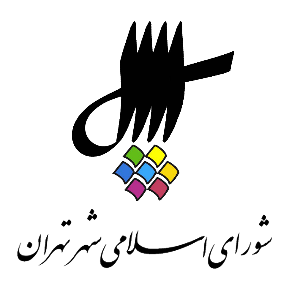 عناوین مندرجاتاعلام رسمیت جلسه و قرائت دستورقرائت آیاتی از کلام‌الله مجیدبیانات جناب آقای محسن هاشمی رفسنجانی رئیس محترم شورای اسلامی شهر تهرانتذکرات اعضای محترم شورای اسلامی شهر تهران خانم‌ها: ناهید خداکرمی، زهرا صدراعظم نوری، شهربانو امانی و جناب آقای  سید محمود میرلوحیبررسي نامه‌ی فرماندار محترم تهران مثبوت به شماره‌ی 34186/160 مورخ 20/11/98 در خصوص اعتراض هيأت تطبيق به مصوبه‌ی تعيين عوارض تردد جهت مديريت ترافيك و كاهش تقاضاي سفر در سال 1399 ابلاغي به شماره‌ی 32231/2623/160 مورخ 14/11/98  و قرائت گزارش كميسيون‌هاي عمران و حمل و نقل، برنامه و بودجه، نظارت و حقوقيبررسي نامه‌ی فرماندار محترم تهران مثبوت به شماره‌ی 34193/160 مورخ 30/11/98 در خصوص اعتراض هيأت تطبيق به مصوبه‌ی نحوه‌ی محاسبه و دريافت عوارض صدور پروانه‌ی ساختماني نظارت فني و عوارض استفاده‌ی موقت در شهر تهران ابلاغي به شماره‌ی 32265/2624/160 مورخ 14/11/98 و قرائت گزارش كميسيون‌هاي شهرسازي و معماري، برنامه و بودجه، نظارت و حقوقيبررسي نامه‌ی فرماندار محترم تهران مثبوت به شماره‌ی 34188/160 مورخ 30/11/98 در خصوص اعتراض هيأت تطبيق به مصوبه‌ی تعيين نرخ عوارض پارك حاشيه‌اي در سال 1399 و تعيين ضوابط واگذاري بهره برداري از پاركينگ‌هاي عمومي شهرداري تهران ابلاغي به شماره‌ی 32109/2622/160 مورخ 14/11/98 و قرائت گزارش كميسيون‌هاي عمران و حمل و نقل، نظارت و حقوقيبررسی دو فوریت طرح الزام شهرداری تهران به انجام اقدامات لازم و فوری جهت افزایش تاب آوری شهر تهران برای پیشگیری و کاهش اثر آلودگی ناشی از ویروس کرونا به شماره‌ی ثبت 34793/ 160 مورخ 6/12/1398اعلام ختم جلسه و تاریخ تشکیل جلسه‌ی آینده1. اعلام رسمیت جلسه و قرائت دستورمنشی {زهرا نژاد بهرام} ـ با سلام خدمت همکاران عزیز، حاضران در جلسه، اهالی رسانه، مهمانان گرامی و تبریک آغاز ماه رجب و میلاد امام محمد باقر به همه‌ی شهروندان تهرانی و کشور برنامه‌ی دویست و یکمین جلسه‌ی رسمی پنجمین دوره‌ی شورای اسلامی شهر تهران، ری، تجریش که به‌صورت فوق‌العاده در روز سه‌شنبه 6 اسفند 1398 از ساعت 8:45 لغایت 12 و ادامه‌ی جلسه از ساعت 14 لغایت 16 در محل تالار شورا برگزار می‌‌شود به شرح ذیل اعلام می‌گرددالف. قرائت آیاتی از کلام الله مجید.ب. دستور جلسه1. بررسی نامه‌ی فرماندار محترم تهران مثبوت به شماره‌ی 34186 مورخ 20/11/98 درخصوص اعتراض هیئت تطبیق به مصوبه‌ی تعیین عوارض تردد جهت مدیریت ترافیک و کاهش تقاضای سفر در سال 1399 ابلاغی به شماره‌ی 32231 مورخ 4/11/98 و قرائت گزارش کمیسیون‌های عمران و حمل و نقل، برنامه و بودجه و نظارت و حقوقی.2. بررسی نامه‌ی فرماندار محترم تهران مثبوت به شماره‌ی 34193 مورخ 30/11/98 درخصوص اعتراض هیئت تطبیق مصوبه‌ی نحوه‌ی محاسبه و دریافت عوارض صدور پروانه‌ی ساختمانی نظارت فنی و عوارض استفاده‌ی موقت در شهر تهران، ابلاغی به شماره‌ی 32265 مورخ 14/11/98 و قرائت گزارش کمیسیون‌های شهرسازی و معماری، برنامه و بودجه و نظارت و حقوقی.3. بررسی نامه‌ی فرماندار محترم مثبوت به شماره‌ی 34188 مورخ 30/11/98 درخصوص اعتراض هیئت تطبیق مصوبه‌ی تعیین نرخ عوارض پارک حاشیه‌ای در سال 1399 و تعیین ضوابط برای واگذاری و بهره‌برداری از پارکینگ‌های عمومی شهرداری تهران ابلاغی به شماره‌ی 32109 مورخ 14/11/98 و قرائت گزارش کمیسیون‌های عمران و حمل و نقل، نظارت و حقوقی.4. ادامه‌ی بررسی لایحه‌ی بودجه‌ی سال 1399 شهرداری تهران و سازمان‌ها و شرکت‌های تابعه، بخش درآمدها، منابع و تبصره‌ها، به شماره ثبت 31810 مورخ 12/11/98 و قرائت گزارش کمیسیون اصلی، برنامه و بودجه به شماره ثبت 34232 مورخ 30/11/98.5. ادامه‌ی بررسی گزارش حسابرسی شورای اسلامی شهر تهران درخصوص حسابرسی سازمان املاک و مستقلات شهرداری تهران برای سال مالی 1393 به شماره ثبت 21053 مورخ 4/9/96 و قرائت گزارش کمیسیون اصلی، برنامه و بودجه به شماره ثبت 24217 مورخ 3/9/98.6. ادامه‌ی بررسی طرح الزام شهرداری تهران به ارائه‌ی لایحه‌ی سوخت‌های زیستی و بیو روانکار به شماره ثبت 15348 مورخ 5/6/98.7. بررسی طرح الزام شهرداری به ارائه‌ی لایحه‌ی الزام ساختمان‌های مسکونی و غیرمسکونی بلند مرتبه به پیش‌بینی، طراحی و نصب زیرساخت‌های مورد نیاز ارتباط رادیویی و فیبر نوری به شماره ثبت 18022 مورخ 3/7/98 و قرائت گزارش کمیسیون‌های سلامت، محیط زیست و خدمات شهری و شهرسازی و معماری به شماره ثبت 26373 مورخ 20/9/98 و 31394 مورخ 7/11/98. 8. انتخاب 2 نفر از مسئولین سازما‌ن‌های مردم‌نهاد مرتبط با موضوع خانواده و 2 نفر کارشناس خبره جهت عضویت در ستاد حمایت از خانواده موضوع بندهای 11 و 14 ماده‌ی سوم مصوبه‌ی طرح حمایت از بنیاد خانواده. ابلاغی به شماره‌ی 25976 مورخ 15/12/91 با توجه به گزارش کمیسیون فرهنگی و اجتماعی به شماره ثبت 32759 مورخ 19/11/98. 9. انتخاب یک نفر از اعضای شورای اسلامی شهر تهران جهت عضویت در ستاد مدیریت جمعیت شهر تهران موضوع بند 2 ذیل ماده‌ی 3 مصوبه‌ی ابلاغی به شماره‌ی 28835 مورخ 3/11/94 با توجه به گزارش کمیسیون‌های سلامت، محیط زیست و خدمات شهری و فرهنگی و اجتماعی به شماره‌های ثبت 31387 مورخ 7/11/98 و 32469 مورخ 15/11/98. 10. بررسی گزارش حسابرسی رسمی شورای اسلامی شهر تهران درخصوص حسابرسی سازمان حمل و نقل و ترافیک شهرداری تهران برای سال مالی سال 1393 به شماره ثبت 34203 مورخ 21/12/96 و قرائت گزارش کمیسیون اصلی، برنامه و بودجه به شماره ثبت 24220 مورخ 3/9/98. 11. بررسی لایحه‌ی شماره‌ی 805578/10 مورخ 18/7/98 شهرداری محترم تهران درخصوص مجوز واگذاری حق بهره‌برداری از 8 مرکز بهاران به سازمان بهزیستی استان تهران به شماره ثبت 2005 مورخ 18/7/98 و قرائت گزارش‌های کمیسیون‌های سلامت و محیط زیست و خدمات شهری و فرهنگی و اجتماعی به شماره‌های ثبت 23609 مورخ 27/8/98 و 33735 مورخ 27/11/98.12. بررسی گزارش حسابرس رسمی شورای اسلامی شهر تهران درخصوص حسابرسی اداره کل پشتیبانی شهرداری تهران، معاونت فنی عمرانی شهرداری تهران با توجه به گزارش کمیسیون اصلی، برنامه و بودجه به شماره ثبت 24197 و 24199. 14. بررسی صورت‌جلسه‌ی چهلمین جلسه‌ی کمیسیون نام‌گذاری و تغییر نام اماکن و معابر عمومی شهر تهران به شماره‌ی ثبت 25159 مورخ 10/9/98. 2. قرائت آیاتی از کلام‌الله مجیدمنشی {زهرا نژاد بهرام} ـ در خدمت قاری محترم قرآن جناب آقای حسین شالچی هستیم. ایشان مقام ممتاز جهانی در مسابقات بین‌المللی سال 2018 بحرین را به عهده داشتند. همچنین مقام اول کشور در جشنواره‌ی تلاوت‌های مجلسی و مقام اول در مسابقات قرآن سازمان‌های نظام مهندسی. ایشان کارشناس ارشد مهندسی عمران هستند. به مناسبت روز مهندس از یک قاری مهندس دعوت کردیم. در خدمت شما هستیم.حسین شالچی {قاری قرآن} ـ خواهش می‌کنم. بسم الله الرحمن الرحیم. سلام علیکم و رحمة الله. صلواتی عنایت بفرمایید. (حضار صلوات فرستادند.)اعوذبالله من الشیطان الرجیم بسم الله الرحمن الرحیم الَّذِي خَلَقَنِي فَهُوَ يَهْدِينِ * وَ الَّذِي هُوَ يُطْعِمُنِي وَ يَسْقِينِ * وَ إِذا مَرِضْتُ فَهُوَ يَشْفِينِ * وَ الَّذِي يُمِيتُنِي ثُمَّ يُحْيِينِ * وَ الَّذِي أَطْمَعُ أَنْ يَغْفِرَ لِي‏ خَطيئَتي‏ يَوْمَ الدِّين‏ * رَبِّ هَبْ لي‏ حُكْماً وَ أَلْحِقْني‏ بِالصَّالِحين‏صدق الله العلی العظیم. صلوات.(حضار صلوات فرستادند.)رئیس {محسن هاشمی رفسنجانی} ـ احسنت، خیلی لطف فرمودید. یا الله. زحمت کشیدید. 3. بیانات محسن هاشمی رفسنجانی رئیس شورای اسلامی شهر تهرانرئیس {محسن هاشمی رفسنجانی} ـ خب. بسم الله الرحمن الرحیم. شاهد ورود اپیدمی کرونا به کشور هستیم که متأسفانه به تهدیدی علیه سلامتی عمومی تبدیل شده و ... بله از اپیدمی هم گذشته آقای ... ابعاد روحی و روانی و استرس شهروندان از این بیماری نیز کمتر از خطر خود بیماری نبوده که متأسفانه با اطلاع‌رسانی ناقص و دیر‌هنگام به افکار عمومی، اعتماد اجتماعی که در حوادث ماه‌های گذشته آسیب دید باز هم مقداری تضعیف شد. امیدواریم که مدیریت شهری همه‌ی توان و امکانات خودش را برای تأمین و تضمین سلامت شهروندان بسیج کند و انتظار ما هم از وزارت بهداشت به‌عنوان متولی برخورد با این بحران این است که سرعت عمل به خرج دهد، دقت عمل به خرج دهد و صداقت در اطلاع‌رسانی را به کار بگیرد که مصلحت مردم در این موضوع است و باعث می‌شود که با شایعات ذهنیت عمومی آشفته نشود. سازمان مدیریت بحران شهرداری تهران، شهر سالم و مجموعه‌ی خدمات شهری نیز باید هر اقدامی را که به مصلحت عمومی می‌بیند به عمل بیاورد و زودتر تصمیم بگیرد و مانع بروز یک سونامی بهداشتی در کشور و تهران بشویم. امیدوارم که همکارانم در شورای شهر تهران هم با اطلاع‌رسانی به موقع و اقدامات ایمنی در این مسیر هم پیشگام شوند و امیدواریم باز که دستگا‌ه‌ها نیز بدون مصلحت‌سنجی، نگرانی مردم را مرتفع کنند. لازم است من جای سرکار خانم فخاری هم اینجا که خالی است از سلامتی ایشان ... دعا کنیم کنیم که سلامتی ایشان زودتر به ایشان برگردد و البته در انتظار تستشان هستند. امیدواریم زودتر به ما در شورای شهر ان‌شاءالله محلق بشوند. مسئله‌ی بعدی هم انتخابات مجلس شورای اسلامی بود که ابتدا تقدیری از برگزاری انتخابات می‌کنم و مطابق آمارهای اعلام شده خب نصاب مشارکت شهروندان تهرانی در این دوره 25 درصد و حدود نصف انتخابات قبلی بود که طبیعتاً اگر حضور بالاتر شهروندان را داشته بودیم، خب مجلسی قوی‌تر و با ارتباط مؤثرتری با مردم را شاهد بودیم ولی متأسفانه شاهد کاهش معنادار مشارکت مردم بودیم که امیدواریم این موضوع ان‌شاءالله در انتخابات بعدی حل بشود. البته خب دلایل مختلفی داشت این کاهش مشارکت که می‌توانیم عملکرد قوای سه‌گانه را، شرایط سخت اقتصادی کشور را، حوادثی که در آبان ماه داشتیم و همین بحث سقوط سهوی هواپیمای اوکراینی بود، فرآیند تأیید صلاحیت‌ها هم که فضایی غیررقابتی را ایجاد کرد باعث کاهش این مشارکت شد.امروز در شرایط دشواری قرار داریم مخصوصاً شرایط سخت تحریمی که همه باید با تقویت قدرت ملی، زمینه‌ی افزایش حضور و مشارکت شهروندان را بیش از همیشه فراهم بکنیم. والسلام علیکم و رحمة الله و برکاته.4. تذکرات اعضای شورای اسلامی شهر تهران: ناهید خداکرمی، زهرا صدراعظم نوری، سید محمود میرلوحی و شهربانو امانیرئیس {محسن هاشمی رفسنجانی} ـ خانم نژاد بهرام خواهش می‌کنم دستور. تذکرها را ...منشی {زهرا نژاد بهرام} ـ تذکر خانم خداکرمی.ناهید خدا‌کرمی {عضو شورا} ـ بسم الله الرحمن الرحیم. صبح همگی بخیر. من اول یک تشکر دارم از همه‌ی همکاران مدیریت شهری در واحد‌های مختلف که اقدامات به موقع و جامعی به‌صورت پیشگامانه انجام دادند برای کنترل بیماری و نشر آن به‌خصوص تلاش‌هایی که شهرداری با وزارت بهداشت انجام داد و در قالب مدیریت یکپارچه یک الگوی بسیار خوبی را برای سایر سازمان‌ها به نظر من رقم زدند که جلسات متعدد، محتواهای همسان، این‌ها و اقداماتی که کلاً بر اساس پروتکل‌های روز پیشگیری و نشر و انتشار کرونا ویروس بود انجام دادند. اما تذکری هم دارم به آقای شهردار که واقعاً برای محدود کردن ورود و خروج به شهر تهران هنوز هیچ اقدامی انجام نشده است. نمی‌گوییم قرنطینه ولی حد‌اقل شهردار می‌تواند همان اقدامی که با وزارت بهداشت انجام شد، با وزارت راه، با پلیس راه و نیروی انتظامی انجام بدهند برای یک مقدار غربالگری کسانی که وارد تهران می‌شوند به‌خصوص از مبادی جنوبی و شمال تهران که حد‌اقل این‌ها در دروازه‌های اصلی شهر یک غربالگری صورت بگیرد، فرودگاه مهرآباد همین‌طور و لازم است که سریعاً جلساتی برای اینکه به‌صورت یکپارچه ما بتوانیم مواردی که می‌تواند آلودگی را نشر بدهد را کنترل کنیم. همین‌طور مکان‌های عمومی شهر که وابسته به شهرداری نیست مثل محل تجمعی که داریم، زیارتگاه‌هایی که داریم، قطعاً می‌توانند با جلساتی که با متولیان این امر برگزار می‌کنند یک مقداری ما بتوانیم محدودیت‌هایی را ایجاد کنیم که ان‌شاءالله شاهد همه‌گیری نباشیم. چون وقتی همه‌گیری باشد در شهری مثل تهران بعد اقدامات خیلی سخت خواهد شد. یک نکته‌ی دیگر هم من برای مردم بگویم که واقعاً این یادتان باشد. سال گذشته 2020  2019، 6600 نفر به گزارش سی دی سی در آمریکا به خاطر آنفلونزا فوت شدند که 350 تا از آن‌ها کودک بوده و ما هم سالانه 25 هزار تا 30 هزار تصادف هم داریم. اما نباید از کرونا بمیریم چرا که این بیماری را اگر احتیاط کنیم می‌توانیم جلوی آن را بگیریم، بنابراین شهرداری می‌تواند اینجا هنوز هم نقش خودش را به‌عنوان فوکال پوینت برنامه‌ها‌ی مدیریت یکپارچه‌ی شهری انجام بدهد. ممنون.رئیس {محسن هاشمی رفسنجانی} ـ خب بله. تذکر بعدی. البته خانم خداکرمی اختیارات شهردار تهران در این حدی که شما می‌گویید نیست ولی می‌تواند این پیشنهادات را به آن ستاد اصلی بگوید که آن‌ها آنجا تصمیم بگیرند. بله. نه، آخه ایشان به من این را گفت. من تقلب کردم از حرف ... بفرمایید. منشی {زهرا نژاد بهرام} ـ خانم نوری بفرمایید.زهرا صدر اعظم نوری {عضو شورا} ـ بسم الله الرحمن الرحیم. با عرض تبریک ولادت امام محمد باقر علیه السلام و ماه مبارک رجب که ماه پرفضیلتی هست و امیدوار هستیم که به برکت این ماه خداوند عنایت کند و این بیماری و ویروس را از این سرزمین دور کند. تذکر من هم راجع‌به همین موضوع ویروس کرونا هست. البته لازم است که من عرض کنم اقدامات خوبی شهرداری کرده و ما به‌عنوان کمیسیون سلامت و محیط زیست پیگیری داریم مرتباً و جلسات متعددی با دستگاه‌های مختلف مدیریت شهری برگزار می‌کنیم که اقدامات را رصد می‌کنیم. از این جهت تأیید می‌کنیم کارهای خوبی که دارد انجام می‌گیرد و هماهنگی را تا یک سری از موضوعات هست که باز با گفتگوی با مدیران به این نتیجه رسیدیم من باب یادآوری و تذکر من این را عرض می‌کنم. بسم الله الرحمن الرحیم. شهر تهران به‌عنوان پایتخت جمهوری اسلامی در مواجهه با بحران‌های مختلف از حساسیت‌های ویژه‌ای برخوردار است و در برهه‌ی فعلی ضرورت هماهنگی اقدامات اجرایی بین دستگاه‌های اجرایی دولتی و نهاد‌های عمومی بیش از پیش احساس می‌شود. در طی هفته و روزهای اخیر شیوع ویروس کرونا در تهران و برخی شهرهای همجوار مشخص و سرعت پراکنش آن رو به افزونی است. و به لحاظ مرکز مبادلات اقتصادی و اجتماعی، شیوع بیماری‌های واگیردار در کلانشهر تهران با تراکم جمعیت شناور آن نیاز به انسجام مدیریتی و پشتیبانی سریعتر می‌باشد. در مجموعه‌های تابع شهرداری تهران، تعدادی مرکز، برخی از وظایف حاکمیتی و دولتی را انجام می‌دهند که می‌توان به سامان‌سراها، گرم‌خانه‌ها، مدد‌سراها و مراکز نگهداری معتادان متجاهر اشاره کرد. به دلیل حضور گروههای خاص و دارای بیماری، پشتیبانی جدی و تمهیدات قرنطینه برای اینگونه مراکز ضرورت دارد و انتظار می‌رود وزارت بهداشت و درمان در این خصوص اقدام و برای سایر بخش‌های عمومی پرازدحام شهری از قبیل مترو، شرکت‌های اتوبوسرانی و خدمات پزشکی امکانات پاک‌سازی را تأمین کند تا از انتشار آلودگی تا حد امکان جلوگیری شود. عدم توجه جدی به این مهم در روزهای آینده، پیام‌های اسف‌باری را ایجاد خواهد نمود و همچنین به شهرداری تهران تأکید می‌کنم تا نسبت به تعطیلی موقت فعالیت‌های پرتردد فرهنگی، اجتماعی غیرضرور و مراکز ورزشی تحت پوشش خود اقدام و نسبت به پاکسازی مراکز خدماتی، سرویس‌های بهداشتی عمومی سطح شهر و مکان‌های استقرار و اسکان کارگران فصلی توجه ویژه‌ای داشته و اطلاع‌رسانی لازم را انجام دهد. همین‌طور نسبت به کنترل و جمع‌آوری حیوانات ولگرد شهری و جلوگیری از انتقال و سرایت احتمالی بیماران در مراکز نگهداری حیوانات اقدام کنند. نسبت به فراهم نمودن تمهیدات نظارتی در فرآیند جمع‌آوری پسماندهای پزشکی و حمل و نقل و دفع آن‌ها به‌ویژه برای بیمارستان‌های محل استقرار بیماران مبتلا به کرونا اقداماتی را درواقع داشته باشد. نسبت به آماده‌سازی کلیه‌ی سوله‌‌های مدیریت بحران شهر تهران و مجموعه‌ی شهر آفتاب و ظرفیت‌سازی لازم جهت استفاده برای بحران ویروس کرونا اقدام کنند و اطلاع‌رسانی دقیق و مناسب به شهروندان از طریق تابلوهای تبلیغاتی سطح شهر از حیث نحوه‌ی استفاده از خدمات شهری در راستای این شیوع انجام بدهد که خب خوشبختانه اقدمات خوبی را با محوریت سازمان زیبا‌سازی و اداره کل روابط بین‌الملل و روابط عمومی شهرداری انجام گرفته که ما امیدوار هستیم این اقدامات به ثمر بنشیند. خیلی متشکرم.رئیس {محسن هاشمی رفسنجانی} ـ نفر بعدی آقای میرلوحی.منشی {زهرا نژاد بهرام} ـ آقای میرلوحی.سید محمود میرلوحی {عضو شورا} ـ بسم الله الرحمن الرحیم. سرکار خانم دکتر خداکرمی و سرکار خانم دکتر نوری نکات مبسوطی را در موضوع کرونا فرمودند. من هم تذکرم در همین موضوع هست. سه نکته را می‌خواهم تأکید کنم. و از پرستاران و پزشکان و شاغلین در بخش بهداشت که خط مقدم این مواجهه و مقابله با ویروس کرونا هستند خداقوت و سپاس‌گزاری دارم. از شهرداری تهران و مدیریت شهری هم که همان‌طور که اشاره فرمودند باز این‌ها هم در خط مهم و دفاع از نظافت و تنظیف و بهداشت شهر در این حوزه هستند خداقوت می‌گویم. در مترو، در اتوبوسرانی، اداره‌ی کل سلامت، خدمات شهری به‌خصوص کارگران شریف و عزیز و پیمانکاران پسماند و تنظیف شهر، باید از این‌ها سپاس‌گزاری صمیمانه داشته باشیم که تلاش شبانه‌روزی آن‌ها می‌تواند کمک بکند به مقابله‌ی با این ویروس و از وزارت فرهنگ و ارشاد اسلامی هم تقاضا می‌کنم که دفاع از آرامش ذهنی مردم را توجه بکند با دعوت از اهل فکر و فرهنگ ما ارزش‌های دینی و ملی فراوانی داریم. یادمان می‌آید در شرایط دفاع مقدس که چطور همه به صحنه آمدند و همه چطور ترجیح دیگران را فداکاری نسبت به دیگران را بر خودشان واجب و لازم می‌دانستند. اجازه ندهند که اضطراب و عرض کنم که تشویش ذهنی درواقع اینکه باید آموزش داده شود و مقابله بشود کار کاملاً صحیح و لازمی است ولی متأسفانه خیلی فضای جامعه از این جهت دارد مورد هجوم فرصت‌طلبان و سوءاستفاده‌کنندگان هست. از این جهت هم از وزارت ارشاد خواستم که یک حمایت و تلاش و مواجهه‌ی با فرصت‌طلبان در این حوزه را در دستور قرار بدهند و ارزش‌های دینی و ملی را در درواقع نوع‌دوستی و ترجیح همسایه، هم‌وطن، همشهری، هم‌مذهب، هم‌کیش، همه‌ی این‌ها را ان‌شاءالله مورد توجه قرار بدهیم. والسلام.رئیس {محسن هاشمی رفسنجانی} ـ خیلی ممنون. خانم امانی بفرمایید.شهربانو امانی {عضو شورا} ـ به نام خداوند جان و خرد. آرزوی سلامتی برای همه‌ی درواقع کسانی که این ویروس را گرفتند و چون خانم دکتر فخاری هم تحت مراقبت است ولی هنوز مشخص نیست تستشان امیدوارم که به سلامت به شورا برگردند و گزارش‌های خوبی هم از ... شاهد عینی در بیمارستان دانشور ما داریم که گزارش آنلاین لحظه به لحظه می‌دهند. دغدغه و نگرانی من هم مثل همکارانم و مسئولین و درواقع مدیریت شهری است. تشکر می‌کنم از اقداماتی که انجام شده ولی لازم بود، کافی نیست. چرا که ما هنوز یاد نگرفتیم نهضت آموزش و آگاهی‌رسانی را در کشور. اگر نهضت آموزش و آگاهی‌رسانی را اپیدمی کنیم و آن را همه‌گیر کنیم، طبیعتاً آن اعتماد به حد‌اقل تذکرات و راه‌کارهایی که نظام سلامت در کشور ارائه می‌دهد، یک ذره ایجاد می‌شود. دغدغه‌ی من این است که آقای رئیس این راننده‌های تاکسی‌های اینترنتی چون تحت نظارت جای خاصی هم نیستند و رها هستند و احتمالاً ناقلین درواقع ویروس می‌توانند باشند، اکثراً هم شهرستانی هستند، در تاکسی‌هایشان می‌خوابند، مراقبت بهداشتی ندارند، لذا می‌خواستم به این یک مقدار توجه ویژه بشود. علاوه بر این طرح ترافیک را و طرح زوج و فرد را موقتاً ... کمیسیون هم درخواست کرده. حتماً توجه بفرمایید. می‌توانند حذف کنند تا از وسایل نقلیه‌ی عمومی هر‌چند که تا دیروز ما ترویج می‌کردیم الآن حتی الامکان مردم نباید از خانه بیرون بیایند. راحت‌ترین درواقع پیشگیری این است. مورد بعدی به‌عنوان نماینده‌ی شهر تهران در شورای شهر از ستاد برگزاری نماز جمعه تقاضا دارم که به جد درواقع این حساسیت را به خرج بدهند. چون گزارش این بود که دیروز علی‌رغم مصوبه‌ی شورای تأمین استان قم که محل درواقع ناقل و شیوع این ویروس آنجا است، آن هم به دلیل اینکه تعدادی از طلبه‌هایی که از چین در حوزه هستند، برای سال جدید، 2020 رفته بودند کشورشان برگشتنی درواقع این ویروس را متأسفانه سوغات شوم آوردند. مرکز رسیدگی به امور مساجد خیلی خیلی مهم است چون متدینین همیشه گوششان به این تریبون‌هاست به اضافه از اوقاف تقاضا می‌کنم که به‌عنوان متولی امر درواقع اماکن زیارتی توجه ویژه کنند وگرنه با شرایطی که ما داریم احتمالاً نتوانیم از حجمه‌ی بسیار بسیار قوی این ویروس بربیاییم. این دغدغه و نگرانی درواقع فرافکنی نیست. یک واقعیتی است که باید بپذیریم.5. بررسي نامه‌ی فرماندار تهران مثبوت به شماره‌ی 34186/160 مورخ 20/11/98 در خصوص اعتراض هيأت تطبيق به مصوبه‌ی تعيين عوارض تردد جهت مديريت ترافيك و كاهش تقاضاي سفر در سال 1399 ابلاغي به شماره‌ی 32231/2623/160 مورخ 14/11/98  و قرائت گزارش كميسيون‌هاي عمران و حمل و نقل، برنامه و بودجه، نظارت و حقوقيرئیس {محسن هاشمی رفسنجانی} ـ خیلی ممنون. وارد دستور بشوید خواهش می‌کنم.منشی {زهرا نژاد بهرام} ـ بله. دستور اول. بررسی نامه‌ی فرماندار محترم تهران مثبوت به شماره‌ی 34186/160 مورخ 20/11/98 درخصوص اعتراض هیئت تطبیق به مصوبه‌ی تعیین عوارض تردد جهت مدیریت ترافیک و کاهش تقاضای سفر در سال 1399 ابلاغی به شماره‌ی 32231 مورخ 14/11/98 و قرائت گزارش کمیسیون‌های عمران و حمل و نقل، برنامه و بودجه و نظارت و حقوقی. آقای علیخانی شما گزارش می‌دهید یا آقای فراهانیرئیس {محسن هاشمی رفسنجانی} ـ اگر کمیسیون حقوقی اول دارند، کمیسیون حقوقی اول بدهند بعد آقای علیخانی. آقای ... آقای ... آقای ... شما کمیسیون حقوقی می‌دهید، بله.منشی {زهرا نژاد بهرام} ـ آقای میرلوحی.رئیس {محسن هاشمی رفسنجانی} ـ ببینید ما به 3 کمیسیون داده بودیم.علی اعطا {عضو شورا} ـ بسم الله الرحمن الرحیم. من گزارش کمیسیون حقوقی را در رابطه با اعتراض هیئت تطبیق به مصوبه‌ی تعیین عوارض تردد جهت مدیریت ترافیک و کاهش تقاضای سفر در سال 99 خدمتتان قرائت می‌کنم. ببینید مطابق نص صریح ماده‌ی 90 قانون شوراها هیئت تطبیق صرفاً در 2 حوزه‌ی مشخص می‌تواند نسبت به مصوبات شورای اعتراض کند. یکی این هست که مصوبه‌ای را مغایر با قوانین و مقررات بداند، دو اینکه مصوبه‌ای را خارج از حدود صلاحیت و اختیارات شورا بداند و در هر کدام از این موارد هم لازم است که موضوع را طبق همان ماده‌ی قانونی با ذکر مورد و به‌صورت مستند مطرح بکند. متأسفانه در هر 8 موردی که، موارد یک، دو الی هشت در رابطه با مصوبه‌ای که نسبت به آن اعتراض شده، هیچ‌کدام از اعتراضات هیئت تطبیق مشمول آن 2 حالتی که عرض کردم نمی‌شود. یعنی نه درواقع مغایرتی با ضوابط و مقررات جاری دارد و نه خارج از حدود صلاحیت شوراها است و بنابراین ضمن اینکه همه‌ی ایرادات و مواردی که هیئت تطبیق مطرح کرده، این‌ها صرفاً جنبه‌ی پیشنهادی دارد. در صورتی که اساساً شأن هیئت تطبیق این نیست که نسبت به متن مصوبات شوراها بخواهد پیشنهاد ارائه بدهد. صرفاً در همان مواردی که عرض کردم می‌تواند اعتراض کند. بنابراین نظر کمیسیون نظارت و حقوقی شورا این هست که آنچه که توسط هیئت تطبیق مطرح شده درواقع خارج از حدود صلاحیت و اختیارات هیئت تطبیق بوده و پیشنهاد ما این است که شورا بر مصوبه‌ی پیشین پافشاری کند. متشکر.رئیس {محسن هاشمی رفسنجانی} ـ خیلی ممنون. خب.منشی {زهرا نژاد بهرام} ـ خانم آروین.رئیس {محسن هاشمی رفسنجانی} ـ کمیسیون برنامه و بودجه اگر نظری دارد بدهد بعد کمیسیون ...منشی {زهرا نژاد بهرام} ـ آقای علیخانی.منشی {بهاره آروین} ـ بسم الله الرحمن الرحیم. دوستان عزیز ما هم هم‌نظر با کمیسیون حقوقی، واقعیت این است که بخش عمده‌ای از اعتراضات هیئت تطبیق هیچ استناد قانونی‌ای ندارد و هیئت تطبیق فراتر از اصلاً جایگاهش متن پیشنهاد داده یعنی نه فقط نگفته که مستند به چه بند قانونی‌ این درواقع خلاف است و رد می‌شد بلکه آمده متن جایگزین یعنی صراحتاً گفته که متن زیر جایگزین بند مثلاً تبصره‌ 2 ماده‌ی 4 شود. واقعاً این حد از درواقع فراتر رفتن از حدود اختیارات و جایگاه، من درواقع می‌خواهم بگویم شورا باید یکبار تصمیم بگیرد که الان 3 تا مصوبه‌ی ما هست، هیئت تطبیق 3 صفحه اعتراض فرستاده که این اعتراضات بخش عمده‌ایش استناد قانونی که ندارد هیچ، متن پیشنهادی فرستاده شده. بنابراین این را ما پیشنهاد می‌کنیم شورا درواقع تصمیم‌گیری بکنند که آیا این رویه‌ی جدید هیئت تطبیق را می‌خواهد درواقع بپذیرد، حالا اساساً برخی درواقع پیشنهاداتی که شده واقعاً در سطح کارشناسی است. ممکن است اختلاف نظری وجود داشته باشد. بنده الآن بند به بند نظرات کمیسیون را که بخش زیادی از آن را هم با کمیسیون حمل و نقل ما هم‌نظر هستیم و درواقع بند به بند هم رد شده. بند به بند ورود خواهیم کرد ولی کلیت این موضوع را شورا باید درواقع صحبت کند که آیا این جایگاه که هیئت تطبیق متن پیشنهادی بفرستد و بگوید که این متن جایگزین این بند شود. آیا این درواقع در حیطه‌ی اختیارات هیئت تطبیق هست یا نه را به نظر می‌رسد که شورا خوب است ورود بکند. اما در مورد بندها به طور خاص عرض کردم 8 بند را در این مصوبه مورد اعتراض قرار داده که درواقع هیچ‌کدام از بندها هم استناد قانونی ندارد. با این حال برخی از این پیشنهادات چون به اصل مصوبه ضرری نمی‌زده مثلاً بند 1 پیشنهاد شده کنترل آلودگی هوا به‌ عنوان مصوبه اضافه شود. گرچه که ما اعتقاد داریم که عنوان مصوبه دقیق هست یعنی عوارض تردد جهت مدیریت ترافیک و کاهش تقاضای سفر کاری هست که این می‌کند و کنترل آلودگی هوا تحت تأثیر بسیاری از موارد دیگر هست ولی با این حال با اضافه شدن آن نه اینکه ما چیزی را حذف کنیم چون آنجا درواقع کاهش تقاضای سفر را حذف کرده بودند. ما با اضافه شدن کمیسیون بودجه بند 1 درواقع موافقت کرده. بند 2 واقعاً هیئت تطبیق گفته که شرایط اضطرار بیاید کمیته‌ی اضطرار در موردش تصمیم بگیرد که آیا نرخ عوارض تغییر بکند یا نه، واقعاً مشخص نیست چرا این پیشنهاد ارائه شده. شرایط اضطرار تعریف مشخصی در قوانین دارد و مرجعش هم مشخص است. یعنی شرکت کنترل کیفیت مشخص می‌کند که میزان آلاینده‌ها چقدر است، در متن مصوبه‌ی هیئت وزیران آمده که این میزان آلاینده که شرکت کنترل کیفیت اعلام می‌کند به چه حدی برسد شرایط اضطرار است. خب شرایط اضطرار تعریف روشنی دارد. چرا ما باید یک مرجع دیگری را مشخص کنیم بگوییم حالا تازه آن مرجع بیاید تصمیم بگیرد که آن اتفاقی که در بند گفته شده بیفتد یا نه. از این جهت کمیسیون بودجه با این درواقع مخالفت کرده، هیچ استناد قانونی‌ هم برای رد این بند وجود ندارد در متن هیئت تطبیق. در مورد تبصره‌ 4 ماده‌ی 1 هیئت تطبیق پیشنهاد کرده که متن مصوبه‌ی سال قبل باشد. امسال درواقع چند بند اضافه شده بود که کسانی که ساکن محدوده هستند همه‌ی عوارض و بدهی‌هایشان با شهرداری را تسویه کنند و بعد بتوانند از آن تخفیف 50 درصدی استفاده کنند. در هیئت تطبیق اشاره کرده که همان متن تبصره‌ی قبل که فقط می‌گفت بدهی بابت خودرو را تسویه کرده باشند همان باشد. اینجا هم کمیسیون برنامه و بودجه موافقت کرده شاید این تسهیلی باشد برای ساکنان طرح. درواقع این را هم پذیرفته است. تبصره‌ی 5 یک عبارت ویرایشی فقط یکبار به نظر ما در خود متن درواقع هست ولی باز هم برای اینکه ضرری نمی‌رساند به کل مصوبه موافقت شده. در مورد درواقع بند 5 که تبصره 2 ماده 5 را درواقع ورود کرده، واقعیتش این است که اینجا هم هیئت تطبیق مرجع دیگری را وارد این بند کرده، شورای حمل و نقل و ترافیک همان‌طور که کمیسیون عمران هم در جوابیه‌اش اشاره کرده اساساً شورای حمل و نقل و ترافیک موضوعیتی ندارد در ورود به این بند و کار کاملاً در حیطه‌ی کاری مجری هست و سازمان حمل و نقل و ترافیک کفایت می‌کند. ماده‌ی ... درواقع بند 6 که ماده‌ی هشتم هست همان‌طور که باز با هم‌نظر با کمیسیون عمران اینجا هم ورودی لزومی ندارد شورای حمل و نقل و ترافیک داشته باشد و لذا نیازی به تغییر متن مصوبه نیست. این‌ها را ما اصرار داریم که همچنان متن مصوبه باشد. بند 7 در ساعات مجاز تردد باز این به نظر ما حذف به قرینه‌ی معنوی بوده است یعنی در خود متن هست ولی حالا باز هیئت تطبیق چون اصرار کرده که بیاید در ساعات مجاز تردد ما پذیرفتیم چون منافاتی با منظور درواقع شورا نداشته است. بند 8 تنها مورد اختلافی ما با کمیسیون عمران هست که اینجا درواقع ما به اصل مصوبه درواقع تأکید داریم و به نظرمان می‌رسد که چون اینجا هیئت تطبیق آمده آن 3 درصد عوارضی را که ما گفتیم کلاً برای بهبود اجرای طرح حالا اعم از هر کسی که به ما کمک می‌کند، صرف کنیم را آمده تخصیص داده فقط برای پلیس راهبر. ما همچنان بر اصل مصوبه اصرار داریم، پلیس راهور یکی از بازیگرانی هست که در بهبود اجرای این طرح به ما کمک می‌کند. خود سازمان مجری می‌تواند تصمیم بگیرد که این 3 درصد را بین درواقع چه مشارکت‌کنندگانی برای این کسانی که کمک می‌کنند به ما برای بهبود اجرای طرح هزینه کند. بنابراین مورد 8 تنها مورد اختلافی بین ما و کمیسیون حمل و نقل هست که ما همچنان در مورد بند 8 هم اصرار به مصوبه داریم. البته این جزئیات در صورتی که شورا نظر کمیسیون حقوقی را بپذیرد که اساساً ورود هیئت تطبیق در بسیاری از این بندها هیچ استناد قانونی‌ ندارد، می‌شود که درواقع ورود به جزئیات نشود. ولی با این حال اگر که شورا تصمیم گرفت ورود به جزئیات کند این نظر پیشنهادی کمیسیون برنامه و بودجه است.رئیس {محسن هاشمی رفسنجانی} ـ خیلی ممنون. جناب علیخانی تشریف بیاورید.محمد علیخانی {عضو شورا} ـ بسم الله الرحمن الرحیم. حالا من نمی‌دانم. اول سؤال کنم که شما ملاکتان الآن ... چطوری می‌خواهید این را ... 3 تا کمیسیون را چون جدا نظر داریم می‌دهیم، آقای هاشمی به چه شکل عمل می‌کنید شما رئیس {محسن هاشمی رفسنجانی} ـ 3 تا نظر آمده بود، من گفتم اینجا گفته شود بعد خودم الآن می‌گویم چه کار می‌کنیم. چون یکی بحث کلیات است که اصلاً ورود پیدا نکنیم، یکی 8 7 موردش را با شما یکی هستند، یک موردش فرق می‌کند.محمد علیخانی {عضو شورا} ـ بله. ما هم اعتقاد داریم که حالا خلاصه‌اش این است که بعضی از مواردی که اعلام کردند از حدود اختیاراتشان فراتر عمل کردند یعنی ربطی نداشته به آن‌ها. حالا اسم مصوبه چی باشد، این‌ها اصلاً هیچ جای قانون نیامده که آن‌ها باید تعیین کنند برای ما که اسم مصوبه چی باشد. مثال زدم. اما با توجه به ... همین‌جور که خانم آروین هم توضیح دادند، بعضی از موارد ما احساس کردیم که خیلی لزومی ندارد حالا ما اصرار کنیم حتماً باید اینطور باشد یا اسم باید به این شکل باشد. بعضی جاها که به خود مصوبه آسیبی نمی‌زد ما آن را به جهت همان تعامل و اینکه حالا نشان بدهیم که خیلی حساسیتی روی موضوع نداریم پذیرفتیم. مثلاً عبارت کنترل آلودگی هم گفتند بیاید اضافه شود. خاطر‌تان هست اصل این طرح، طرح ترافیک بود. همان کنترل سفر بود. مدیریت سفر بود منتها در دوره‌ی قبل خود خانم آروین پیشنهاد ‌دهنده بودند که آلودگی هوا اضافه شد. اتفاقاً ما آنجا مخالف بودیم. گفتیم فردا اجرای این را، همه‌ی آلودگی هوا را می‌گویند که پس طرح شما آلودگی هوا را کاهش نداد در صورتی که همه می‌دانیم که عوامل زیادی هست که مؤثر است. بنابراین حالا در کنار مدیریت ترافیک و کاهش تقاضای سفر، گفتند آلودگی هوا اضافه شود. ما هم گفتیم خب اشکال ندارد. کنترل آلودگی هوا هم ما مخالفتی نکردیم که به این بند اضافه شود. در مورد پاسخ بند 2 با این بحث آلودگی هوا که قیمت یکدفعه صد درصد افزایش پیدا می‌کند با تشخیص کارگروه هماهنگی شرایط اضطرار و آلودگی هوای استان تهران گفتند اضافه شود. ما با این موافقیم. برای اینکه یک مقدار از شهرداری هم سلب مسئولیت می‌کند این موضوع. بهتر است. یعنی تقویت می‌کند. ما یک مرجع دیگری می‌آید این را مصوب می‌کند. این‌ج ور نیست که شرکت کنترل آلودگی هوا وابسته به شهرداری تهران هر وقت اعلام کرد که مثلاً این درصد اضافه شده، شهرداری خودش بیاید قیمت‌ها را افزایش بدهد. خب این ممکن است یک وقتی محل اختلاف شود، جای بحث ایجاد کند، یک مرجع بالاتر، این‌ها می‌توانند خدمتتان به آن کارگروه اعلام کنند، کارگروه مصوب کند، تکلیف همه روشن باشد. این را ما در جهت تقویت مصوبه می‌دانیم و با آن مخالفتی نداریم. پیشنهاد ما هم هست که قابل انجام هست. تبصره‌ی سوم به منظور کنترل آلودگی هوا و کاهش ورود وسائل نقلیه به محدوده‌های ممنوعه با تشخیص این مورد هست که ما اضافه کردیم. بند 3 تبصره‌ی چهارم ماده‌ی 1 به شرح ذیل اصلاح و مشابه مصوبه‌ی سال قبل. ما سال قبل عین این را داشتیم. ما عین سال قبل را قبول داریم. یعنی شهرداری تهران مجاز است به ازای هر پلاک ثبتی عوارض تردد یک خودرو از ساکنین محدوده‌ی طرح ترافیک و کنترل آلودگی هوا که در سامانه‌ی تهران من ثبت‌نام و عوارض سالیانه‌ی خودرو خود را در تهران پرداخت کرده باشند، جهت صدور مجوز تردد به محدوده‌های مذکور، متناسب با محدوده‌ی مرتبط با محل سکونت را با ضریب 5/0 محاسبه و اعمال نماید. با توجه به اینکه دیوان هم خاطرتان هست که رد کرد. ما 2 بار جریمه می‌خواهد. یکبار هم عوارض بگیریم هم جریمه کنیم. این مربوط به ساکنین محدوده است. بنابراین این را عین مصوبه‌ی سال قبل را ما موافقت کرد کمیسیون که اینجا بیاوریم. پاسخ بند 4 تبصره‌ی 5 ماده‌ی 1. به شرح ذیل اصلاح می‌شود. اینجا گفته یک عبارت سالیانه جلوی مجوز اضافه شود. حالا خیلی مهم نیست. در اصل اصلاح عبارتی است. به ازای صدور مجوز تردد گفته مجوز سالیانه‌ی تردد اضافه شود. یک سالیانه اضافه شود. خب این را ما دیدیم هیچ مشکلی برای موضوع پیش نمی‌آورد، این را قبول کردیم. در کل سال فقط برای یکبار هم خواستند اضافه شود که ما این را هم دیدیم هیچ مشکلی ایجاد نمی‌کند بنابراین با آن مخالفتی نکردیم. پاسخ بند 5. تشخیص خودروهای سواری پلاک ع تهران با توجه به نوع پلاک نیازمند اعلام مرجع تشخیص نمی‌باشد و با توجه به حوزه‌ی وظایف شورای حمل و نقل و ترافیک شهر تهران بر متن فعلی مصوبه‌ای که مغایرتی با قوانین فرادستی ندارد تأکید می‌گردد. یعنی ما اینجا را نظر فرمانداری را قبول نکردیم. گفتیم همان متن قبلی ما بر آن اصرار داریم که باشد. بند 6. با توجه به اینکه در متن ماده‌ی 8 مصوبه‌ی فعلی به لزوم رعایت مصوبه‌ی سی و ... این هم، بند 6 هم ما ایراد فرمانداری را قبول نکردیم و گفتیم با قانون مغایرتی ندارد و لذا متن قبلی اصرار داریم که باشد. بند 7. عبارت در ساعات مجاز تردد به متن تبصره اضافه شود. باز هم یک اصلاح عبارتی است. این به اصطلاح کلمه‌ی در ساعات مجاز تردد در متن مصوبه بیاید که ما این را اضافه کردیم چون هیچ مشکل برای مصوبه ایجاد نمی‌کرد. اصلاح عبارتی و اصلاح کردیم. پاسخ بند 8، تبصره‌ی 1 ماده‌ی 9 به شرح ذیل اصلاح می‌شود. این تبصره‌ی 1 همان موردی که فرمودند که تنها موردی که اختلاف بین کمیسیون و کمیسیون حالا حقوقی یا برنامه و بودجه، شهرداری تهران مجاز است حد‌اکثر 3 درصد از درآمد ناشی از مدیریت محدوده‌های طرح ترافیک و کنترل آلودگی هوا را در راستای بهبود اجرای طرح، تقویت و پشتیبانی لوجستیکی و نیروی انسانی برای پلیس راهور تهران بزرگ و همچنین وصول مطالبات. ما این در سال قبل اگر خاطرتان باشد بود. ما یک وصول مطالبات هم اضافه کردیم که پلیس در وصول مطالبات هم به ما کمک کند چون بخش زیادی از درآمد سال 1397 و 98 متأسفانه وصول نشده است. ما اینجا پلیس ابزارهایی دارد که مثلاً می‌خواهد عدم خلافی صادر کند ما می‌توانیم، شهرداری می‌تواند به آن‌ها اعلام کند که آن‌قدر ودیعه‌ی طرح ترافیک است. پلیس با ما همکاری کند. این 3 درصد را ما معتقدیم که به نفع شهرداری است، ضرر آن از ضرر وصول نشدن درآمد خیلی کمتر هست و پیشنهادمان این است که این تعامل برقرار بشود که ما بتوانیم اگر وصول نکردند و کمک نکردند، شهرداری می‌تواند این 3 درصد را پرداخت نکند. این در صورتی است که آن‌ها همکاری کنند در این مواردی که اینجا اشاره شده. هم کنترل محدوده‌ی طرح ترافیک را جدی باید بگیرند هم باید در اجرای طرح همکاری کامل داشته باشند و هم در وصول مطالبات. بنابراین ما برای آن‌ها وظایفی دیدیم در اینجا. این وظایف را اگر انجام دادند شهرداری می‌تواند این به اصطلاح 3 درصد را به پلیس پرداخت کند. اگر همکاری نکردند که پرداخت نمی‌شود. بنابراین این توضیح این بندی هم که اشاره شد که این تنها مورد اختلافی است ظاهراً من این توضیح را برایش دادم و امیدوارم که این تصویب بشود چون ما خیلی زیاد وقت نداریم و ان‌شاءالله به اجرا برسد. اگر ما بخواهیم همه‌ی این‌ها را اصرار کنیم و برود به هیئت حل اختلاف باز این طرح به نوعی لغو می‌شود. یعنی ...رئیس {محسن هاشمی رفسنجانی} ـ ابتر، ابتر می‌ماند.محمد علیخانی {عضو شورا} ـ حالا ابتر می‌ماند، ممکن است در اجرای آن باز پلیس همکاری نکند، مشکلاتی ایجاد شود. بنابراین من فکر می‌‌کنم که اگر این مصوبه انجام شود هیچ مشکلی پیش نمی‌آید و به نفع اجرای طرح هست.رئیس {محسن هاشمی رفسنجانی} ـ خیلی ممنون. بفرمایید. شهرداری بفرماید.یوسف حجت {سرپرست معاونت حمل و نقل و ترافیک} ـ بسم الله الرحمن الرحیم. خوشبختانه این ایرادات هیچ ‌کدام به اساس کار این مصوبه لطمه‌ای نزده. بنابراین از نظر ما کلیاتش خیلی مشکل خاصی ندارد چه تصویب بشود و چه نشود. ولی یک نکته‌ی بسیار مهم دارد. آن هم این است که ما در یکی از مصوبات شورای عالی هماهنگی ترافیک شهر تهران داریم که اگر محدوده‌ای را با هدف بهبود کیفیت تردد ما تعیین کنیم نباید از 5 درصد مساحت تهران بیشتر بشود. ما محدوده‌ی دوممان از 5 درصد مساحت تهران بزرگتر است و این بارها مورد ایراد پلیس واقع شده است. خوشبختانه این ماده‌ی برای شورای عالی هماهنگی ترافیک یک تبصره دارد. نوشته در صورتی که این محدوده به‌صورت دائمی با هدف ایجاد محدودیت برای وسایل نقلیه‌ی آلاینده برای کاهش آلودگی هوا تعیین بشود تابع محدودیت 5 درصد نبوده و می‌تواند در سطح شهر تهران باشد. بنابراین ما اصرار داریم که حتماً عنوان آن آلودگی هوا بیاید چون اگر نیاید فردا باید برویم این دادگاه و آن دادگاه جواب بدهیم. این مهمترین نکته است که روی آن من تأکید دارم. من خواهشم این است که حتماً این کنترل آلودگی هوا در این عنوان اضافه شود وگرنه ما دردسر خواهیم داشت. بقی آن را حالا دیگر نظر است.رئیس {محسن هاشمی رفسنجانی} ـ خیلی ممنون. خب ببینید من یک جمع‌بندی بکنم. اولاً در گزارش 3 کمیسیون این موضوع آمد که مورد توجه آقای میرلوحی هم باید قرار بگیرد که هیئت تطبیق خارج از آن وظایف خودش ورود پیدا کرده و من خواهش می‌کنم از اعضا با توجه به اینکه در 3 گزارش 3 کمیسیون این موضوع آمده، ما این متن را در آن بالا بیاوریم ضمن اینکه هیئت تطبیق نباید ورود ماهوی این‌جوری بکند، تأکید کنیم ولی ... بله، من خبر دارم که شما خیلی فعالانه برخورد کردید آنجا. نکته‌ی بعدی این است که ما همین‌طور که آقای علیخانی گفتند که اگر ما اینجا اصرار کنیم و تغییرات را ندهیم، خب این می‌رود به آن کمیته‌ی حل اختلاف و این کار ابتر می‌ماند، ناقص می‌ماند و خوب است آن بخش‌هایی که حالا این‌ها توصیه کردند، به‌صورت توصیه بپذیریم. خب اگر بخواهیم همه‌ی این توصیه‌هایی که گفته شده که 8 مورد است بپذیریم بر اساس گزارش کمیسیون‌ها 7 موردش مورد توافق هم کمیسیون ... 6 موردش مورد توافق 2 کمیسیون بود که فقط 2 موردش بود که اینجا یک کمیسیون حمل و نقل نظرش آن هم کمی با کمیسیون برنامه و بودجه متفاوت بود. البته کمیسیون اصلی در این زمینه کمیسیون حمل و نقل بوده است. اصلاً این گزارش هم کمیسیون حمل و نقل تجویز کرده. اول اجازه بدهید پس من ... ببینید اول اجازه بدهید پس من آن 2 نکته را، آن 2 نکته‌ی ابتدایی را گفتم به رأی بگذاریم یعنی نوشتن آن متن ابتدایی، مقدمه، و بعد 6 مورد مورد توافق. این را به رأی بگذاریم. بله. اگر کسی ... آره، مخالف و موافق. باید همین پروسه‌اش طی کنیم. حالا اگر کسی با این تا این 6 مورد کسی مخالف هست، اعلام کند. بله منشی {زهرا نژاد بهرام} ـ یعنی وارد جزئیات بشوید. 6 مورد را بپذیرید.رئیس {محسن هاشمی رفسنجانی} ـ خب صحبت کنید. ببینید توجه نکردید به حرف من. ببینید ما اگر اینجا اصرار کنیم، این موضوع می‌رود به هیئت تطبیق. تا بخواهد هیئت تطبیق تصمیم بگیرد، حل اختلاف و این امکان دارد چند ماه طول بکشد و از اساس ما نمی‌توانیم این مصوبه را اجرا کنیم. خودمان با دست خودمان مصوبه‌مان را دچار ... نه، چون ... خب مخالف‌ها صحبت کنند. به ترتیب. نوبت بگیرید.منشی {بهاره آروین} ـ نه، نوبت گرفتند. آقای رسولی صحبت می‌کنید مخالف پایینی هست، آقای نظری شما صحبت می‌کنید رئیس {محسن هاشمی رفسنجانی} ـ نه، باید روی دستگاه نوبت بگیرید. الآن چه کسی است اول منشی {بهاره آروین} ـ آقای نظری. یکباره دیگه می‌زنید آقای نظری بشیر نظری {عضو شورا} ـ روشن است ... چی رو بزنم ... خدمتتان عرض کنم که بسم الله الرحمن الرحیم. ببینید دوستان الآن ما گزارش‌هایی که شنیدیم، بعضی از کمیسیون‌ها یعنی کمیسیون حقوقی که فکر می‌کنم هیچ‌کدام از موارد اصلاحی را نپذیرفت. درست است آقای اعطا یا من اشتباه می‌کنم، منتها هم کمیسیون برنامه و بودجه هم کمیسیون خدمت شما عرض کنم حمل و نقل، بعضی از موارد را پذیرفتند، بعضی از موارد را نپذیرفتند. حالا من حرفم این است. اگر ما الآن بیاییم این موارد اصلاحی را بعضی‌هایشان را بپذیریم و بعضی دیگر را نپذیریم هیچ تضمینی وجود ندارد که هیأت محترم تطبیق دوباره آن بخش‌هایی که نپذیرفتیم را رد نکند و عملاً وقتی رد کرد دوباره برمی‌گردد شورا و فرآیند همین‌طور خواهند بود. لذا من پیشنهادم این است که اتفاقاً ما از همین الآن روی مصوبه‌مان اصرار کنیم و یک جا برود هیئت حل اختلاف که احتمالاً فرآیند آن زودتر طی خواهد شد. نکته‌ی بعدی من این است، آقای رئیس، همکاران محترم، متأسفانه هیأت تطبیق جایگاه قانونی خودش را نمی‌داند. من سابقه‌ی ذهنی‌ام به من این کمک را نمی‌دهد که یادم بیاید جایی شورای محترم نگهبان در مورد مصوبات مجلس ورودی کرده و اگر مجلس مصوبه‌ای داشته، شورای نگهبان خواسته ایراد بگیرد، پیشنهاد اصلاحی هم داده باشد به مجلس. این کاری است که الآن هیئت محترم تطبیق دارد بدعت‌گذاری می‌کند و این اصلاً اتفاق خوبی نیست. من تقاضا می‌کنم همکاران محترم روی این موضوع عنایت جدی داشته باشند. ما این بدعت را نپذیریم. ضمن اینکه شورای نگهبان هر جایی مصوبات مجلس را که رد می‌کند، چه از باب عدم انطباق با قانون اساسی و چه از باب عدم انطباق با شرع، مسائل را با جزئیات مطرح می‌کند و متأسفانه این اتفاق در هیئت تطبیق رخ نمی‌دهد. اگر جایی احیاناً خلاصه یک استنادی وجود داشته باشد، بر ما منت گذاشتند. اگر هم نه که خب کلیاتی مطرح می‌شود و از موضوع عبور می‌کنند. من می‌خواهم تقاضا کنم همکاران محترم بپذیرند که ما وارد پیشنهادهای اصلاحی هیأت تطبیق نشویم ...رئیس {محسن هاشمی رفسنجانی} ـ اصرار کنیم. منظورتان این است که اصرار کنیم. بشیر نظری {عضو شورا} ـ هر چند که آن پیشنهاد‌ها را شاید مثلاً از این باب که به اصل مصوبه لطمه‌ای وارد نمی‌کند بخواهیم بپذیریم اما تقاضا می‌کنم که با وجود اینکه تغییرات بسیار اندک خواهد بود همکاران اصلاً نپذیرند این پیشنهاد اصلاحی را و بر مصوبه اصرار کنند.رئیس {محسن هاشمی رفسنجانی} ـ موافق صحبت کند. موافق.منشی {زهرا نژاد بهرام} ـ آقای فراهانی.رئیس {محسن هاشمی رفسنجانی} ـ آقای فراهانی مخالفِ.مجید فراهانی {عضو شورا} ـ مخالفم. من مخالفم.رئیس {محسن هاشمی رفسنجانی} ـ آقای ...منشی {زهرا نژاد بهرام} ـ آقای میرلوحی. ببخشید. بفرمایید.رئیس {محسن هاشمی رفسنجانی} ـ آره الآن می‌گویم آن موضوع را.سید محمود میرلوحی {عضو شورا} ـ بسم الله الرحمن الرحیم. من تذکر دوستان را مستحضر باشند که در موارد مختلف و از جمله در همین جلسه‌ی اخیر تأکید کردم در هیئت تطبیق و خوبی مطلب این بود که قاضی محترم هم، جناب آقای زاقلی هم، درواقع ایشان هم هم‌نظر بودند و ایشان هم همراهی کردند در این نکته که هیئت تطبیق فقط باید تطبیق با قوانین بالادستی بدهد و من هم فکر کنم کار خوبی است که در مقدمه حتماً این نکته را می‌آوریم. نکته‌ی دوم و البته بودن دوستان. آقای حجت و همکارانشان تشریف داشتند. ما تقریباً یک جلسات فشرده‌ی 6 ساعت فکر کنم دو تا جلسه پیوسته طول کشید تا این‌ها جمع شد. هر 4 تا مصوبه. نکته‌ی دوم این است که در هر 4 مصوبه، اصل کار را دوستان تأیید شد. یعنی دغدغه‌ی ما که حالا آن بحث زمان و پانزدهم بهمن، این‌ها حل شده. پیشنهادات و نکاتی که هست ملاحظه می‌کنید خیلی به اصل و ماهیت کار خیلی خلاصه متعرض نشد. نکته‌ی سوم این است که حالا در این موضوع خاص 3 دسته پیشنهادات دادند دوستان. حالا عنوان را فرمودند چیز مهمی نیست. 2  3 تا از آن‌ها تقریباً تحصیل حاصل بود. مثلاً ... بله، چشم. نه، یعنی می‌گویم یعنی موافق‌اید ... بله. عرض می‌کنم یعنی چیزی نیست که دوستان مخالفتی بخواهند داشته باشند. 2، 3 مورد آن تحصیل حاصل بود. مثلاً این بحث کمیته ... اصلاً دوستان ما که قصدشان هم این نبود. من البته اینجا از آقای حجت و همکارانشان یک خواهشی می‌کنم، آنجا هم گله کردم در جلسه. متأسفانه پلیس راهور تمام این نکات را آن‌ها آوردند ... و من گله کردم گفتم چرا. البته آقای حجت فرمودند ما سه جلسه با این‌ها داشتیم هماهنگ کردیم. من خواهش می‌کنم اینگونه هماهنگی‌ها قبلی بشود. واقعاً درست نیست که پلیس برود از طرف ما. البته دوستان مستحضر باشند در آنجا به یک مصوبه‌ای به آن توجه شد که من اینجا یادآوری می‌کنم. آن سه تبصره اسمش چی بود دوستان الحاق 3 تبصره‌ به بند 12 قانون ببینید نکته‌ی خوبی است و شهرداری تهران سالانه سیاست‌هایش را ابلاغ می‌کند. خیلی مهم است این قضیه. در بحث پارک حاشیه‌ای، در بحث ... من معتقدم آقای حجت یک گزارش‌های جامع، دقیق، همه‌ی این مسائل را سال به سال ابلاغ بکنند و درواقع آنجا نگفته که آن‌ها حق عرض شود چیز دارند نقد یا ... گفته ابلاغ. فلذا من فکر می‌کنم از این حقوق شهرداری هم به خوبی استفاده کنید. من فکر می‌کنم دوستان کنار بیاییم بهتر است. نرود به هیئت. چون تقریباً حالا عرض می‌کنم هیئت تطبیق اگر با همین اصلاحات مختصر انجام بدهید مسئله حل می‌شود، فیصله پیدا می‌کند، به هیئت حل اختلاف نرسد به نظر من بهتر است.رئیس {محسن هاشمی رفسنجانی} ـ یک مخالف دیگر.مجید فراهانی {عضو شورا} ـ بسم الله الرحمن الرحیم. من پیشنهادم مشخصاً آقای هاشمی این است که ما چون 3 تا کمیسیون اینجا نظرات مختلفی دادند ...رئیس {محسن هاشمی رفسنجانی} ـ نه، نظرات همه شبیه هم بود. کجا مختلف بود مجید فراهانی {عضو شورا} ـ بله، من پیشنهادم این است که رد کنیم کلاً این نظر کمیته‌ی تطبیق را و اصرار کنیم بر مصوبه‌مان در نهایت پاسخ کمیته‌ی تطبیق را هم با استفاده از یک جلسه‌ی هماهنگی که بین 3 تا کمیسیون پیشنهاد‌ دهنده و گزارش‌دهنده هست، یک جلسه‌ای امروز تشکیل بشود و جوابیه را دوستان مشترکاً 3 تا کمیسیون تنظیم کنند و شورا بر مصوبه‌ی خودش اصرار کند.رئیس {محسن هاشمی رفسنجانی} ـ خب موافق صحبت کند. آقای علیخانی، آقای حبیب‌زاده.منشی {بهاره آروین} ـ آقای حبیب‌زاده.افشین حبیب‌زاده {عضو شورا} ـ بسم الله الرحمن الرحیم. ببینید آقای هاشمی همین‌طوری که هم کمیسیون اصلی روی این کار کردند و نظرشان را اعلام کردند، شهرداری هم که نظرش را اعلام کرد. ببینید دوستان در اصل موضوع این تغییراتی را که مدنظر درواقع کمیته‌ی تطبیق بوده، هیچ درواقع تأثیر آن‌چنانی‌ نمی‌گذارد. حتی ببینید دقت بفرمایید. اصلاً کمیته‌ی تطبیق آقای هاشمی در قیمت که اصلی‌ترین موضوع بوده هیچ ورودی پیدا نکرده. ببینید این چیزهایی که الآن ایراد گرفتند مواردی هست که از نظر ما و شهرداری درواقع هیچ خدشه‌ای به اصل موضوع وارد نمی‌کند. ما الآن هرگونه ان ‌قلتی روی این موضوع وارد کنیم این به تأخیر خواهد افتاد. می‌رود برای سال آینده، همان اتفاقی که امسال افتاد در دریافت مبالغ و این‌ها، این اتفاق عیناً برای سال 99 هم تکرار می‌شود. هیچ عایدی‌ هم شهرداری از این موضوع نخواهد داشت، شهروندان هم تکلیفشان را نخواهند دانست. لذا اساساً به اصل موضوع ما با درواقع این مخالفتمان علی‌رغمی که کمیته‌ی تلفیق به اصل موضوع هیچ خدشه‌ای وارد نکرده، ما خودمان به اصل موضوع خدشه وارد می‌کنیم که این با درواقع هدف اصلی ما در تعارض است.رئیس {محسن هاشمی رفسنجانی} ـ خب پس اولین چیزی که به رأی می‌گذارم این است که آیا ما اصرار کنیم فعلاً یا اصرار نکنیم. بعد می‌رویم روی جزئیات.بشیر نظری {عضو شورا} ـ رأی مثبت و منفی ما دقیقاً یعنی چه رئیس {محسن هاشمی رفسنجانی} ـ یعنی اگر مثبت بدهید یعنی اینکه اصرار می‌کنیم ... آره. نه، ببینید الآن همه گفتند که این ... یعنی آن بحث هست که آن بخشی بود که گفتند هیئت تطبیق نمی‌تواند ورود کند به اینجور جزئیات. این را می‌خواهیم رأی بگیریم دیگه که آیا می‌تواند ... نه، الآن اگر رأی بدهید ...منشی {بهاره آروین} ـ نظر کمیسیون حقوقی را به رأی می‌گذاریم درواقع.رئیس {محسن هاشمی رفسنجانی} ـ  کمیسیون اصلی هم همین را گفته ... آره دیگر. ببینید الآن می‌گویند هر کی مخالف است که ما اصرار کنیم یعنی ... بگذارید من این تصمیم را بگیرم خیلی فرقی نمی‌کند. این خیلی حالا ... در نهایت این است که آیا اصرار بکنیم یا نکنیم. اگر اصرار بکنیم رأی بیاورد یعنی اینکه دیگر اصلاً به جزئیات وارد نمی‌شویم ولی اگر اصرار نکینم رأی بیاورد آن موقع به آن 8 بند وارد می‌شویم. پس آیا اصرار بکنیم یا نکنیم یعنی اگر موافق بدهید یعنی اصرار می‌کنید. موافق بدهید یعنی اصرار می‌کنید. یادتان باشد. یعنی اصلاحی صورت نمی‌گیرد. پس اگر رأی موافق بدهید یعنی اینکه ... فهمدید دیگه، یکدفعه اشتباه رأی ندهید.منشی {بهاره آروین} ـ دوستان رأی‌گیری فعال است. نه، الآن درست می‌شود. اصرار بر مصوبه موافق ... اصرار بر مصوبه.رئیس {محسن هاشمی رفسنجانی} ـ کسانی که اصرار بر مصوبه دارند موافق رأی بدهند.منشی {بهاره آروین} ـ  دوستان اصرار مصوبه موافق، کسانی که می‌گویند نه اصلاح کنیم و تغییرات بدهیم مخالف بدهند.رئیس {محسن هاشمی رفسنجانی} ـ مثلاً من که الآن می‌گویم تغییرات را بدهیم مخالف رأی دادم. باید شما هم مخالف بدهید. منشی {بهاره آروین} ـ  دوستان آقای نظری، آقای علیخانی، خانم نژاد بهرام، خانم خداکرمی، آقای سالاری.رئیس {محسن هاشمی رفسنجانی} ـ مخالف رأی ... منشی {بهاره آروین} ـ آقای نظری خودتان رأی نمی‌دهید، بله. خودتان رأی می‌دهید آقای نظری، 6 موافق، 9 مخالف. پیشنهاد اصرار بر مصوبه به تصویب نرسید.{رأی‌گیری}کد رأی‌گیری: 1-1-201موضوع رأی‌گیری: بررسي نامه‌ی فرماندار تهران مثبوت به شماره‌ی 34186/160 مورخ 20/11/98 در خصوص اعتراض هيأت تطبيق به مصوبه‌ی تعيين عوارض تردد جهت مديريت ترافيك و كاهش تقاضاي سفر در سال 1399 ابلاغي به شماره‌ی 32231/2623/160 مورخ 14/11/98  و قرائت گزارش كميسيون‌هاي عمران و حمل و نقل، برنامه و بودجه، نظارت و حقوقي، اصرار بر مصوبه‌ی قبلی شورانوع رأی گیری: علنی، وفق بند یکم ماده‌ی دوم دستور العمل نحوه‌ی اداره‌ی جلسات، رأی‌گیری و بررسی پیشنهادهای واصل شده به شورا مصوب 19/2/92 شورای عالی استان‌هاموافق: بهاره آروين / علی اعطا / محمدجواد حق‌شناس / ناهید خداکرمی / زهرا صدراعظم نوری / مجید فراهانیمخالف: شهربانو امانی / افشین حبیب زاده / سید حسن رسولی / محمد سالاری / محمد علیخانی / سید محمود میرلوحی / زهرا نژاد بهرام / بشیر نظری / محسن هاشمی رفسنجانیرأی نداده: -غایب جلسه: مرتضی الویری / سید آرش حسینی میلانی / حسن خلیل‌آبادی / الهام فخاری / احمد مسجد جامعیغایب زمان رأی گیری: سید ابراهیم امینینتیجه اقدام: اصرار بر مصوبه قبلی شورا با 6 رأی موافق اعضای شورای اسلامی شهر تهران از 15 عضو حاضر در جلسه در زمان رأی‌گیری به تصویب نرسید.رئیس {محسن هاشمی رفسنجانی} ـ خب حالا وارد جزئیات می‌شویم.شهربانو امانی {عضو شورا} ـ آقای رئیس. رئیس {محسن هاشمی رفسنجانی} ـ خانم ... من می‌گویم. بگذارید این تمام شود بعد بگویید.منشی {بهاره آروین} ـ  6 مورد را یکجا بگیرید. 6 مورد را.رئیس {محسن هاشمی رفسنجانی} ـ می‌دانم. دیگر الآن ورود کردیم به دستور. بعدش بگویید. چون ورود کردیم بعد من می‌گویم. الآن وسطش تذکر بدهید خطرناک است. چون من باید قبول کنم یا قبول نکنم. ببینید خب الآن از 8 مورد، 6 موردش مورد توافق است. من اول این 6 مورد را رأی می‌گیرم. 6 مورد را به رأی می‌گذاریم. کسانی که موافق رأی بدهند ... یعنی اصلاح کردیم.منشی {بهاره آروین} ـ دوستان 6 مورد موافق. فقط من اینجا تذکر بدهم. عنوان مصوبه را می‌شود مدیریت ترافیک، کاهش تقاضای سفر و کنترل آلودگی هوا.رئیس {محسن هاشمی رفسنجانی} ـ آره. آره.منشی {زهرا نژاد بهرام} ـ هر سه تاش با هم است.منشی {بهاره آروین} ـ بله. بله و کنترل یعنی چون شما کاهش تقاضا جا افتاده بود در گزارش کمیسیون حمل و نقل. دوستان به غیر از بند 2 و 8، 6 بند توافقی کمیسیون عمران و کمیسیون بودجه. 8. آقای سالاری و خانم نژاد بهرام. 15 موافق از 15 نفر از حاضرین، 6 مورد توافقی کمیسیون عمران و بودجه به تصویب رسید. تغییرات و یا عدم تغییراتی که در کمیسیون همسو با هم پیشنهاد کردند درواقع به تصویب رسید. الان بند 2 را ورود می‌کنیم.{رأی‌گیری}کد رأی‌گیری: 2-1-201موضوع رأی‌گیری: بررسي نامه‌ی فرماندار تهران مثبوت به شماره‌ی 34186/160 مورخ 20/11/98 در خصوص اعتراض هيأت تطبيق به مصوبه‌ی تعيين عوارض تردد جهت مديريت ترافيك و كاهش تقاضاي سفر در سال 1399 ابلاغي به شماره‌ی 32231/2623/160 مورخ 14/11/98  و قرائت گزارش كميسيون‌هاي عمران و حمل و نقل، برنامه و بودجه، نظارت و حقوقي، پاسخ شش بند از اعتراض هیات تطبیق که کمیسیون‌های عمران و حمل و نقل و برنامه و بودجه اتفاق نظر داشتند؛ بندهای 2 و 8 جداگانه رأی‌گیری شدند.نوع رأی گیری: علنی، وفق بند یکم ماده‌ی دوم دستور العمل نحوه‌ی اداره‌ی جلسات، رأی‌گیری و بررسی پیشنهادهای واصل شده به شورا مصوب 19/2/92 شورای عالی استان‌هاموافق: بهاره آروين / علی اعطا / شهربانو امانی / افشین حبیب زاده / محمدجواد حق‌شناس / ناهید خداکرمی / سید حسن رسولی / محمد سالاری / زهرا صدراعظم نوری / محمد علیخانی / مجید فراهانی / سید محمود میرلوحی / زهرا نژاد بهرام / بشیر نظری / محسن هاشمی رفسنجانیمخالف: -رأی نداده: - غایب جلسه: مرتضی الویری / سید آرش حسینی میلانی / حسن خلیل‌آبادی / الهام فخاری / احمد مسجد جامعیغایب زمان رأی گیری: سید ابراهیم امینینتیجه اقدام: پاسخ بند های مذکور با 15 رأی موافق اعضای شورای اسلامی شهر تهران از 15 عضو حاضر در جلسه در زمان رأی‌گیری به تصویب رسید.رئیس {محسن هاشمی رفسنجانی} ـ تصویب نشد چون که ... منشی {بهاره آروین} ـ چرا. 6 مورد به تصویب رسید با اجماع.رئیس {محسن هاشمی رفسنجانی} ـ 6 مورد تصویب شد 2 مورد داریم. خب 2 مورد را الآن اعلام کنید. یکی از آن‌ها را بگویید.منشی {بهاره آروین} ـ من بودجه را بگویم. دوستان من فقط کوتاه ورود می‌کنم. بند 2 ما پیش‌بینی کرده یعنی مصوبه پیش‌بینی کرده بود که در شرایط اضطرار مبلغ عوارض ورود به طرح ترافیک افزایش پیدا کند. کمیسیون بودجه می‌گوید همین متن باشد یعنی در شرایط اضطرار. بند هیئت تطبیق این هست که اضافه شود به تشخیص کمیته‌ی اضطرار. یعنی در شرایط اضطرار و به تشخیص کمیته‌ی اضطرار. ما و کمیسیون بودجه ... چی ... کمیته‌ی اضطرار درواقع مستقر در وزارت کشور، استانداری و اینها. بله. فراتر از شهرداری تهران. ما استناد کمیسیون بودجه این بود که شرایط اضطرار در قانون تعریف شده. یعنی در مصوبه‌ی هیأت وزیران شرایط اضطرار عیناً با توجه به میزان آلاینده‌ها تعیین شده. شاخص عینی است. اساساً به اینکه یک عده بنشینند تصمیم بگیرند ندارد. شاخص عینی داریم. بالای 100 همین الآن می‌دانید ما حتی ادبیات‌مان را اصلاح کردیم. گفتیم چون مصوبه‌ی هیئت وزیران می‌گوید زیر 100 شرایط قابل قبول، ما حق نداریم بگوییم سالم چون متن قانون می‌گوید شرایط قابل قبول است. الآن شما در خبرها می‌بینید شرکت کنترل کیفیت با استناد به متن مصوبه هیئت وزیران می‌گوید شرایط قابل قبول است. وقتی چنین قانون بالادستی‌ وجود دارد و ما هم می‌خواهیم بگوییم شرایط اضطرار این اتفاق بیفتد. چرا باید منوطش کنیم به تشخیص که حالا آن کمیته آن زمان تشکیل جلسه بدهد، آیا بنا به مصالحی بخواهد این کار را بکند یا نخواهد این کند. در شرایط اضطرار عوارض تردد افزایش پیدا کند که کاهش تقاضای سفر درواقع اتفاق بیفتد. این نکته است. کمیسیون عمران موافق اضافه شدن است. رئیس {محسن هاشمی رفسنجانی} ـ نه، آقای علیخانی بگویند چرا با این موضوع مخالفند، بگویید. خب می‌گویند. می‌گویند.منشی {زهرا نژاد بهرام} ـ خاموش کردید آقای علیخانی. دست نزنید. دست نزنید. بله. روشن شد.محمد علیخانی {عضو شورا} ـ ببینید اینجا مرجع قانونی اعلام وضعیت اضطرار در قانون مشخص است و باید در آن کارگروه استانی اعلام بشود. البته یک پیشنهاد خوبی هم آقای میرلوحی داشتند. ایشان می‌فرمایند هر وقت آن‌ها اعلام کردند که ... فرق نمی‌کند. این همین می‌شود. ایشان می‌گوید هر وقت آن کارگروه اعلام کرد که ما وضعیتمان اضطرار است، شهرداری خود به خود، اتوماتیک می‌تواند قیمت را دو برابر کند. یعنی عوارض صد درصد محاسبه شود.منشی {بهاره آروین} ـ به جای تشخیص بگوییم اعلام.محمد علیخانی {عضو شورا} ـ هر وقت آن‌ها اعلام کردند. اگر این را موافق‌اید ما با این پیشنهاد موافقیم چون مشکل حل می‌شود.رئیس {محسن هاشمی رفسنجانی} ـ پس این حل شد. بین دو کمیسیون توافق شد پس در نتیجه ما ... شما هم نظری ندارید آقای ... خب پس اعلام را به رأی می‌گذاریم. یعنی نه این، نه آن، اعلام. اعلام توسط آن کارگروه.محمد علیخانی {عضو شورا} ـ بله. خب به رأی بگذارید.منشی {بهاره آروین} ـ بله. با اعلام. به جای تشخیص بشود رئیس {محسن هاشمی رفسنجانی} ـ شهرداری خود به خود عمل می‌کند. موافق با این پیشنهاد. این پیشنهادی که داده شد.منشی {بهاره آروین} ـ دوستان متن اصلاح می‌شود چون متن باید تغییرات زیادی بکند که بشود در شرایط اعلام شده‌ی اضطراری توسط کمیته‌ی اضطرار.رئیس {محسن هاشمی رفسنجانی} ـ فقط اعلام کارگروه. چیز پیچیده‌ای نیست خیلی. اعلام کارگروه.منشی {بهاره آروین} ـ بنا به تشخیص می‌شود بنا به اعلام.رئیس {محسن هاشمی رفسنجانی} ـ یعنی هم به جای اینکه آن دستگاه‌ها، آن‌ها اعلام می‌کنند که الآن ما وارد اضطرار شدیم، بعد این‌ها تصمیم می‌گیرند. همان می‌شود. لغتش یک ذره این طرف آن طرف است.منشی {بهاره آروین} ـ آقای حق‌شناس.رئیس {محسن هاشمی رفسنجانی} ـ یعنی شخصیت ما هم حفظ می‌شود این وسط. خب موافق رأی ...منشی {بهاره آروین} ـ بله. 15 موافق. اجماع کامل. بنا به اعلام کمیته‌ی اضطرار درواقع به تصویب رسید.{رأی‌گیری} کد رأی‌گیری: 3-1-201موضوع رأی‌گیری: بررسي نامه‌ی فرماندار تهران مثبوت به شماره‌ی 34186/160 مورخ 20/11/98 در خصوص اعتراض هيأت تطبيق به مصوبه‌ی تعيين عوارض تردد جهت مديريت ترافيك و كاهش تقاضاي سفر در سال 1399 ابلاغي به شماره‌ی 32231/2623/160 مورخ 14/11/98  و قرائت گزارش كميسيون‌هاي عمران و حمل و نقل، برنامه و بودجه، نظارت و حقوقي، پاسخ بند 2  اعتراض هیأت تطبیق جایگزینی عبارت با اعلام کمیته اضطرار آلودگی هوا به‌جای تشخیص کارگروه استانی هماهنگی شرایط اضطرار آلودگی هوای تهران نوع رأی گیری: علنی، وفق بند یکم ماده‌ی دوم دستور العمل نحوه‌ی اداره‌ی جلسات، رأی‌گیری و بررسی پیشنهادهای واصل شده به شورا مصوب 19/2/92 شورای عالی استان‌هاموافق: بهاره آروين / علی اعطا / شهربانو امانی / افشین حبیب زاده / محمدجواد حق‌شناس / ناهید خداکرمی / سید حسن رسولی / محمد سالاری / زهرا صدراعظم نوری / محمد علیخانی / مجید فراهانی / سید محمود میرلوحی / زهرا نژاد بهرام / بشیر نظری / محسن هاشمی رفسنجانیمخالف: -رأی نداده: - غایب جلسه: مرتضی الویری / سید آرش حسینی میلانی / حسن خلیل‌آبادی / الهام فخاری / احمد مسجد جامعیغایب زمان رأی گیری: سید ابراهیم امینینتیجه اقدام: پیشنهاد مذکور با 15 رأی موافق اعضای شورای اسلامی شهر تهران از 15 عضو حاضر در جلسه در زمان رأی‌گیری به تصویب رسید.رئیس {محسن هاشمی رفسنجانی} ـ خب بند بعدی را هم بگویید. بند 8 است. خواهش می‌کنم. الآن اختلاف نظر را خانم آروین بگویید.منشی {بهاره آروین} ـ بله. بند 8 عرض کردم. ببینید متن مصوبه الآن می‌گوید این 3 درصد صرف بهبود اجرای طرح شود. کن تجهیزات. این‌ها. اینکه بهبود اجرای طرح ما این است که درواقع برخی اپلیکیشن‌ها به کمک ما بیایند که ما این را وصول کنیم. چون الآن ما پرداخت عوارض طرح ترافیک را فعال کردیم روی اپلیکیشن‌های مختلف پرداخت. آیا از این برای آن هزینه کنیم، بخش عمده‌ای از آن را ممکن است برای راهور هزینه کنیم. یعنی این دست شهرداری تهران را باز می‌گذارد که این 3 درصد در هر جایی که به بهبود اجرای طرح کمک کرد. شاید واقعاً شهرداری تهران به این نتیجه رسید همش برای راهور باشد ولی ما می‌گوییم اینجا الآن تخصیص نزنیم که بگوییم بهبود اجرای طرح یعنی فقط راهور. کل این بند، الآن راهور را در دل خودش دارد بنابراین نیازی به تغییر مصوبه نیست. کمیسون عمران تخصیص درواقع زده که چون اصل مثلاً احتمالاً مراودات ما با راهور است، این بند تخصیص پیدا کند به راهور. کمیسیون بودجه با تخصیص آن مخالف است.رئیس {محسن هاشمی رفسنجانی} ـ خب آقای علیخانی شما توضیح دهید.محمد علیخانی {عضو شورا} ـ من همان‌جوری که توضیح دادم یکبار، ببینید یادتان هست. آقای رسولی اتفاقاً آن موقع هم دفاع کردند برای بحث پارک حاشیه‌ای. ما اگر به اصطلاح کمیسیون تخصصی عمران و حمل و نقل معتقد است که اگر این تعامل و همکاری بین شهرداری و راهنمایی رانندگی نباشد، هیچ‌کدام، نه پارک حاشیه‌ای ما درست انجام می‌شد نه طرح طرافیک ما. کما اینکه در سال 1397 و 98 الآن آمار بگیرید بخش زیادی از درآمد ما وصول نشده. هیچ اپلیکیشنی نمی‌تواند این درآمد را برای ما وصول کند. این درآمد فقط با همکاری پلیس، ما این طرف آن طرف نزنیم. با همکاری پلیس انجام می‌شود. اگر این حذف بشود قطعاً بدانید، من از الآن به شما می‌گویم سال 99 ما متأسفانه باز کاهش همکاری را خواهیم داشت و درآمد ما که در هر حال یکی از موارد اصلی خود این طرح هست، درآمد شهرداری تهران بخش زیادی از آن وصول نخواهد شد و این درآمد وصول نشود بخش زیادی از بالاخره طرح‌ها و کارهای عمرانی، کارهایی که دارید، کمک به وسایل نقلیه، تقویت حمل و نقل عمومی، که باید از درآمد این طرح برای آن هزینه بشود، ما متأسفانه آن درآمدها کاهش پیدا می‌کند و مشکل ایجاد می‌شود. من معتقدم روی این اصرار نکنیم ضمن اینکه ما اینجا وظایفی برای پلیس پیش‌بینی کردیم که اگر شهرداری اختیار دارد که اگر آن‌ها وظایفشان را انجام ندادند، اگر به وصول درآمد کمک نکردند، شهرداری می‌تواند این 3 درصد را پرداخت نکند. بنابراین بگذاریم دست شهرداری باز باشد، اگر آن‌ها کمک کردند این‌ها 3 درصد را تخصیص بدهند، اگر نکردند این‌ها نمی‌توانند پرداخت کنند.رئیس {محسن هاشمی رفسنجانی} ـ خب ببینید الآن این‌جوری می‌شود. پس کمیسیون حمل و نقل اصرار دارد که این اصلاح شود و یعنی تأیید می‌کند ولی کمیسیون برنامه و بودجه می‌گوید که همانی که هست. متن مصوبه‌ی قبلی باشد. من این را به رأی می‌گذارم. یعنی کسانی که رأی مثبت بدهند ...منشی {زهرا نژاد بهرام} ـ نظر شهرداری هم بگیرید.رئیس {محسن هاشمی رفسنجانی} ـ شهرداری صحبت نکرده. منشی {زهرا نژاد بهرام} ـ آقای حجت نظر شما چیست، می‌خواهند حرف بزنید.رئیس {محسن هاشمی رفسنجانی} ـ نگفتید پس چرا، من دارم نگاهتان می‌کنم. یوسف حجت {سرپرست معاونت حمل و نقل و ترافیک شهرداری تهران} ـ آقای مهندس ببینید اینجا چند تا نکته است که باید توجه کنیم. یکی مجاز را تبدیل کردند به موظف.منشی {بهاره آروین} ـ نه، آن نیست. الآن کمیسیون حمل و نقل را بگویید. کمیسیون حمل و نقل فقط راهور را اضافه کرده است.یوسف حجت {سرپرست معاونت حمل و نقل و ترافیک شهرداری تهران} ـ نه، ببینید. من می‌خواهم بگویم برگردیم به آنچه که هست. آنچه که هست نوشته پلیس راهور تهران و همچنین وصول مطالبات. بنابراین اینجا هم پلیس را دیده، هم وصول مطالبات را دیده. درست، بنابراین از نظر من آن چیزی که اینجا نوشته شده دست ما را نمی‌بندد. ما مشکلی با این نداریم چون یک همچنین وصول مطالبات هم گذاشته. یعنی ما آزادیم هم بعدها بدهیم ... کما اینکه ما با اپلیکیشن‌ها امسال 60 میلیارد تومان درآمد ساختیم، با پلیس یک قرون هم نساختیم. بنابراین برای من اپلیکیشن‌ها خیلی مهم است و اینجا وصول مطالبات هزینه کند مشکلی ندارد. ولی چیزی که ما با آن مخالفیم ...رئیس {محسن هاشمی رفسنجانی} ـ یعنی با نظر فرمانداری موافق‌اید منشی {بهاره آروین} ـ نه، با نظر کمیسیون عمران. رئیس {محسن هاشمی رفسنجانی} ـ کمیسیون عمران  یوسف حجت {سرپرست معاونت حمل و نقل و ترافیک شهرداری تهران} ـ بله. نظری که ما بتوانیم از اپ‌ها هم استفاده کنیم.رئیس {محسن هاشمی رفسنجانی} ـ خب پس شهرداری نظرش با نظر کمیسیون عمران موافق است ... موافقند. آره. خب.زهرا صدر اعظم نوری {عضو شورا} ـ جمله را تصحیح کنید. اینجا یک ابهام دارد. ببینید.رئیس محسن هاشمی رفسنجانی} ـ جمله را بخوانید آقای ... جمله را آقای ... می‌خواهم جمله‌ی آقای علیخانی را به رأی بگذارم. محمد علیخانی {عضو شورا} ـ جمله اینجا است. شهرداری تهران پرانتز سازمان حمل و نقل و ترافیک، مجاز است حد‌اکثر 3 درصد از درآمد ناشی از مدیریت محدوده‌های طرح ترافیک و کنترل آلودگی هوا را در راستای بهبود اجرای طرح تقویت و پشتیبانی لوجستیکی و نیروی انسانی برای پلس راهور تهران بزرگ و همچنین وصول مطالبات. اینجا می‌گویند وقتی نوشتید و همچنین وصول مطالبات، ما برای وصول مطالبات هم می‌توانیم. آن‌ها همکاری کردند می‌دهیم به آن‌ها، کسان دیگری خواستیم می‌دهیم به آنها. مشکلی ندارد.رئیس {محسن هاشمی رفسنجانی} ـ خب پس این موضوع را به رأی می‌گذاریم. همین موضوعی که آقای علیخانی فرمودند. اگر موافق رأی بدهید مصوبه‌ی آقای علیخانی به تصویب می‌رسد ... چه اپلیکیشن. نه، چه اپلیکیشن.منشی {زهرا نژاد بهرام} ـ گفته مردم می‌توانند.رئیس {محسن هاشمی رفسنجانی} ـ نگفته کدام. یعنی هر کدام.زهرا صدر اعظم نوری {عضو شورا} ـ واو عطف است. واو عطف است. می‌گوید پلیس راهور و همچنین وصول مطالبات. آن چیزی که آقای حجت می‌گوید اصلاً یک چیز دیگر است.رئیس {محسن هاشمی رفسنجانی} ـ نه، آقای حجت برداشت‌شان همین است. حالا هر چه آقای حجت بفهمد اجرا می‌کند. در کمیسیون حمل و نقل این‌جوری است که هر چه آن را می‌فهمند همان را اجرا می‌کنند. از زمان پورسیدآقایی اینجا افتاده است. خب. منشی {بهاره آروین} ـ خانم نوری و خانم نژاد بهرام. خانم نژاد بهرام.رئیس {محسن هاشمی رفسنجانی} ـ نه، می‌دانم. جا افتاده ایشان هم قائم‌مقام اوشان بوده. همان‌جوری عمل می‌کنند. منشی {زهرا نژاد بهرام} ـ آقای هاشمی ما به نظر کمیسیون رأی می‌‌دهیم منشی {بهاره آروین} ـ الآن بله. نظر کمیسیون حمل و نقل.رئیس {محسن هاشمی رفسنجانی} ـ ما رأی دادیم به نظر کمیسیون. کمیسیون حمل و نقل. نظر کمیسیون با برداشت آقای حجت. یعنی هر چه خودش برداشت کرد. منشی {بهاره آروین} ـ 14 موافق، 1 مخالف، پیشنهاد کمیسیون عمران به تصویب رسید.{رأی‌گیری} کد رأی‌گیری: 4-1-202موضوع رأی‌گیری: بررسي نامه‌ی فرماندار تهران مثبوت به شماره‌ی 34186/160 مورخ 20/11/98 در خصوص اعتراض هيأت تطبيق به مصوبه‌ی تعيين عوارض تردد جهت مديريت ترافيك و كاهش تقاضاي سفر در سال 1399 ابلاغي به شماره‌ی 32231/2623/160 مورخ 14/11/98  و قرائت گزارش كميسيون‌هاي عمران و حمل و نقل، برنامه و بودجه، نظارت و حقوقي، پاسخ بند 8 اعتراض هیأت تطبیق، بررسی پاسخ پیشنهادی کمیسیون عمران و حمل و نقلنوع رأی گیری: علنی، وفق بند یکم ماده‌ی دوم دستور العمل نحوه‌ی اداره‌ی جلسات، رأی‌گیری و بررسی پیشنهادهای واصل شده به شورا مصوب 19/2/92 شورای عالی استان‌هاموافق: علی اعطا / شهربانو امانی / افشین حبیب زاده / محمدجواد حق‌شناس / ناهید خداکرمی / سید حسن رسولی / محمد سالاری / زهرا صدراعظم نوری / محمد علیخانی / مجید فراهانی / سید محمود میرلوحی / زهرا نژاد بهرام / بشیر نظری / محسن هاشمی رفسنجانیمخالف: بهاره آروينرأی نداده: -غایب جلسه: مرتضی الویری / سید آرش حسینی میلانی / حسن خلیل‌آبادی / الهام فخاری / احمد مسجد جامعیغایب زمان رأی گیری: سید ابراهیم امینینتیجه اقدام: پیشنهاد کمیسیون مذکور با 14 رأی موافق اعضای شورای اسلامی شهر تهران از 15 عضو حاضر در جلسه در زمان رأی‌گیری به تصویب رسید.رئیس {محسن هاشمی رفسنجانی} ـ خب من خدمت شما بگویم یک اعتراض هم خانم امانی دارند، می‌گویند چون ما بودجه را قبلاً در دستور گذاشته بودیم دیگر نمی‌توانستیم این 3 تا را مدام اعتراض فرمانداری را بگذاریم. ولی اعتراض فرمانداری چون فرصتش تمام می‌شود، اعتراض هیئت تطبیق را، چون فرصتش تمام می‌شد و ماهیت بودجه‌ای هم داشت، لذا این را گذاشتیم که تکلیف ما در بودجه روشن شود. حالا شما اگر تذکری دارید ... نه دیگر، قبول فرمودید ... نه، قبول کردند. اصلاً معلوم است که قبول کردند. رد شویم ... خودشان گفتند اگر شما بگویید من دیگر نمی‌گویم. من گفتم دیگر. با هم توافق کردیم. خب بند بعدی.6. بررسي نامه‌ی فرماندار تهران مثبوت به شماره‌ی 34193/160 مورخ 30/11/98 در خصوص اعتراض هيأت تطبيق به مصوبه‌ی نحوه‌ی محاسبه و دريافت عوارض صدور پروانه‌ی ساختماني نظارت فني و عوارض استفاده‌ی موقت در شهر تهران ابلاغي به شماره‌ی 32265/2624/160 مورخ 14/11/98 و قرائت گزارش كميسيون‌هاي شهرسازي و معماري، برنامه و بودجه، نظارت و حقوقيمنشی {زهرا نژاد بهرام} ـ دستور بعدی. بررسی نامه‌ی فرماندار محترم تهران مثبوت به شماره‌ی 34193/160 مورخ 30/11/98 درخصوص اعتراض هیئت تطبیق به مصوبه‌ی نحوه‌ی محاسبه و دریافت عوارض صدور پروانه‌ی ساختمانی نظارت فنی و عوارض استفاده‌ی موقت در شهر تهران، ابلاغی به شماره‌ی 32265 مورخ 14/11/98 و قرائت گزارش کمیسیون‌های شهرسازی و معماری، برنامه و بودجه، نظارت و حقوقی. از آخر می‌آییم. آقای حقوقی، آقای اعطا.رئیس {محسن هاشمی رفسنجانی} ـ عیب ندارد. اول شهرسازی صحبت کند.منشی {زهرا نژاد بهرام} ـ آن دفعه برعکس کردید. آن دفعه گفتید اول ...رئیس {محسن هاشمی رفسنجانی} ـ نه، خراب شد اوندفعه.منشی {زهرا نژاد بهرام} ـ خراب شد ... گزارش نداشته. خب برنامه و بودجه.رئیس {محسن هاشمی رفسنجانی} ـ ببینید من ... چون این‌ها را من خودم ارجاع دادم، این‌ها را کمیسیون اصلی‌شان مشخص است. کمیسیون حمل و نقل بود، این هم کمیسیون شهرسازی است. به بقیه هم دادیم که اگر می‌خواهند در جلسه مطلع باشند چون فرصت کم بود که اگر مخالفتی دارند، حرفی دارند، در جلسه بزنند ... من همین جوری نه. رسماً ارجاع دادید، آقای باقری رسماً ارجاع دادید منشی {زهرا نژاد بهرام} ـ بله. رسماً ارجاع دادند.رئیس {محسن هاشمی رفسنجانی} ـ آهان. من این را آره. شاید داده باشند. من چون همان موقع که آمد به این کمیسیون‌ها ارسال کردم روی اتوماسیون.منشی {زهرا نژاد بهرام} ـ خانم آروین تذکر آیین‌نامه‌ای دارند.رئیس {محسن هاشمی رفسنجانی} ـ قبول دارم تذکرشان را. نمی‌خواهد بگویند.منشی {زهرا نژاد بهرام} ـ قبول دارند. نمی‌خواهد بگویید. منشی {بهاره آروین} ـ تذکر می‌خواهم بگویم که این‌ها کمیسیون ... رئیس {محسن هاشمی رفسنجانی} ـ خب بگویید حرفتان را. بگذارید حرفشان را بزنند.منشی {بهاره آروین} ـ ببینید اصل نمی‌توانم بزنم. هنوز تعریف نکردند برای من. می‌گویند مدیر چیز، هنوز نتوانستند کد‌شان را بنویسند.رئیس {محسن هاشمی رفسنجانی} ـ حالا بگذارید آقای سالاری صحبت کنند بعد شما. آقای سالاری بگویید.منشی {بهاره آروین} ـ من تذکرم را بگویم آقای هاشمی چون اساساً ارجاع مجدد لازم نیست. ببینید این‌ها هر کدام که کمیسیون اصلیشان هر زمان خود اصل مصوبه بوده، اعتراضش هم همان است.محمد سالاری {عضو شورا} ـ احسنت. درست است. منشی {بهاره آروین} ـ ما اینجا اصل مصوبه را کمیسیون مشترک بوده، هم در مورد قبل نامه‌ی دو امضائه شما داشتید از آقای الویری و آقای علیخانی، نامه‌ی دو امضائه داشتید از آقای سالاری و آقای الویری.رئیس {محسن هاشمی رفسنجانی} ـ اینجا مشترک بوده قبلاً هم. خب همین‌جوری است.منشی {بهاره آروین} ـ هر دوتاشون آره.رئیس {محسن هاشمی رفسنجانی} ـ خب بفرمایید.محمد سالاری {عضو شورا} ـ بله. بسم الله الرحمن الرحیم. ضمن عرض سلام خدمت همکاران و حضار محترم و مدیران محترم شهرداری تهران. آقای مهندس هاشمی اعتراضی که فرمانداری داشته به در اصل لایحه‌ی شهرداری بوده درخصوص نحوه‌ی محاسبه و دریافت عوارض صدور پروانه‌ی ساختمانی و نظارت فنی و همچنین عوارض استفاده‌ی موقت در شهر تهران. خوشبختانه لایحه‌ که چندین ماده و تبصره داشته، فقط یک تبصره‌ی آن را فرمانداری ایراد گرفته هر چند هم که ایراد آن هم درست نیست و بقیه را کلاً تأیید کرده است. آن ایراد هم برمی‌گردد به ماده‌ی 1 که البته اشتباهاً ما آن موقع ویرایشی اشتباه کردیم این ماده‌ی 1 در اصل باید جایش با ماده‌ی 2 عوض شود بشود تبصره‌ی آن مقدمه‌ی بالا که حالا آن را در ویرایش جدید خانم آروین، این ویرایش جدید باید اول یک تغییراتی اینجا به‌صورت ویرایشی انجام بشود. این ماده‌ی 1 تبصره‌ی بالا بوده. اشتباهاً ماده خورده است. حالا این‌ها از نظر شکلی هست، تغییرات آن مشکلی هم ندارد. به لحاظ محتوایی من نمی‌دانم آقای مهندس میرلوحی در جلسه‌ی ... شما در جلسه‌ی تطبیق شرکت کردید آقای مهندس میرلوحی، می‌گویند این فکر کنم همزمان با انتخابات بوده آقای فرماندار اصلاً جلسه‌ی کمیسیون تطبیق تشکیل نداده و آقای هاشمی جلسه‌ی کمیسیون تطبیق بله. من فکر می‌کنم اگر روال کمیسیون تطبیق، آقای مهندس میرلوحی به‌عنوان نماینده‌ی محترم شورا، من تقاضا می‌کنم که در این بررسی موضوعات از کمیسیون‌های تخصصی همراه خودشان داشته باشند. در دوره‌ی چهارم آقای هاشمی ما می‌رفتیم و آنجا به هر حال به لحاظ کارشناسی آن‌ها را اقناع می‌کردیم و قطعاً من صحبتی که دیروز با آقای فرماندار داشتم، اگر ما آنجا حضور داشتیم ابتدائاً، این موضوع اصلاً حل می‌شد. موضوع این است که ما گفتیم شهرداری تهران مکلف است ترتیبی اتخاذ نماید تا افزایش مجموع عوارض ساختمان‌های مسکونی و اداری در سال 99 نسبت به عوارض سال 98 البته با لحاظ دفترچه‌ی سال 97، 30 درصد باشد. بله، دفترچه‌ی 97. رئیس {محسن هاشمی رفسنجانی} ـ از 30 درصد بیشتر نشود.محمد سالاری {عضو شورا} ـ بله. 97. همان 97 دیگر. قرار شد 97 باشد. بله. 97.منشی {بهاره آروین} ـ 97 یا 98 محمد سالاری {عضو شورا} ـ 98 که هنوز نیامده است.منشی {بهاره آروین} ـ الآن بند 1، 98 می‌شود دیگر.محمد سالاری {عضو شورا} ـ 97 دیگر. دفترچه‌ی 97. بله، ما گفتیم 99 هم با همان دفترچه‌ی 97 باشد. بله دیگر. این بحث شد اینجا. اینجا بحث شد. آقای الویری و این‌ها هم در جریان بودند.منشی {بهاره آروین} ـ خب اگر باشد که چرا قضیه سخت بشود، 97 را که الآن داریم. داریم اجرا می‌کنیم. محمد سالاری {عضو شورا} ـ بله، نسبت به آن دوباره 30 درصد اضافه شود.رئیس {محسن هاشمی رفسنجانی} ـ بعد این‌ها گفتند ...محمد سالاری {عضو شورا} ـ فرمانداری گفته که حد‌اکثر 20 درصد باشد در صورتی که نرخ تورم 37 تا 42 درصد است آقای هاشمی. من هم به آقای فرهادی گفتم. کفتم به هر حال از نرخ تورم هم ما پایین گرفتیم. این روال بود که حد‌اقل ما نرخ تورم را می‌گذاشتیم ولی خب دیگر ایشان حالا ایراد گرفته بود گفته بود نه از 20 درصد دیگر بیشترش نکنید. ولی من فکر می‌کنم که ما برای اینکه حالا یک مقدار نظر ایشان را هم جلب کنیم گفتیم 28 درصد. الآن پیشنهاد کمیسیون شهرسازی و معماری، مشورتی هم که با آقای مهندس میرلوحی کردیم گفتند 28 درصد را آنجا می‌رویم جا می‌اندازیم. این دفعه اصلاً من خودم هم با آقای مهندس میرلوحی می‌روم، آقای مهندس گلپایگانی هم بیایند، حتماً ان‌شاءالله این جا می‌افتد و پیشنهاد ما این است. همین. همین یک مورد است.رئیس {محسن هاشمی رفسنجانی} ـ ببینید الآن من نمی‌دانم توضیحات روشن بود برای همه خب خانم آروین شما اصرار دارید حرف بزنید یا نه   محمد سالاری {عضو شورا} ـ ما 30 درصد پیشنهاد دادیم، آن‌ها گفتند 20 درصد، ما ...رئیس {محسن هاشمی رفسنجانی} ـ آقای رسولی که جای آقای الویری هستند نظرشان این است که حرف نزنید ولی اگر ... در اصلاح ما 28 درصد گفتیم ... خب بله. الآن آقای رسولی مخالف نظر فرمانداری گفتند. یعنی گفتند ما اصرار کنیم بر آن.محمد سالاری {عضو شورا} ـ یعنی منظورش آقای سالاری است.رئیس {محسن هاشمی رفسنجانی} ـ آقای سالاری ... حالا برنامه و بودجه چه می‌خواهد بگوید، بگویید.منشی {بهاره آروین} ـ پیشنهاد ما ... دوستان ببینید این از اینجا ناشی شد که ما یک فرمول خوبی داشتیم که داریم بر اساس آن عمل می‌کنیم. این فرمول دفترچه‌ی به روز شده، در اصل مصوبه‌ی قبلی‌مان این بود که دفترچه به روز بشود هر سال. 97، 98. دوستان آمدند به جای اینکه ... یعنی تمام آن فرمول پارسال و این‌ها را یکجا گذاشتند کنار، گفتند هر چی 97 است 30 درصد به آن اضافه شود. ما گفتیم خب پس همه‌ی آن کار کارشناسی‌ که روی آن فرمول انجام شد، پارسال انجام دادیم پس کجا برود، خب بگذاریم فرمول سر جایش بماند، اینجا هم بشود دفترچه‌ی 98، اصلاً هر چقدر شد. ما چرا باید سقف تعیین کنیم که ما بگوییم 30 درصد، آن‌ها بگویند نه، 20 درصد، حالا وسط آن 25 درصد. فرمول است. اصلاً نیازی به ... این بند، بند اختلافی کمیسیون بودجه و کمیسیون شهرسازی در اصل مصوبه هم بود. یعنی ما یک جا زمانی که کمیسیون بودجه گزارش داد در خود این مصوبه، یک جا اختلاف داشتیم آن هم ماده‌ی 1 بود. کمیسیون بودجه همان موقع هم معتقد بود اصلاً ضرورتی به ماده‌ی 1 نیست. شما ماده‌ی 1 را حذف کنید، در متن مصوبه بگذارید درواقع دفترچه‌ی 98، دفترچه‌ی به روز شده هیچ مشکلی اتفاق نمی‌افتد. اصلاً لازم ندارد ما سقف بگذاریم که حالا فرمانداری به ما بگوید چرا 30 درصد، پس 20 درصد این‌ها. بنابراین پیشنهاد بودجه حذف ماده‌ی 1 است.رئیس {محسن هاشمی رفسنجانی} ـ حالا الآن که بحثمان این نیست. ببینید.محمد سالاری {عضو شورا} ـ من یک توضیح بدهم آقای هاشمی رئیس {محسن هاشمی رفسنجانی} ـ نه، بگذارید من بگویم خودم. ببینید همان موقع هم بحث این شد که ما چون آن دفترچه به این زودی‌ها در‌نمی‌آید، معمولاً آن طرف سال در می‌آید، امکان دارد افزایش نرخ در دفترچه به حدی بالا باشد که ما مجبور بشویم دوباره اصلاح کنیم.محمد سالاری {عضو شورا} ـ دوباره تعدیل کنیم.رئیس {محسن هاشمی رفسنجانی} ـ و برای خاطر اینکه این تعدیل جدید را انجام ندهیم، یک سقف 30 درصدی گذاشتیم که حتی اگر دفترچه بالا رفت، ما از 30 درصد بیشتر نرویم. حالا فرمانداری این را به اشتباه گرفته، آمده این عدد رو برده روی 20 درصد. ما اگر اصلاً کلاً 20 یا 30 را برداریم ...محمد سالاری {عضو شورا} ـ نه، فرمانداری می‌گوید شما چندین لایحه همزمان آوردید، چیزی که به من گفت، 6  5 لایحه همزمان آوردید کاش که این‌ها را در طول سال می‌آوردید، ما هم ایراد نمی‌گرفتیم، دیگر این را 20 درصد بیشترش نکنید ولی من فکر می‌کنم 28 درصد را می‌پذیرند.رئیس {محسن هاشمی رفسنجانی} ـ خب آقای ... آقای رسولی بگذارید صحبت کنند.منشی {زهرا نژاد بهرام} ـ من یک سؤال هم مطرح کنم آقای رسولی شاید سؤال من را هم جواب بدهند. اجازه می‌فرمایید رئیس {محسن هاشمی رفسنجانی} ـ بفرمایید.منشی {زهرا نژاد بهرام} ـ من فقط یک سؤال دارم آقای سالاری. حالا کمیسیون بودجه هم شاید بتواند جواب بدهد. همان‌طور که مستحضر هستید، سالانه کمیسیون ماده‌ی 64 تقویم املاک را ارائه می‌دهد. معمولاً هم با توجه به نرخ روز و آن مصوبه‌ای که در مجلس شورای اسلامی گفته است. معمولاً هم این رقم بالا است. رقمی که ارائه کردید چون من نماینده‌ی شما در آن کمیسیون هستم، امسال رقمی که اعلام کرده رقم قابل تأملی است که بسیار بیشتر از نرخی است که حتی شورا گفته است. بعد اگر که بخواهیم که... حتی اگر ما درواقع مبنا را چون الآن ما یک تعدیل فی‌البداهه‌ای انجام دادیم. سؤال من از شما این است: ما گفتیم مبنا دفترچه‌ی سال 97، حد‌اکثر هم تا 30 درصد. اگر مبنا دفترچه‌ی سال 98 باشد، مبنا هم نرخ تورم اعلامی بانک مرکزی باشد، بیش از 55 درصد افزایش داشته. می‌خواهم به شما بگویم این سؤال من است. آیا این مثلاً... این همین‌جوری خودش کافی است. حالا فکر می‌کنم که این نقطه را باید به هیئت تطبیق گزارش می‌دادیم. مرسی.رئیس {محسن هاشمی رفسنجانی} ـ بگویید آقای رسولی.سید حسن رسولی {عضو شورا} ـ بسم الله الرحمن الرحیم. در مقام رد نظر آقای فرماندار و هیئت تطبیق من عرض می‌کنم که چون اگر دوستان دقت کرده باشند، رئیس محترم هیئت تطبیق در مقدمه‌ی نامه‌شان به سیاست دولت مبنی بر تعدیل قیمت‌ها، مهار تورم و نهایتاً هم فرموده‌اند که 20 درصد تعیین عوارض بیشتر نکنید. همان‌طور که خانم نژاد بهرام هم آمدند گفتند، تورم نقطه به نقطه‌ی دی 97 و 98، 8/36 است. بنابراین من می‌خواهم عرض کنم که برخلاف آنچه که آقای فرماندار به نمایندگی از دولت فرمودند اقتصاد خیلی فرمانبردار از فرماندار و آقای رئیس‌جمهور و این‌ها نیست. دارد کار خودش را می‌کند، شهرداری هم یک دستگاه درآمد هزینه‌ای است. بیش از 95 درصد هزینه‌هایش را خودش تأمین می‌کند. اینگونه نیست که نماینده‌ی دولت یک طرف هزینه را بگوید 20 درصد بیشتر اضافه نکن، بعد طرف درحقیقت آن چیزی که ما می‌خواهیم برویم خرید مصالح کنیم، خرید خدمت کنیم، خرید ملزومات کنیم، آن را دیگر نماینده‌ی دولت بگوید من به آن کاری ندارم. بنابراین اساساً اعتراض هیئت تطبیق به نظر من وارد نیست. این اولاً. ثانیاً خانم دکتر نژاد بهرام، دقت بکنید مبنا را ما اگر دفترچه‌ی تقویم املاک سال 97 بگذاریم، این تبصره موضوعیت دارد. همان‌طور که خانم دکتر آروین توضیح دادند من به‌عنوان درحقیقت نظر کمیسیون عرض می‌کنم که ما بیاییم اصلاً حذف این ماده‌ی 1 را به رأی بگذاریم. ما دفترچه‌ی تقویم املاک سال 98 می‌شود مبنای محاسبه‌ی ما، هر چه در آمد، این را درحقیقت حذف ماده‌ی 1 را من پیشنهاد می‌کنم که به رأی بگذارید، در این صورت دیگر... عرض می‌کنم 98 بشود دیگر. آقای هاشمی در این صورت ... خانم دکتر من عرضم تمام بشود. آقای رئیس عنایت بفرمایید. در این صورت دیگر اصلاً بحث 28 درصد و 30 درصد، سالبه به انتفای موضوع است. نرخ پایه می‌شود عدد خروجی از دفترچه‌ی تقویم املاک سال 98، حذف این تبصره نظر کمیسیون است.رئیس {محسن هاشمی رفسنجانی} ـ بگذارید من بحث را یک مقدار جمع بکنم که می‌خواهم رأی‌گیری کنم بتوانیم. آقای سالاری گوش بدهید. آقای امینی بفرمایید.محمد سالاری {عضو شورا} ـ بگذارید من یک صحبت کوتاه بکنم.رئیس {محسن هاشمی رفسنجانی} ـ نه، بگذارید من بگویم اگر مخالف این بود بعد صحبت کنید.محمد سالاری {عضو شورا} ـ تذکر دارم. تذکر دارم.رئیس {محسن هاشمی رفسنجانی} ـ نه، اصلاً من نمی‌خواهم این موضوع را به رأی بگذاریم. بگذارید. ببینید الآن حدوداً 3 نظر اینجا مطرح شد. یک نظر، نظر فرمانداری و هیئت تطبیق است که می‌گوید عدد 30 را فقط بکنید 20. این یعنی چیزی غیر از این از ما نمی‌خواهد. می‌گوید این کل این مصوبه را ما قبول کردیم، عدد 30 را بکنیم 20. پس در نتیجه من اولین رأیی که می‌خواهم بگیرم این است که ما آیا موافق این نظر هستیم یا مخالف، اگر ما اصرار کنیم به نظرمان یعنی برمی‌گردیم به همان لایحه. پس من ابتدا چون اصلاً موضوع این است. ما یکدفعه قبلاً آمدیم این مصوبه را در شورا مطرح کردیم، رأی گرفتیم، همان موقع هم بحث این بود که ما این ماده‌ی 1 را برداریم یا برنداریم. و رأی نیاورد. من اگر دوباره بخواهم ماده‌ی 1 را بگویم برداریم یا برنداریم، نمی‌توانیم. از نظر قانونی، از نظر آیین‌نامه‌هایمان نمی‌توانیم. پس من ابتدا اجازه بدهید این اصرار بر مصوبه را ... مگر شما می‌خواهید در مورد اصرار بر مصوبه صحبت کنید ... اصرار بر مصوبه ... نه، اصلاحش که نمی‌توانیم الآن اصلاح کنیم. آیین‌نامه‌ای ما نمی‌توانیم اصلاح کنیم ... بیایید توضیح بدهید. بیایید توضیح بدهید.عبدالرضا گلپایگانی {معاون شهرسازی و معماری} ـ سلام علیکم. این 3 تا موضوعی که شما فرمودید اولیش این بود که ما نظر هیئت تطبیق را که گفته حد‌اکثر 20 درصد نپذیریم. ما هم نظرمان این است که نپذیریم. اما گزینه.رئیس {محسن هاشمی رفسنجانی} ـ خب پس بگذارید.عبدالرضا گلپایگانی {معاون شهرسازی و معماری} ـ آره، گزینه. چون الآن احساس کردم ممکن است رأی‌گیری بشود و دوستان به این رأی بدهند که نه، بپذیریم، گفتم که واقعاً اگر ما این 20 درصد را بخواهیم ملاک بگیریم هم به شدت نسبت به نرخ تورم ما خیلی پایین آمدیم، چون همین الآن که 30 درصد هم گرفتیم پایین‌تر از تورم ساختمانی و تورم کل است. تورم ساختمانی عددش خیلی بالاتر از مثلاً 30 درصد هم هست. تورم کل است که 42 درصد است. من می‌خواهم بگویم که این 20 درصد باز همان مشکلی که در سال‌های گذشته بود را ایجاد می‌کند. از این جهت من هم درواقع موافق نظر هر دو تا کمیسیونی که صحبت شد ما اصرار کنیم بر آن چیزی که در لایحه بود یا جایگزینی که مشابه آن باشد.رئیس {محسن هاشمی رفسنجانی} ـ خب پس آقای سالاری حرفتان را بزنید که من به رأی بگذارم.محمد سالاری {عضو شورا} ـ ببینید آقای هاشمی ما نمی‌توانیم دوباره یک نظر دیگر اینجا رأی بیاوریم.رئیس {محسن هاشمی رفسنجانی} ـ نمی‌خواهیم رأی بیاوریم.محمد سالاری {عضو شورا} ـ پیشنهادی که خانم آروین و آقای رسولی می‌دهند، یک نظر دیگر است. این موضوع را اینجا مفصل بحث کردیم، آقای الویری هم آن مصوبه را امضا کرده به‌عنوان کمیسیون مشترک. ما بحث‌مان این بود که آندفعه این مشکل پیش آمد که الآن کمیسیون 64 آن دفترچه‌ی ارزش معاملاتی بیاید، حالا خانم نژاد بهرام می‌گوید 55 درصد ولی این باید بنشیند. وقتی نشست یکدفعه می‌بینی 150 درصد هم بالا رفته است، 120 درصد هم بالا رفته است، یک جا هم 40. آن چون به لحاظ عدالت اجتماعی هم مشکل داشت، ما را آن دفعه دچار مشکل کرد، تعدیل، شورای تأمین همه جا ورود کردند. ما ایندفعه گفتیم که آن دفترچه‌ی 97 با همه‌ی آن تعدیل‌ها الآن درست شده، 30 درصد هم اضافه کنیم. من هم همین بحث آقای گلپایگانی. اصرار کنیم بر مصوبه‌ی شورا.رئیس {محسن هاشمی رفسنجانی} ـ خب باشد. من الان این را به رأی می‌گذارم.محمد سالاری {عضو شورا} ـ مصوبه‌ی شورا را اصلاح کنیم ولی اینکه دفترچه‌ی 98 را بگذاریم دوباره ما ...منشی {زهرا نژاد بهرام} ـ آقای سالاری شما الآن گفتید 28 درصد، نگفتید 30 درصد.محمد سالاری {عضو شورا} ـ نه، حالا 30 و 28 یکی است. ما الآن اصرارش هم ... اصلاً اصرار بر مصوبه شد.منشی {زهرا نژاد بهرام} ـ اصرار بر مصوبه. اصرار بر مصوبه.رئیس {محسن هاشمی رفسنجانی} ـ ببینید من الآن اصرار بر مصوبه را به رأی می‌گذارم. یعنی اصلاً نظر فرمانداری این است که 30 بشود 20، کسانی که مخالف این ...محمد سالاری {عضو شورا} ـ و فرماندار را می‌شود راضی کرد.رئیس {محسن هاشمی رفسنجانی} ـ بله. این را به رأی می‌گذاریم.منشی {زهرا نژاد بهرام} ـ هیئت تطبیق، هیئت تطبیق.رئیس {محسن هاشمی رفسنجانی} ـ نظر هیئت تطبیق را بگذارید. کسانی که مخالف رأی بدهند یعنی اینکه ما اصرار داریم. یعنی نظر فرمانداری این است که 30 بشود 20. اگر کسی موافق این هست موافق رأی بدهد وگرنه مخالف رأی بدهد.منشی {بهاره آروین} ـ دوستان رأی‌گیری در مورد اصرار بر مصوبه ... مصوبه‌ی خومان. اصرار کنید.رئیس {محسن هاشمی رفسنجانی} ـ مخالف. مخالف نظر هیئت تطبیق ... یعنی ما اصرار می‌کنیم بر مصوبه‌مان. بگویید. بگویید. بگویید ... از اول بگویید. بگویید.نائب رئیس{سید ابراهیم امینی} ـ جناب آقای مهندس هاشمی هیئت تطبیق صلاحیتش تطبیق مصوبه‌ی شورا با قوانین بالادستی است و اینجا اصلاً قانون بالادستی وجود ندارد که بگوید که مثلاً به استناد این قانون شما حق نداشتید این مقدار درصد از این ...رئیس {محسن هاشمی رفسنجانی} ـ این بحث شد. بله.نائب رئیس{سید ابراهیم امینی} ـ آره. منظورم این است که اصلاً این خارج از ...رئیس {محسن هاشمی رفسنجانی} ـ بله، یعنی ما می‌خواهیم. ببینید پس اصرار بر مصوبه را به رأی می‌گذاریم. کسانی که اصرار بر مصوبه ... پیشنهاد حذف شما ندارید ... نه، آن را نمی‌توانیم الآن مطرح کنیم.سید حسن رسولی {عضو شورا} ـ ما پیشنهاد حذف داریم.رئیس {محسن هاشمی رفسنجانی} ـ نه، نمی‌توانیم.سید حسن رسولی {عضو شورا} ـ چرا نمی‌توانیم آقای ...  رئیس {محسن هاشمی رفسنجانی} ـ آقای ببینید من نظر فرمانداری را اینجا به رأی می‌گذارم. اصرار اینکه شما بخواهید آن متن اولیه را کاملاً عوض کنید نمی‌توانید ... بله. اصرار بر مصوبه را به رأی می‌گذاریم. یعنی کسانی که موافق رأی بدهند یعنی اصرار بر مصوبه داریم که 30 درصد می‌شود ... آره من اول همین را گفتم. من همین را گفتم ... بابا یک نامه‌ای هیئت تطبیق فرستاده ما این را ... می‌دانم. ما این را به رأی می‌گذاریم. اگر مخالف رأی بدهید یعنی اصرار کردید. او منظورش این است. او منظورش این است ... آقای امینی. ببینید من که اولش گفتم. ببینید من گفتم که یک نامه‌ای هیئت تطبیق فرستاده ... توضیح دیگر نمی‌خواهد. یک عدد ... ببینید هیئت تطبیق چیز مهمی نگفته است. گفته عدد سی‌تان را بکنید 20. حالا ما می‌گوییم ما نمی‌خواهیم بکنیم ... همان 30 درصد می‌ماند.منشی {بهاره آروین} ـ الآن چی رأی‌گیری دارد می‌شود رئیس {محسن هاشمی رفسنجانی} ـ خب حالا فرق نمی‌کند. ما می‌خواهیم اینجوری بگیریم یا اونجوری در نهایت یک جور می‌شود.منشی {بهاره آروین} ـ خب یکیش را بگیریم.رئیس {محسن هاشمی رفسنجانی} ـ بگذارید من همانی که می‌گویم را شما رأی بگیرید. دیگر خرابش نکنید ... ببینید آره، همان 30. ببینید هیئت تطبیق نظر داده که 30 بشود 20. ما می‌خواهیم اصرار کنیم. اگر می‌خواهیم اصرار کنیم یعنی مخالف نظر هیئت تطبیق رأی بدهیم. پس من نظر هیئت تطبیق را به رأی می‌گذارم. هر کسی موافق است رأی موافق بدهد، هر کسی مخالف است، مخالف بدهد ... آقا ببینید. هر کس مخالف نظر هیئت تطبیق است الآن رأی مخالف بدهد ... خب دوباره عوض کنید. کاری ندارد. هنوز که نخواندیم.منشی {بهاره آروین} ـ دوستان رأی‌گیری را دقت بفرمایید. الآن نظر هیئت تطبیق در حال رأی‌گیری هستیم. اگر مخالف نظر فرمانداری هستید مخالف بدهید.رئیس {محسن هاشمی رفسنجانی} ـ آقا چه فرقی می‌کند، نتیجه‌اش همان می‌شود آقای اعطا. نظر هیئت تطبیق را به رأی می‌گذاریم.منشی {بهاره آروین} ـ آقای فراهانی رأی نمی‌دهید ... خب نظر کمیسیون همین است. نظر داده.منشی {بهاره آروین} ـ نه، نظر کمیسیون 28 درصد است، ما هم که اصلاً یک چیز دیگر می‌گوییم ... دوستان الآن رأی‌گیری پایان یافته ولی من پایان نمی‌زنم چون احساس می‌کنم که برخی دوستان ...رئیس {محسن هاشمی رفسنجانی} ـ نزنید. نزنید.منشی {بهاره آروین} ـ متفاوت دارند رأی می‌دهند. یعنی ...رئیس {محسن هاشمی رفسنجانی} ـ برعکس هم می‌خواهید می‌توانم رأی بگیرم. برای من فرقی نمی‌کند. اگر می‌خواهید اصرار بر ... اصرار آقای سالاری را هم می‌توانیم رأی بگیریم ... خب مصوبه‌ی خودمان این است که مخالف می‌کند با مصوبه‌ی، با نظر هیئت تطبیق. بشیر نظری {عضو شورا} ـ آقای رئیس ... آقای رئیس من متن ماده‌ی 90 را بخوانم رئیس {محسن هاشمی رفسنجانی} ـ بخوانید. بشیر نظری {عضو شورا} ـ ببینید ماده‌ی 90 می‌گوید که مصوبات کلیه‌ی شوراهای موضوع این قانون در صورتی که پس از 2 هفته از تاریخ ابلاغ مورد اعتراض هیئت تطبیق مصوبات شورای اسلامی کشور با قوانین که در این قانون به اختصار هیئت تطبیق و مصوبات نامیده می‌شود قرار نگیرد لازم الاجرا می‌باشد و در صورتی که هیئت مذکور آن را مغایر با قوانین و مقررات کشور و یا خارج از حدود وظایف و اختیارات شوراها تشخیص دهد می‌تواند با ذکر مورد و به‌طور مستدل حد‌اکثر ظرف مدت 2 هفته از تاریخ ابلاغ مصوبه اعتراض خود را به شورا رسانده و درخواست تجدید‌نظر کند. شورا موظف است ظرف مدت 10 روز از تاریخ وصول اعتراض تشکیل جلسه داده و به موضوع رسیدگی و اعلام نظر نماید. در صورتی که شورا در بررسی مجدد از مصوبه‌ی مورد اختلاف عدول ننماید موضوع برای تصمیم‌گیری نهایی به هیئت حل اختلاف ذیربط ارجاع می‌شود. این مفهومش این است که شما باید اعتراض فرمانداری را اینجا بررسی و به رأی بگذارید.رئیس {محسن هاشمی رفسنجانی} ـ خب باشد. ببینید.بشیر نظری {عضو شورا} ـ کاملاً دارد در مورد این صحبت می‌کند.رئیس {محسن هاشمی رفسنجانی} ـ نه، نه. اتفاق این‌جوری افتاده آقای نظری. ما اعتراض فرمانداری را به کمیسیون مربوطه فرستادیم، کمیسیون مربوطه نظر داده و نظر کمیسیون را اینجا ایشان می‌گوید به رأی بگذارید. نظر کمیسیون. قبلاً هم همیشه همین کار را می‌کردیم.بشیر نظری {عضو شورا} ـ الآن شما نظر هیئت تطبیق را ...رئیس {محسن هاشمی رفسنجانی} ـ نظر کمیسیون. ببینید نظر کمیسیون بر این است. نظر کمیسیون این است که ما بر مصوبه‌مان اصرار کنیم. کسانی که موافق‌اند موافق رأی بدهند. بزنید ... همان 30 است. اصرار است.بشیر نظری {عضو شورا} ـ ما الآن دوباره موافق رأی می‌‌دهیم.رئیس {محسن هاشمی رفسنجانی} ـ حالا باید آنهایی که موافق نظر آقای سالاری هستند موافق رأی بدهند ... دوباره فعال می‌کنیم. نه، دوباره می‌توانید رأیتان را عوض کنید تا آخر.منشی {بهاره آورین} ـ من رأی‌گیری را مجدد اساساً فعال کردم. یک رأی‌گیری جدید است. مبنای رأی‌گیری اصرار بر مصوبه است. یعنی الآن مصوبه‌ی خودمان را داریم به رأی می‌گذاریم. اگر موافقیم درواقع مصوبه می‌ماند، واگرنه اعتراض فرمانداری... دوستان 8 موافق، 8 مخالف، اصرار بر مصوبه.رئیس {محسن هاشمی رفسنجانی} ـ 16 موافق.منشی {بهاره آورین} ـ بله. بله. ببخشید. 16 موافق بدون مخالف اصرار بر مصوبه ...{رأی‌گیری}کد رأی‌گیری: 2-201موضوع رأی‌گیری: بررسي نامه‌ی فرماندار تهران مثبوت به شماره‌ی 34193/160 مورخ 30/11/98 در خصوص اعتراض هيأت تطبيق به مصوبهی نحوه‌ی محاسبه و دريافت عوارض صدور پروانه‌ی ساختماني نظارت فني و عوارض استفاده موقت در شهر تهران ابلاغي به شماره‌ی 32265/2624/160 مورخ 14/11/98 و قرائت گزارش كميسيون‌هاي شهرسازي و معماري، برنامه و بودجه، نظارت و حقوقي، بررسی پیشنهاد اصرار بر مصوبه قبلی شورانوع رأی گیری: علنی، وفق بند یکم ماده‌ی دوم دستور العمل نحوه‌ی اداره‌ی جلسات، رأی‌گیری و بررسی پیشنهادهای واصل شده به شورا مصوب 19/2/92 شورای عالی استان‌هاموافق: بهاره آروين / علی اعطا / شهربانو امانی / سید ابراهیم امینی / افشین حبیب زاده / محمدجواد حق‌شناس / ناهید خداکرمی / سید حسن رسولی / محمد سالاری / زهرا صدراعظم نوری / محمد علیخانی / مجید فراهانی / سید محمود میرلوحی / زهرا نژاد بهرام / بشیر نظری / محسن هاشمی رفسنجانیمخالف: -رأی نداده: - غایب جلسه: مرتضی الویری / سید آرش حسینی میلانی / حسن خلیل‌آبادی / الهام فخاری / احمد مسجد جامعیغایب زمان رأی‌گیری: -نتیجه اقدام: پیشنهاد مذکور با 16 رأی موافق اعضای شورای اسلامی شهر تهران از 16 عضو حاضر در جلسه در زمان رأی‌گیری به تصویب رسید.رئیس {محسن هاشمی رفسنجانی} ـ اصرار بر مصوبه شد. خب از آن عبور می‌کنیم. برویم بند بعدی ... هیچی، هیچی را تغییر نمی‌دهیم. بروید بند بعدی. بروید بند بعدی ... وقت‌مان کم است.7. بررسي نامه‌ی فرماندار تهران مثبوت به شماره‌ی 34188/160 مورخ 30/11/98 در خصوص اعتراض هيأت تطبيق به مصوبه‌ی تعيين نرخ عوارض پارك حاشيه‌اي در سال 1399 و تعيين ضوابط واگذاري بهره برداري از پاركينگ‌هاي عمومي شهرداري تهران ابلاغي به شماره‌ی 32109/2622/160 مورخ 14/11/98 و قرائت گزارش كميسيون‌هاي عمران و حمل و نقل، نظارت و حقوقيمنشی {زهرا نژاد بهرام} ـ دستور شماره‌ی 3. بررسی نامه‌ی فرماندار محترم تهران مثبوت به شماره‌ی 34188/160 مورخ 30/11/98 درخصوص اعتراض هیئت تطبیق به مصوبه‌ی تعیین نرخ عوارض پارک حاشیه‌ای در سال 1399 و تعیین ضوابط واگذاری و بهره‌برداری از پارکینگ‌های عمومی شهرداری تهران ابلاغی به شماره‌ی 32109 مورخ 14/11/98 و قرائت گزارش کمیسیون‌های عمران و حمل و نقل، نظارت و حقوقی. کمیسیون حقوقی نظری دارد علی اعطا {عضو شورا} ـ نه.منشی {زهرا نژاد بهرام} ـ کمیسیون عمران آقای علیخانی. تشریف می‌آورید اینجا یا همان‌جا رئیس {محسن هاشمی رفسنجانی} ـ خب بفرمایید آقای علیخانی.منشی {زهرا نژاد بهرام} ـ آقای علیخانی نظرتان را بدهید.رئیس {محسن هاشمی رفسنجانی} ـ بفرمایید.منشی {زهرا نژاد بهرام} ـ آقای علیخانی دارند می‌آیند.محمد علیخانی {عضو شورا} ـ خب بسم الله الرحمن الرحیم. بحث تعیین نرخ عوارض پارک حاشیه‌ای در سال 99 و تعیین ضوابط واگذاری بهره‌برداری از پارکینگ‌های عمومی شهر تهران هست. ایراداتی که اعلام شده ما به این شرح پاسخ آن را دادیم. در پاسخ به نامه‌ی فرمانداری تهران با موضوع اعتراض هیئت تطبیق به مصوبه و تعیین ضوابط واگذاری بهره‌برداری از پارکینگ‌های عمومی شهرداری تهران. پاسخ‌ بندهای مذبور به شرح ذیل است.1. پاسخ بند 1. با توجه به لزوم ... می‌خواهید خلاصه نظرمان را بگوییم دیگه. ما بند 1 را قبول نکردیم. اصرار بر ... گفتیم با قانون مغایرت ندارد و لذا بر متن قبلیمان اصرار داریم. به دلیل اینکه استفاده از تخصص برنامه‌ریزی حمل و نقل شهری در تعیین رده‌بندی. آن بحث رده‌بندی را اعلام کردند که بر اساس رده‌بندی کاربری در صورت تغییر 6 ماهه اقدام کنیم.رئیس {محسن هاشمی رفسنجانی} ـ آن‌ها که اصرار کردید را محمد علیخانی {عضو شورا} ـ بله. این را ما قبول نکردیم. بند 1 ایرادشان را قبول نکردیم گفتیم مغایرتی با قانون ندارد.رئیس {محسن هاشمی رفسنجانی} ـ 2 را هم قبول نکردید.محمد علیخانی {عضو شورا} ـ 2 را هم قبول نکردیم. 2 هم همین طور.رئیس {محسن هاشمی رفسنجانی} ـ 3 را هم قبول نکردید.محمد علیخانی {عضو شورا} ـ بند 3، تبصره‌ی 8 ماده‌ی 2 به شرح زیر اصلاح و جایگزین می‌گردد. اینجا ...رئیس {محسن هاشمی رفسنجانی} ـ اینجا را هم قبول نکردید. نیازی به تغییر مصوبه نیست.محمد علیخانی {عضو شورا} ـ نخیر.رئیس {محسن هاشمی رفسنجانی} ـ 3.محمد علیخانی {عضو شورا} ـ 3 را قبول کردیم.رئیس {محسن هاشمی رفسنجانی} ـ نه، گفتید نیازی به تغییر متن مصوبه نیست.محمد علیخانی {عضو شورا} ـ کجا منشی {بهاره آروین} ـ نه، این بودجه است آقا.رئیس {محسن هاشمی رفسنجانی} ـ بله.محمد علیخانی {عضو شورا} ـ نه، 3 را قبول کردیم. 3. شهرداری تهران مجاز است تا میزان حد‌اکثر 5 درصد درآمد حاصله‌ی شهرداری تهران از محل پارک حاشیه‌ای را جهت تأمین تجهیزات لازم برای کنترل مکان‌های تجهز شده، تقویت و پشتیبانی لجستیکی و نیروی انسانی برای پلیس راهور تهران بزرگ و همچنین وصول عوارض هزینه نماید. این تقویت و پشتیانی لجستیکی و نیروی انسانی برای پلیس در آن اضافه شده. این عبارت. قبلاً بوده فقط این جمله اضافه شده. پشتیبانی لجستیکی و نیروی انسانی برای پلیس راهور تهران بزرگ. که عیناً همان مثل مصوبه‌ی قبلیمان هست در مورد طرح ترافیک. اینجا هم همان آمده است. بند 4، جمله‌ی آخر تبصره‌ی 9 ماده‌ی 2 هست و متن زیر جایگزین شده. لازم به ذکر است که اعمال قانون، قانون وسایل نقلیه، با تخلفاتی مانند پارک دوبل در مجاورت محله‌های پارک حاشیه‌ای تعارضی با اخذ عوارض پارک حاشیه‌ای از خودروهای استفاده کننده از پارک حاشیه‌ای ندارد. یعنی اگر ماشین‌هایی که دوبله ایستاده‌اند در محل پارک حاشیه‌ای نیستند، دوربین آن‌ها را گرفت، آن ربطی به پارک حاشیه‌ای ندارد. آن جریمه‌ی خودش را دارد. پارک دوبله انجام شده و می‌تواند جریمه کند. این مشکلی ندارد و ما هم این را اصلاح کردیم در اجرای ماده‌ی 15 قانون رسیدگی به تخلفات رانندگی مصوب 1389 پلیس راهنمایی و رانندگی تهران بزرگ نسبت به اعمال قانون وسایل نقلیه‌ی متخلف از ضوابط و مقررات پارک حاشیه‌ای و همچنین اعمال قانون معابر فرعی اثر‌پذیر از اجرای این طرح جهت جلوگیری از اختلالات ترافیکی اقدام می‌نماید. پاسخ بند 5. در تبصره‌ی 12 ماده‌ی دوم صرفاً موضوع ساماندهی مدیریت پارک حاشیه‌ای، معابر مورد نظر مطرح شده که مغایرتی با ماده‌ی 24 قانون مدنی که در آن به درستی بر عدم امکان تملک طرق و شوارع عامه تأکید شده ندارد. لکن جهت رفع نگرانی مطرح شده عبارت ... ببینید آن‌ها ایراد گرفتند که شما به اصطلاح یک قانونی را اشاره کردید که ممنوع است تملک طرق و شوارع عامه. ما گفتیم نمی‌خواهیم شهرداری این‌ها را تملک کند. به خاطر این آمدیم گفتیم معابر معین ... این را یک اصلاح عبارتی کردیم که آن شبهه و اشکال برطرف شود. معابر مصوب پارک حاشیه‌ای. ما گفتیم معابر مصوب پارک حاشیه‌ای که دیگر فکر نکنند جایی قرار است تملک شود. تبصره‌ی 12 ماده‌ی دوم. به شهرداری تهران اجازه داده می‌شود به‌منظور ساماندهی مکان‌های پارک معابر مصوب پارک حاشیه‌ای که اصلاح‌شده‌ی همان عبارت است که عرض کردم. 6 پاسخ بند 6، تبصره‌ی 13 ماده‌ی دوم حذف شده اینجا. ما با حذف این موافقت کردیم. تبصره‌ی سیزدهم را حذف کردیم. بند 7 تبصره‌ی چهاردهم ماده‌ی 2 به شرح زیر اصلاح و جایگزین شده است. تبصره‌ی چهاردهم ماده‌ی دوم اصلاحی به این شرح است؛ به شهرداری تهران اجازه داده می‌شود با استفاده از نرم‌افزارهای کاربردی مربوطه امکان رزرو محل پارک حاشیه‌ای حد‌اکثر به میزان 3 ساعت بوده. آن‌ها گفتند این را بردارید. ما این را کردیم 1 ساعت که آن مشکلی که آن‌ها اشاره کردند رفع بشود. با این مشکل حل می‌شود، هیچ آسیبی هم به مصوبه نمی‌خورد. بنابراین فقط 3 ساعت اینجا شد 1 ساعت. سؤالی، موردی اگر نیست ...منشی {زهرا نژاد بهرام} ـ خانم نوری مخالف هستند.رئیس {محسن هاشمی رفسنجانی} ـ الآن ...منشی {بهاره آروین} ـ روشن کنید.رئیس {محسن هاشمی رفسنجانی} ـ ببینید جناب آقای علیخانی با بعضی از پیشنهادات هیئت تطبیق موافقت کردند، با بعضی مخالفت کردند. من اگر بخواهم موافق و مخالف را بخواهم الآن اجازه بدهند صحبت کنند خب معلوم نیست که با کدام بند است و بعد رأی‌گیری در موردش ... اگر ... بله ... نه، این بند بند دارد. اجازه بدهید. بگذارید من اول آن‌هایی که ... آن‌هایی که ...محمد سالاری {عضو شورا} ـ پیشنهاد. بگذارید کسانی که با نظرات کمیسیون مخالفت دارند، آن‌ها را اجازه بدهید صحبت بفرمایید. اگرنه که کلاً رأی‌گیری کنید. محمد علیخانی {عضو شورا} ـ بله دیگر. با کمیسیون شما باید بگویید هر کسی مخالف است رئیس {محسن هاشمی رفسنجانی} ـ آره، الآن بحث‌مان بحث کمیسیون است. ببینید کمیسیون الآن آمده با یک تعدادی از مصوبات یعنی درخواست آن‌ها مخالفت کرده است. من اول این بخش را که ما اصرار داریم بر مصوبه‌ی خودمان، آن را به رأی می‌خواهم بگذاریم. یعنی یا مآخر و مخالف و موافق صحبت کنند. آن بندهایی که شما اصرار دارید را بگویید. مثلاً بند 1 را شما اصرار دارید.محمد علیخانی {عضو شورا}  ـ بند 1، بند 2 اصرار داریم. بند فکر می‌کنم ...محمد سالاری {عضو شورا} ـ این‌ها را که گفتند آقای هاشمی.رئیس {محسن هاشمی رفسنجانی} ـ بله. نه، فقط بگویید که چند بند است که من ... بند 1 و 2 که من این را فهمیدم.محمد علیخانی {عضو شورا} ـ 1 و 2 را الآن من خاطرم هست.رئیس {محسن هاشمی رفسنجانی} ـ دیگر چی، دیگر بقیه‌ی بندها را مخالفت کردید منشی {بهاره آروین} ـ یعنی موافقت کردند.رئیس {محسن هاشمی رفسنجانی} ـ موافقت کردید. اصلاح کردید. خب پس فقط بند 1 و 2 را اول که ما اصرار داریم را به بحث می‌گذاریم. اگر کسی مخالف نظر کمیسیون است صحبت کند. کسی ...منشی {زهرا نژاد بهرام} ـ خانم نوری.رئیس {محسن هاشمی رفسنجانی} ـ نه، ایشان ... بند 1 و 2 است. بند 1 و 2 مخالفتی ندارید منشی {زهرا نژاد بهرام} ـ شهرداری هست.منشی {بهاره آروین} ـ مصوبه‌ی خودمان هست دیگر. رئیس {محسن هاشمی رفسنجانی} ـ مصوبه‌ی خودمان است. اصرار بر مصوبه‌ی خودمان هست. خب پیش مخالفی نیست به رأی می‌گذاریم.محمد سالاری {عضو شورا} ـ شهرداری صحبت دارد.منشی {زهرا نژاد بهرام} ـ شهرداری نظر دارد.رئیس {محسن هاشمی رفسنجانی} ـ شما روی بند 1 و 2 نظر دارید، بله بفرمایید.یوسف حجت {سرپرست معاونت حمل و نقل و ترافیک شهرداری تهران} ـ اگر اجازه می‌دهید من یک نکته‌ای بگویم.رئیس {محسن هاشمی رفسنجانی} ـ بفرمایید.یوسف حجت {سرپرست معاونت حمل و نقل و ترافیک شهرداری تهران} ـ نه، اصرار داریم که برگردیم به همان چیزی که بوده است.رئیس {محسن هاشمی رفسنجانی} ـ همان است. همان است ... خب پس به رأی می‌گذاریم. رأی را بگیرید. پس بند 1 و 2 موافق نظر کمیسیون هستیم که اصرار کنیم.منشی {بهاره آروین} ـ که اصرار بر مصوبه است.رئیس {محسن هاشمی رفسنجانی} ـ بند 1 و 2 را اصرار می‌کنیم. خب حالا می‌آییم روی بندهای دیگر.منشی {بهاره آروین} ـ اجازه بدهید. آقای حق‌شناس، آقای رسولی. بگذارید من بگویم. 16 موافق از 16 نفر از حاضرین، بند 1 و 2، گزارش کمیسیون عمران به تصویب رسید.{رأی‌گیری} کد رأی‌گیری: 1-3-201موضوع رأی‌گیری: بررسي نامه‌ی فرماندار تهران مثبوت به شماره‌ی 34188/160 مورخ 30/11/98 در خصوص اعتراض هيأت تطبيق به مصوبه‌ی تعيين نرخ عوارض پارك حاشيه‌اي در سال 1399 و تعيين ضوابط واگذاري بهره برداري از پاركينگ‌هاي عمومي شهرداري تهران ابلاغي به شماره‌ی 32109/2622/160 مورخ 14/11/98 و قرائت گزارش كميسيون‌هاي عمران و حمل و نقل، نظارت و حقوقي، بررسی بند‌های یکم و دوم از گزارش کمیسیون عمران و حمل و نقل نوع رأی گیری: علنی، وفق بند یکم ماده‌ی دوم دستور العمل نحوه‌ی اداره‌ی جلسات، رأی‌گیری و بررسی پیشنهادهای واصل شده به شورا مصوب 19/2/92 شورای عالی استان‌هاموافق: بهاره آروين / علی اعطا / شهربانو امانی / سید ابراهیم امینی / افشین حبیب زاده / محمدجواد حق‌شناس / ناهید خداکرمی / سید حسن رسولی / محمد سالاری / زهرا صدراعظم نوری / محمد علیخانی / مجید فراهانی / سید محمود میرلوحی / زهرا نژاد بهرام / بشیر نظری / محسن هاشمی رفسنجانیمخالف: -رأی نداده: -غایب جلسه: مرتضی الویری / سید آرش حسینی میلانی / حسن خلیل‌آبادی / الهام فخاری / احمد مسجد جامعیغایب زمان رأی گیری: -نتیجه اقدام: بند های یکم و دوم از گزارش مذکور با 16 رأی موافق اعضای شورای اسلامی شهر تهران از 16 عضو حاضر در جلسه در زمان رأی‌گیری به تصویب رسید.رئیس {محسن هاشمی رفسنجانی} ـ خب می‌آید از بند 3 تا بند 7. تا بند 8. 8 ...منشی {بهاره آروین} ـ دانه دانه بگیرید.رئیس {محسن هاشمی رفسنجانی} ـ خب 3. اول 3 آقای علیخانی آمدند و یک نظری دادند. بله. نظر کمیسیون این است که بخش‌هایی از آن حرف را قبول کردید.منشی {بهاره آورین} ـ راهور را اضافه کردند.محمد علیخانی {عضو شورا} ـ نه، راهور ... راهور را اضافه کردیم.رئیس {محسن هاشمی رفسنجانی} ـ آره. یعنی آمدند مثل همان بحث قبلی که 3 درصد دادیم گفتند 5 درصد بدهیم به راهور که ... مثل همان است.محمد علیخانی {عضو شورا} ـ فقط راهور نیست. راهور را هم اضافه کردیم.رئیس {محسن هاشمی رفسنجانی} ـ خب در مورد نظر کمیسیون اگر مخالفی هست صحبت کند. اگر مخالفی هست. بفرمایید.بهاره آورین {عضو شورا} ـ بسم الله الرحمن الرحیم. ببینید واقعیتش این است که تغییری درواقع اتفاق شاید نیفتد چون به قول دوستان دست را باز می‌گذارد ولی من سؤالم این هست چه ضرورتی به این کار هست وقتی درون خود متن این آمده یعنی هر آن کسی که می‌تواند به اجرای این طرح کمک کند، چه لزومی به این تأکید وجود دارد که بعد ما یک مطالبه‌ای ایجاد کنیم. یعنی یک مطالبه‌ای که راهور بگوید اسم من در این مصوبه آمده، پس من از این 5 درصد حتماً یک سهمی دارم و مصوبه مثلا باید اجرا بشود و سهم من پرداخت شود. چه تأکیدی، چه ضرورتی به این تأکید دارد، خب هر آن کس که می‌آید این بند اجرا می‌شود می‌تواند این بنزین 5 درصد به او تعلق بگیرد. به نظر من ضرورتی ندارد. ما به حفظ مصوبه‌مان می‌توانیم اصرار کنیم. رئیس {محسن هاشمی رفسنجانی} ـ بگذارید من موافق صحبت کنم. ببینید شما موضوع راهور را در مطالبات دست کم نگیرید. الآن ما ابراز واقعاً جدیمان در دریافت مطالبات‌مان همین بحث جریمه کردن و پیگیری دریافت مطالبات از طریق راهور است و آن اصلاً یک منظر قانونی می‌دهد به این موارد مربوط به پارک و این‌ها. و اینکه هی ما بحث راهور که مطرح می‌شود بگوییم چرا به آن بدهیم، چرا ندهیم، این‌ها، این شاید یک برداشت مناسبی هم در سیستم اداره‌ی کشور متأسفانه نداشته باشد که احساس می‌شود که مثلاً یک مخالفتی با راهور داریم و یا آن‌ها زیاده‌خواهی می‌کنند و یک چنین حالتی یا کاری انجام نمی‌دهند. به نظرم این را یک مقداری اینجا اصلاح کنیم و این هماهنگی ترافیک با راهور یک امر واقعاً ضروری است که باید در این مصوبات ما خودش را نشان بدهد و این هماهنگی شکل بگیرد و اگر شکل نگیرد متأسفانه ما به اهدافمان نمی‌رسیم مگر اینکه ما از یک ابزار دیگری بخواهیم استفاده کنیم یا اصلاً یک ابزاری در ذهن شما هست که در این قوانین هم از آن یاد نکردید. خب الآن موافق و مخالف صحبت کردند به رأی می‌گذاریم. پیشنهاد کمیسیون را به رأی می‌گذاریم.منشی {بهاره آروین} ـ دوستان پیشنهاد کمیسیون در مورد بند 3 اعتراض هیئت تطبیق. اضافه شدن راهور به متن مصوبه ... موافق بدهید یعنی رأی کمیسیون را رأی ...منشی {بهاره آروین} ـ بله. نظر کمیسیون در حال رأی‌گیری است.رئیس {محسن هاشمی رفسنجانی} ـ اگر موافق بدهید یعنی نظر کمیسیون تصویب می‌شود. آقای امینی، آقای فراهانی. رفتند بیرون منشی {بهاره آروین} ـ آقای امینی، شرکت نمی‌کنند. بله. 12 موافق از 16 نفر از حاضرین، نظر کمیسیون به تصویب رسید.{رأی‌گیری}کد رأی‌گیری: 2-3-201موضوع رأی‌گیری: بررسي نامه‌ی فرماندار تهران مثبوت به شماره‌ی 34188/160 مورخ 30/11/98 در خصوص اعتراض هيأت تطبيق به مصوبه‌ی تعيين نرخ عوارض پارك حاشيه‌اي در سال 1399 و تعيين ضوابط واگذاري بهره برداري از پاركينگ‌هاي عمومي شهرداري تهران ابلاغي به شماره‌ی 32109/2622/160 مورخ 14/11/98 و قرائت گزارش كميسيون‌هاي عمران و حمل و نقل، نظارت و حقوقي، بررسی پیشنهاد کمیسیون عمران و حمل و نقل درخصوص بند 3نوع رأی گیری: علنی، وفق بند یکم ماده‌ی دوم دستور العمل نحوه‌ی اداره‌ی جلسات، رأی‌گیری و بررسی پیشنهادهای واصل شده به شورا مصوب 19/2/92 شورای عالی استان‌هاموافق: علی اعطا / شهربانو امانی / افشین حبیب زاده / محمدجواد حق‌شناس / سید حسن رسولی / محمد سالاری / محمد علیخانی / مجید فراهانی / سید محمود میرلوحی / زهرا نژاد بهرام / بشیر نظری / محسن هاشمی رفسنجانیمخالف: بهاره آروين / ناهید خداکرمی / زهرا صدراعظم نوریرأی نداده: سید ابراهیم امینیغایب جلسه: مرتضی الویری / سید آرش حسینی میلانی / حسن خلیل‌آبادی / الهام فخاری / احمد مسجد جامعیغایب زمان رأی گیری: -نتیجه اقدام: پیشنهاد مذکور با 12 رأی موافق اعضای شورای اسلامی شهر تهران از 16 عضو حاضر در جلسه در زمان رأی‌گیری به تصویب رسید.رئیس {محسن هاشمی رفسنجانی} ـ خب بند 4. ببینید بند 4 هم نظرشان این است که این تعارضی با اخذ عوارض پارک حاشیه‌ای از خودروهای استفاده ‌کننده از پارک حاشیه‌ای ندارد. آقای علیخانی در مورد بند 4، شما توضیح دیگری که نمی‌خواهید بدهید محمد علیخانی {عضو شورا} ـ بند 4.منشی {بهاره آروین} ـ حذف کردند دیگر. آخرش را که مرتبط با آن قانون دیوان عدالت بوده حذف کردند.محمد علیخانی {عضو شورا} ـ نه، هیچ مشکلی ندارد. گفتیم مشکلی ندارد ولی اصلاح عبارتی کردیم که ...رئیس {محسن هاشمی رفسنجانی} ـ فقط یعنی با آن عملاً موافقید ولی با یک اصلاح عبارتی کردید.محمد علیخانی {عضو شورا} ـ بله. بله.رئیس {محسن هاشمی رفسنجانی} ـ خب شما نظری دارید، بگذارید اول مخالف صحبت کند. اگر کسی مخالف نظر کمیسیون هست صحبت کند. خب نیست. شما آقای حجت، نظری دارید بفرمایید.یوسف حجت {سرپرست معاونت حمل و نقل و ترافیک شهرداری تهران} ـ در بند 4 مطلبی که نوشته شده ... این روشن نشده.رئیس {محسن هاشمی رفسنجانی} ـ یواش یواش روشن می‌شود.یوسف حجت {سرپرست معاونت حمل و نقل و ترافیک شهرداری تهران} ـ این را ارجاع داده به رأی هیئت عمومی دیوان عدالت. این رأی مشخص است. من خواهشم این است که این رأی را اشتباه نکنید. من رأی را اینجا دارم. نوشته دریافت عوارض ورود به محدوده‌ی طرح ترافیک ... خب آن برای طرح ترافیک است دیگر. رأی برای طرح ترافیک است. اصلاً رأی به اینجا ربطی ندارد. به پارک حاشیه‌ای ربطی ندارد. بعد حالا اگر فرض کنیم طرح ترافیک. طرح ترافیک نوشته، دریافت عوارض ورود به محدوده‌ی طرح ترافیک علاوه بر جریمه در مواردی که سقف تعیین شده توسط شورای عالی هماهنگی ترافیک تهران برای ورود به محدوده‌ی طرح ترافیکی اول و دوم پر شده باشد مغایر ماده است. یعنی فقط در یک کیس خاص. گفته در طرح ترافیک در زمانی که سقف پر شده شما نمی‌توانید عوارض و جریمه بگیرید. ما آخر چه استدلالی دارد که به متخلفی که پارک حاشیه‌ای کرده عوارضش را صفر کنیم، آنی که جریمه می‌شود یعنی متخلف است. آخر چه استدلالی دارد که ما بیاییم برای متخلف عوارض را صفر کنیم یعنی اصرار بر مصوبه است. این اصلاً چیز درستی نیست. این دارد از متخلف حمایت می‌کند. می‌گوید به متخلف تخفیف 100 درصد بدهید. آخر چرارئیس {محسن هاشمی رفسنجانی} ـ نه، بگذارید مخالف و موافق صحبت کنند. شما هم گذشتید از مخالفت‌ها. شما نمی‌توانید صحبت کنید. به رأی می‌خواهیم بگذاریم ... خانم امانی اجازه نمی‌دهند. چون من گفتم مخالف موافق صحبت نکردند نظر شهرداری گرفتم فقط الآن به رأی می‌گذاریم.منشی {زهرا نژاد بهرام} ـ کمیسیون. نه، کمیسیون هم می‌‌تواند نظر بدهد.رئیس {محسن هاشمی رفسنجانی} ـ کمیسیون دیگر نظرش را داده.منشی {زهرا نژاد بهرام} ـ کمیسیون می‌خواهید نسبت به نظر شهرداری نظری ندارد. رئیس {محسن هاشمی رفسنجانی} ـ نه، نه. ندارد. به رأی می‌گذاریم. خب ببینید الآن نظر کمیسیون را به رأی می‌گذاریم. کسانی که موافق بدهند یعنی با نظر کمیسیون موافق هستند. منشی {بهاره آروین} ـ یعنی اصلاح شده حذف شده آن بند. اگر اصرار بر مصوبه دارید باید مخالف بدهید. رئیس {محسن هاشمی رفسنجانی} ـ بله منشی {زهرا نژاد بهرام} ـ شهرداری می‌گوید اصرار بر مصوبه.رئیس {محسن هاشمی رفسنجانی} ـ ببینید این یعنی اینکه اگر کسی بیاید دوبله پارک کند فقط جریمه می‌شود. دیگر پول پارک نمی‌دهد. اصلاً دوبله نیست آقای رئیس. منشی {زهرا نژاد بهرام} ـ پارک حاشیه است. رئیس {محسن هاشمی رفسنجانی} ـ مگر پارک حاشیه‌ای نیست این آره، منظور این است.یوسف حجت {سرپرست معاونت حمل و نقل و ترافیک شهرداری تهران} ـ آقا یک نفر می‌آید پارک می‌کند کنار خیابان در جایی که ما داریم مدیریت می‌کنیم. این در حسابش پول ندارد. ما به پلیس می‌گوییم این را جریمه کن. پلیس این را جریمه می‌کند. آیا ما باید این عوارضش را معاف کنیم، نه. نباید معاف کنیم. این آمده محلی که کنترل ... ما محل مشخص برای ...رئیس {محسن هاشمی رفسنجانی} ـ نه، اگر در محل پارک، پارک کرده باشد که باید بدهد. اینکه جدا است.یوسف حجت {سرپرست معاونت حمل و نقل و ترافیک شهرداری تهران} ـ همین. اصلاً این همین است.رئیس {محسن هاشمی رفسنجانی} ـ ولی بحث ایشان این است که جایی خلاف پارک کرده باشد.یوسف حجت {سرپرست معاونت حمل و نقل و ترافیک شهرداری تهران} ـ جای خلاف اصلاً ما عوارض نمی‌گیریم آقای مهندس.رئیس {محسن هاشمی رفسنجانی} ـ آره، توضیح بدهید.یوسف حجت {سرپرست معاونت حمل و نقل و ترافیک شهرداری تهران} ـ آقای مهندس ما جای خلاف اصلاً عوارض نمی‌گیریم.محمد علیخانی {عضو شورا} ـ آقای حجت. ببینید در محل پارک حسابش جدا است. این مصوبه‌ی ما برای پارک حاشیه‌ای است. این چیزی که ما داریم می‌گوییم شفاف دارد می‌شود این است که کس دیگری اگر آمد دوبله پارک کرد، او دوبله پارک کرد، وسط خیابان پارک کرد، آن پلیس اعمال قانون می‌کند طبق قانون. به ما ربطی ندارد.یوسف حجت {سرپرست معاونت حمل و نقل و ترافیک شهرداری تهران} ـ با شما موافقیم ولی این آن نیست.محمد علیخانی {عضو شورا} ـ ما فقط بحث محل پارک حاشیه‌ای داریم. اصلاً ...یوسف حجت {سرپرست معاونت حمل و نقل و ترافیک شهرداری تهران} ـ نه، این آن نیست. این می‌گوید اگر پلیس آمد جریمه‌اش کرد کسی که در محل ...رئیس {محسن هاشمی رفسنجانی} ـ توضیح نمی‌خواهد آقای ... آقای ... اصلاً ما توضیح نداریم در آیین‌نامه. بگذارید کمیسیون یک نظری داده. حالا بد فهمیده، خوب فهمیده.منشی {زهرا نژاد بهرام} ـ ربطی به این مصوبه ندارد.رئیس {محسن هاشمی رفسنجانی} ـ آقای ...، آقای ...، اجازه بدهید.منشی {زهرا نژاد بهرام} ـ آقای ... سؤال دارد.رئیس {محسن هاشمی رفسنجانی} ـ آقای علیخانی، آقای علیخانی، شما قبول دارید که اشتباه فهمیدید موضوع را محمد علیخانی {عضو شورا} ـ نخیر. نخیر، ما جمله‌ی آخر را حذف کردیم.منشی {بهاره آروین} ـ خب همین بد است.محمد علیخانی {عضو شورا} ـ جمله‌ی آخری که حذف کردم می‌گردم. الآن بگذارید. اجازه بدهید.بشیر نظری {عضو شورا} ـ تا ایشان پیدا کنند می‌شود سؤالم را بپرسم محمد علیخانی {عضو شورا} ـ بند 4، تبصره‌ی 9. بند 4. آقای هاشمی بند 4، تبصره‌ی 9. چی گفته رئیس {محسن هاشمی رفسنجانی} ـ من ببینم آن را.محمد علیخانی {عضو شورا} ـ در اجرای ماده‌ی 15چه گفته. این مصوبه‌ی خودمان است الآن. در اجرای ماده‌ی 15 قانون رسیدگی به تخلفات رانندگی مصوب 1389، پلیس راهنمایی و رانندگی تهران بزرگ نسبت به اعمال قانون وسایل نقلیه‌ی متخلف از ضوابط و مقررات پارک حاشیه‌ای و همچنین اعمال قانون معابر فرعی اثرپذیر از اجرای این طرح جهت جلوگیری از اختلالات ترافیکی اقدام می‌نماید. اعمال قانون وسایل نقلیه‌ی متخلف از ضوابط و مقررات پارک حاشیه‌ای توسط پلیس راهنمایی رانندگی نافی پرداخت عوارض پارک حاشیه‌ای نبوده و شهرداری تهران مکلف به وصول آن می‌باشد.منشی {بهاره آروین} ـ شما این را حذف کردید.محمد علیخانی {عضو شورا} ـ اینجا ایرادی که گرفته شده چی هست، تبصره‌ی ...رئیس {محسن هاشمی رفسنجانی} ـ نه، ببینید این یک سوءتفاهم است. هیئت تطبیق آمده اشاره کرده به یک مصوبه‌ی دیوان ...منشی {بهاره آروین} ـ که ربطی به این ندارد.رئیس {محسن هاشمی رفسنجانی} ـ که ربطی به اصلاً پارک حاشیه‌ای نداشته، مربوط به آن موضوع قدیمی بوده.منشی {بهاره آروین} ـ آقای علیخانی هم به تأسی حذف کرده. رئیس {محسن هاشمی رفسنجانی} ـ نه، ایشان آمده گفته صفحه را ...محمد علیخانی {عضو شورا} ـ ما فقط جمله‌ی آخر را حذف کردیم. ما فقط جمله‌ی آخر را حذف کردیم. قانون را اشاره کردیم، جمله‌ی آخر را حذف کردیم که این مشکل حل شود. جمله‌ی آخر این است که اعمال قانون وسایل نقلیه‌ی متخلف از ضوابط و مقررات پارک حاشیه‌ای توسط پلیس راهنمایی و رانندگی نافی پرداخت عوارض پارک حاشیه‌ای نبوده و شهرداری مکلف به وصول آن است.منشی {بهاره آروین} ـ این را حذف کردند. کلیدش همین است.بشیر نظری {عضو شورا} ـ الآن آقای رئیس من سؤالم را اجازه می‌دهید بپرسم، خانم نژاد بهرام.رئیس {محسن هاشمی رفسنجانی} ـ سؤال، سؤال، سؤال دارند.بشیر نظری {عضو شورا} ـ ببینید پرسش بنده این است. الآن با حذف این مفهومش این هست که شهرداری اگر جایی جریمه بشود دیگر نمی‌تواند عوارض بگیرد. درست است منشی {بهاره آروین} ـ بله.بشیر نظری {عضو شورا} ـ این را اگر دوستان بفرمایند مشکل حل می‌شود.منشی {بهاره آروین} ـ بله، همین است. همین است. همین را گفت آقای بشیر نظری {عضو شورا} ـ و به نظر من هم منطقی است چون قبلاً هم یکبار دیوان ... می‌دانید چرا اشاره کرده چون وحدت اعتبار دارند این دو تا با هم. می‌گوید شما نمی‌توانید برای یک موضوع همزمان عوارض بگیرید و همزمان فرد را جریمه کنید ... بحث دقیقاً همین است. اتفاقاً من در مورد ... در مورد عوارض ... من در مورد عوارض ... من در مورد عوارض طرح ترافیک هم اتفاقاً سال گذشته هم این موضوع را عرض کردم دوستان نپذیرفتند، دیوان ابطال کرد. اینجا من تقاضایم این است که اتفاقاً کار خوبی کرده کمیسیون، این را بپذیرند دوستان.رئیس {محسن هاشمی رفسنجانی} ـ آقای میرلوحی شما هم بگویید.سید محمود میرلوحی {عضو شورا} ـ ببینید دوستان من دغدغه‌ام 2 نکته است. آقای نظری، دوستان ... آقای نظری توجه بفرمایید. من مسئله‌ام این است که اصلاً در هیئت تطبیق هم این بحث شد. من نگرانم که الآن دارد هیئت تطبیق یک اشتباه برداشتی، البته نه، فقط فرماندار. و الّا آقای قاضی هم ما با هم صحبت کردیم، برای من نمی‌دانم چرا این نکته را باز آوردند. برداشت آقای فرماندار اشتباهاً مسئله‌ی اینکه همزمان می‌شود دوستان در طرح ترافیک، در محدوده‌ی طرح ترافیک، اگر در سقف 103 هزاری که ما گفتیم باید ماشین بیاید همزمان هم عوارض می‌گیریم ما و هم جریمه. این دو تا را دیوان عدالت هم تأیید کرد تا این سقف. گفتیم بالاتر از این نه. حالا این‌ها آمدند اشتباهاً دارند برداشت می‌کنند که کأنه زیر سقف هم نه. و می‌خواهند همین تلقی اشتباه از رأی دیوان را تأمیم بدهند به بحث پارک حاشیه‌ای. من دغدغه‌ام دو نکته است دوستان. قبول نکنید. بحثی نیست. اصلاً ممکن است من و شما نخواهیم این کار را بکنیم. خیلی خب ما حالا. در عوارض اصلاً بیایید بگویید ما عوارض وضع نمی‌کنیم ولی دست خودتان را نبندید. شما با همان دیوان، همان رأی دیوان به شما اجازه داده است همزمان و توأمان در منطقه‌ی محدوده‌ی طرح ترافیک در سقف مصوب هر دو را بتوانید بگیرید. یعنی هم جریمه و هم عوارض. چرا ما خودمان را داریم با یک برداشت غلط ...رئیس {محسن هاشمی رفسنجانی} ـ آخه ببینید. این توضیحات همه‌ی دوستان مسائل ما را پیچیده‌تر می‌کند، کار سنگین می‌شود و نمی‌توانیم به نتیجه برسیم. اگر اجازه بدهید کار را سبک بکنیم، بعد روی آن رأی‌گیری کنیم. ببینید یک مصوبه‌ای را در شورا ما داشتیم ارسال کردیم، فرمانداری آمده، هیئت تطبیق آمده بر اساس یک مصوبه‌ی دیوان گفته ... آره. گفته این را باید تغییر بدهید. آقای علیخانی خواستند این را درستش کنند. آمدند یک مقدار نظر آن‌ها را قبول کردند، یک مقدار هم قبول نکردند. الآن ما مصوبه‌ی کمیسیون را می‌خواهیم به رأی بگذاریم. ببینید الآن در مصوبه‌ی کمیسیون این است که ...بشیر نظری {عضو شورا} ـ الآن مخالف حرف زد، موافق حرف نزند، آقای میرلوحی مخالف حرف زدند.رئیس {محسن هاشمی رفسنجانی} ـ اصلاً مخالف حرف نزد. ایشان توضیح داد.بشیر نظری {عضو شورا} ـ نه، مخالف حرف زد.رئیس {محسن هاشمی رفسنجانی} ـ نه، توضیح می‌دهد که موضوع چی هست. ببینید الآن اصلاً بحث این نیست. فرمانداری یک موضوع کلی را مطرح کرده است، نیامده اصلاً چیزی را اعمال کنند. گفتند این بند از چیز مغایر آن قانون است، باید اصلاح شود. و آقای علیخانی این‌جوری اصلاحش کرده است. اگر با اصلاح آقای علیخانی موافق‌اید رأی بدهید ... شما هم صحبت کردید موافق. همه. الآن آن‌قدر همه صحبت کردند. ببینید الآن آقای علیخانی آمده بر اساس نظر فرمانداری مصوبه‌اش را اصلاح کرده است. اگر با نظر آقای علیخانی موافق‌اید رأی بدهید. نظر کمیسیون. بفرمایید. بدهید ... اگر موافق بدهید یعنی نظر کمیسیون را پذیرفتید. یعنی اصلاحی که آن خواسته را ایشان کرده است. اگر نه یعنی اصرار کردیم بر همان قبلی.منشی {بهاره آروین} ـ دوستان نظر کمیسیون که اصلاح شده و موافق نظر هیئت تطبیق هست به رأی گذاشته در مورد این بند. 12 موافق، 4 مخالف نظر کمیسیون به تصویب رسید.{رأی‌گیری}کد رأی‌گیری: 3-3-201موضوع رأی‌گیری: بررسي نامه‌ی فرماندار تهران مثبوت به شماره‌ی 34188/160 مورخ 30/11/98 در خصوص اعتراض هيأت تطبيق به مصوبه‌ی تعيين نرخ عوارض پارك حاشيه‌اي در سال 1399 و تعيين ضوابط واگذاري بهره برداري از پاركينگ‌هاي عمومي شهرداري تهران ابلاغي به شماره‌ی 32109/2622/160 مورخ 14/11/98 و قرائت گزارش كميسيون‌هاي عمران و حمل و نقل، نظارت و حقوقي، بررسی پیشنهاد کمیسیون عمران و حمل و نقل درخصوص بند 4نوع رأی گیری: علنی، وفق بند یکم ماده‌ی دوم دستور العمل نحوه‌ی اداره‌ی جلسات، رأی‌گیری و بررسی پیشنهادهای واصل شده به شورا مصوب 19/2/92 شورای عالی استان‌هاموافق: علی اعطا / شهربانو امانی / سید ابراهیم امینی / افشین حبیب زاده / محمدجواد حق‌شناس / سید حسن رسولی / محمد سالاری / محمد علیخانی / مجید فراهانی / زهرا نژاد بهرام / بشیر نظری / محسن هاشمی رفسنجانیمخالف: بهاره آروين / ناهید خداکرمی / زهرا صدراعظم نوری / سید محمود میرلوحیرأی نداده: -غایب جلسه: مرتضی الویری / سید آرش حسینی میلانی / حسن خلیل‌آبادی / الهام فخاری / احمد مسجد جامعیغایب زمان رأی گیری: -نتیجه اقدام: پیشنهاد مذکور با 12 رأی موافق اعضای شورای اسلامی شهر تهران از 16 عضو حاضر در جلسه در زمان رأی‌گیری به تصویب رسید.شهربانو امانی {عضو شورا} ـ آقای رئیس من یک تذکر بدهم.رئیس {محسن هاشمی رفسنجانی} ـ کار را سخت نکنید خانم ... خانم امانی. ما باید از این عبور کنیم برسیم به بودجه. اگر بخواهیم اینجا برویم ...شهربانو امانی {عضو شورا} باور کنید سخت نمی‌کنم.رئیس {محسن هاشمی رفسنجانی} ـ دارید سخت می‌کنید. بگذارید عبور کنیم. ببینید می‌رویم روی بند بعدی. بگذارید روی بند بعدی ... آقای امینی بیایید تحویل بگیرید چون من باید بروم الآن یک جلسه‌. ماده‌ی 5. ماده‌ی 4 را رد کردیم می‌رویم ماده‌ی 5. بند 5منشی {بهاره آروین} ـ بند 5. به نظر کمیسیون یک مصوب اضافه کرده.رئیس {محسن هاشمی رفسنجانی} ـ خب توضیح بدهید آقای علیخانی. بند 5 را توضیح بدهید.محمد علیخانی {عضو شورا} ـ 5. در تبصره‌ی 12 ماده‌ی دوم صرفاً موضوع ساماندهی مدیریت پارک حاشیه‌ای معابر مورد نظر مطرح شده که مغایرتی با ماده‌ی 44 قانون مدنی ندارد. ببینید اینجا ما تغییری ندادیم. یک اصلاح عبارتی فقط. معابر مصوب را آوردیم، معابر مصوب پارک حاشیه‌ای، گفتیم به متن اضافه شود. هیچ تغییری ایجاد نمی‌کند و این مشکلی که فرمانداری، ایرادی که گرفته است، آن را هم برطرف می‌کند. یک اصلاح عبارتی انجام شده. جهت رفع مشکل یک اصلاح عبارتی. آن‌ها گفته‌اند شما معابر را نمی‌توانید تملک کنید. ما اینجا یک اصلاح عبارتی کردیم که همین موضوع مشکل، ابهام حل شود.منشی {بهاره آروین} ـ رأی بگیریم در موردش  منشی {زهرا نژاد بهرام} ـ رأی بگیریم آقای رئیس، اصلاح عبارتی است. منشی {بهاره آروین} ـ مخالف دارد یا نه، می‌توانید بپرسید  محمد علیخانی {عضو شورا} ـ اگر مخالف ندارد دیگر رأی هم نمی‌خواهد. یک عبارتی است دیگر.(در این هنگام آقای سید ابراهیم امینی ریاست جلسه را برعهده گرفتند) نائب رئیس {سید ابراهیم امینی} ـ مخالف دارد  منشی {بهاره آروین} ـ با این مخالف نیستیم. نائب رئیس {سید ابراهیم امینی} ـ مخالف ندارد. رأی بدهید. محمد علیخانی {عضو شورا} ـ بند 6 را بگویم  منشی {بهاره آروین} ـ نه، نه. یک لحظه رأی بگیریم. دوستان ...محمد علیخانی {عضو شورا} ـ بله.منشی {بهاره آروین} ـ دوستان رأی‌گیری در مورد بند 5، اصلاحیه‌ی کمیسیون که یک مصوب اضافه شده. من فقط تا دوستان رأی می‌دهند این توضیح را بدهم. در مورد این سیستم نوبت‌گیری این روی هر بند دوباره رفرش می‌شود. یعنی اگر شما روی بند مثلاً دو بند بعد می‌خواهید نوبت بگیرید اجازه بدهید به بندش برسد. چون من الآن وقتی کلیک می‌کنم می‌روم بند بعد پاک می‌شود. بنابراین روی هر بند، همان بند را نوبت بگیرید. دوستان اصلاح کمیسیون در مورد بند 5 اعتراض هیئت تطبیق. آقای سالاری، خانم خداکرمی.محمد علیخانی {عضو شورا} ـ یک عبارتی است. اصلاح عبارتی.منشی {بهاره آروین} ـ 15 موافق از 16 نفر از حاضرین نظر کمیسیون به تصویب رسید. خب بند 6 را بفرمایید.{رأی‌گیری}کد رأی‌گیری: 4-3-201موضوع رأی‌گیری: بررسي نامه‌ی فرماندار تهران مثبوت به شماره‌ی 34188/160 مورخ 30/11/98 در خصوص اعتراض هيأت تطبيق به مصوبه‌ی تعيين نرخ عوارض پارك حاشيه‌اي در سال 1399 و تعيين ضوابط واگذاري بهره برداري از پاركينگ‌هاي عمومي شهرداري تهران ابلاغي به شماره‌ی 32109/2622/160 مورخ 14/11/98 و قرائت گزارش كميسيون‌هاي عمران و حمل و نقل، نظارت و حقوقي، بررسی پیشنهاد کمیسیون عمران و حمل و نقل درخصوص بند 5؛ کلمه‌ی مصوب اضافه شده است.نوع رأی گیری: علنی، وفق بند یکم ماده‌ی دوم دستور العمل نحوه‌ی اداره‌ی جلسات، رأی‌گیری و بررسی پیشنهادهای واصل شده به شورا مصوب 19/2/92 شورای عالی استان‌هاموافق: بهاره آروين / علی اعطا / شهربانو امانی / سید ابراهیم امینی / افشین حبیب زاده / محمدجواد حق‌شناس / ناهید خداکرمی / سید حسن رسولی / محمد سالاری / زهرا صدراعظم نوری / محمد علیخانی / مجید فراهانی / سید محمود میرلوحی / زهرا نژاد بهرام / بشیر نظریمخالف: -رأی نداده: -غایب جلسه: مرتضی الویری / سید آرش حسینی میلانی / حسن خلیل‌آبادی / الهام فخاری / احمد مسجد جامعیغایب زمان رأی گیری: محسن هاشمی رفسنجانینتیجه اقدام: پیشنهاد مذکور با 15 رأی موافق اعضای شورای اسلامی شهر تهران از 15 عضو حاضر در جلسه در زمان رأی‌گیری به تصویب رسید.محمد علیخانی {عضو شورا} ـ پاسخ بند 6. ماده‌ی 1، ماده‌ی 2. بند 6. نائب رئیس {سید ابراهیم امینی} ـ دستت درد نکند.منشی {بهاره آروین} ـ تبصره سیزدهی که حذف کردید.محمد علیخانی {عضو شورا} ـ تبصره‌ی 13. بله. من هم دنبال همان می‌گردم.منشی {بهاره آروین} ـ خانم نوری اگر می‌خواهید روی این بند، باید روی این بند وقت بگیرید. چون می‌گویم رفرش می‌شود.محمد علیخانی {عضو شورا} ـ اگر باشد تبصره‌ی ...منشی {زهرا نژاد بهرام} ـ آقای ...منشی {بهاره آروین} ـ حذف تبصره‌ی 6 است نظر کمیسیون.منشی {زهرا نژاد بهرام} ـ الان می‌آورد.نائب رئیس {سید ابراهیم امینی} ـ چی شد آقای علیخانی محمد علیخانی {عضو شورا} ـ من تبصره را اجازه بدهید در مصوبه پیدا کنم. شما این را فرمانداری نظرش بر حذفش بوده، ما هم حذف کردیم.نائب رئیس {سید ابراهیم امینی} ـ نه.محمد علیخانی {عضو شورا} ـ ماده‌ی 2، تبصره‌ی 13. ندارد تبصره‌ی 13 اصلاً. 3 است. تبصره‌ی 13 ... شما پیدا کردید تبصره‌ی 13 را منشی {بهاره آروین} ـ آره. می‌خواهید بخوانم محمد علیخانی {عضو شورا} ـ صفحه‌ی چند منشی {بهاره آروین} ـ صفحه‌ی 7.محمد علیخانی {عضو شورا} ـ بله. ما افتاده ... رفته بود این زیر. بله. تبصره‌ی 13 می‌گوید به شهرداری تهران اجازه داده می‌شود ماهانه مبلغی را به‌عنوان حق بهره‌برداری مشتریان واحدهای تجاری پر رفت و آمد نظیر مال‌ها و مجتمع‌های تجاری که معابر و پارکینگ‌های حاشیه‌ای را اشغال می‌کنند مطابق آیین‌نامه‌ای که ظرف مهلت 2 ماه از تاریخ لازم الاجرا شدن این مصوبه توسط معاونت حمل و نقل و ترافیک شهرداری تهران تهیه و به تصویب کمیسیون عمران و حمل و نقل شورای شهر خواهد رسید از واحد‌های مذکور دریافت نماید. ببینید به شهرداری دارد اجازه می‌دهد که علاوه بر عوارض‌هایی که بالاخره قانوناً دارد از همه‌ی مجتمع‌ها و آن‌ها می‌گیرد و علاوه بر آن مصوبه‌ی خودمان در همین متن مصوبه که گفتیم می‌تواند شهرداری به اصطلاح مکان‌هایی را با نصب تابلوی مخصوص اجاره بدهد، علاوه بر آن مبلغی را هم ماهانه از مجتمع‌های تجاری بگیرد که خب این را فرمانداری مغایر با قانون دانسته و ما هم موافقیم با حذفش. برای اینکه ما معتقدیم که شهرداری دارد از مجتمع‌های تجاری عوارضش را در به اصطلاح زمان خودش می‌گیرد. برای سایر عوارض‌ها هم قانوناً آن‌ها عوارضشان را پرداخت می‌کنند، برای پارک حاشیه‌ای هم آن‌ها خدمت شما عرض کنم که می‌توانند اجاره بدهند ماهیانه طبق همین مصوبه مکان‌هایی را اجاره کنند. بنابراین دوباره ما یک چیزی اضافه بر آن هم بگوییم شهرداری از این‌ها بگیرد از نظر من خیلی توجیهی ندارد.نائب رئیس {سید ابراهیم امینی} ـ خب کمیسیون برنامه و بودجه نمی‌خواهد، چون کمیسیون برنامه و بودجه هم نظر داده است. بفرمایید خانم دکتر آروین هم نظر کمیسیون برنامه و بودجه را بدهد.منشی {بهاره آروین} ـ بله، ما نظر مکتوب هم دادیم منتها من دیدم رویه‌ی آقای هاشمی این شد که یک کمیسیون را بحث کنند دیگر ورود نکردم. ولی در مورد تبصره‌ی 13 کمیسیون بودجه مخالف است و معتقد است اعتراض هیئت تطبیق وارد نیست چون واقعاً یکبار دارد پول گرفته می‌شود. همین دیگر. یعنی ما هم اصلاً این تبصره حذف شود خیلی چیز بدی حذف می‌شود. شما مال‌ها رسماً دارند تمام خیابان اطراف یعنی تمام این معابر پارک درواقع چیز را اشغال می‌کنند، کلی عوارض ترافیکی وارد می‌کنند، این بند گفته که درواقع حق بهره‌برداری مشتریان درواقع گرفته شود و یکبار هم هست. ما از همین بهره‌بردار داریم می‌گیریم. از کس دیگری نمی‌گیریم. دو بار نیست. بنابراین ما فکر می‌کنیم که درواقع کمیسیون بودجه موافق حفظش است.نائب رئیس {سید ابراهیم امینی} ـ خب ببینید دوستان. این مغایرتی که اعلام کرده ...منشی {زهرا نژاد بهرام} ـ خانم نوری مخالف است.نائب رئیس {سید ابراهیم امینی} ـ این مغایرتی که اعلام کرده هیئت تطبیق با قانون مدنی، این اصلاً درست نیست چون ماده‌ای را که استناد کرده، ماده‌ی 24 قانون مدنی است که می‌گوید هیچ‌کس نمی‌تواند طرق و شوارع عامه و کوچه‌هایی را که آخر آن‌ها مسدود نیست را تملک نماید. تملک اصلاً یکبار حقوقی دارد. تملک یعنی اینکه برود خلاصه متصرف بشود بگوید من مالک این هستم مثلاً در آن ساخت و ساز انجام بده یا هر اقدام مالکانه‌ی دیگری. و لذا این استناد اصلاً وجاهت ندارد و لذا اگر حق بهره‌برداری فقط یکبار گرفته می‌شود، این اصلاً اختصاص به کشور ما ندارد. در دنیا برای پارک‌های حاشیه‌ای، اتفاقاً یک عوارض بسیار بالایی دریافت می‌کنند و لذا این به اصطلاح استنادی که کرده، استناد درستی نیست. حالا من نمی‌دانم. آقای علیخانی مطرح می‌کنند که این یک به اصطلاح عوارض مجددی است. از یکی دیگر می‌گیریم ... بله، الآن به اصطلاح از مالک این پاساژها و مراکز تجاری هم می‌گیریم. اگر مضاعف است، آن یک بحث دیگر است. این رفع ابهام بشود آقای علیخانی که آیا این یک عوارض دوگانه‌ای است که ما می‌گیریم. از مالک خودرو می‌گیریم، از به اصطلاح آن صاحب مال و مالک مال و مراکز تجاری هم می‌گیریم، این یک بحث. ولی اگر یک عوارض بیشتر گرفته نمی‌شود، این هیچ مغایرتی با این ماده‌ی 24 قانون مدنی ندارد. بفرمایید رفع ابهام.منشی {بهاره آروین} ـ خانم نژاد بهرام، آقای علیخانی.زهرا صدر اعظم نوری {عضو شورا} ـ چرا مخالف محمد علیخانی {عضو شورا} ـ اینجا اینجا اشاره شده که مجتمع‌هایی که معابر و پارکینگ‌های حاشیه‌ای را اشغال می‌کنند مطابق آیین‌نامه‌ای که ظرف مدت 2 ماه. این ...منشی {بهاره آروین} ـ یکبار است یا دو بار محمد علیخانی {عضو شورا} ـ چون من برداشتم اول یک چیز دیگر بود. الآن به نظر من چون گفته معابر و پارک حاشیه‌ای را اشغال می‌کنند. اگر آن پارک حاشیه‌ای را اشغال می‌کنند باید عوارض بدهند. این رفع و حل شد. آره. من برداشتم این ...نائب رئیس {سید ابراهیم امینی} ـ پس اصرار می‌کنیم بر همان نظر. پس نظر کمیسیون حمل و نقل هم تغییر پیدا کرد و با کمیسیون برنامه و بودجه یکی شد. نظر هر دو کمیسیون این است که اصرار کنیم بر مصوبه. دوستان سیستم فعال هست. لطفاً رأی بدهید.منشی {بهاره آروین} ـ نه، می‌گویند نظر کمیسیون ...نائب رئیس {سید ابراهیم امینی} ـ نظر هر دو کمیسیون همین است دیگر.منشی {بهاره آروین} ـ اصرار بر مصوبه.نائب رئیس {سید ابراهیم امینی} ـ اصرار بر مصوبه.منشی {بهاره آروین} ـ دوستان اصرار بر مصوبه به رأی گذاشتیم. خود مصوبه را. که 2 بار می‌گیرند یا 1 بار، آره. در آن دستور‌العملش باید دیده شود چون دستور‌العمل دارد دیگه. 15 موافق از 16 نفر از حاضرین اصرار بر مصوبه یعنی حفظ متن تبصره‌ی 13 به تصویب رسید.{رأی‌گیری}کد رأی‌گیری: 5-3-201موضوع رأی‌گیری: بررسي نامه‌ی فرماندار تهران مثبوت به شماره‌ی 34188/160 مورخ 30/11/98 در خصوص اعتراض هيأت تطبيق به مصوبه‌ی تعيين نرخ عوارض پارك حاشيه‌اي در سال 1399 و تعيين ضوابط واگذاري بهره برداري از پاركينگ‌هاي عمومي شهرداري تهران ابلاغي به شماره‌ی 32109/2622/160 مورخ 14/11/98 و قرائت گزارش كميسيون‌هاي عمران و حمل و نقل، نظارت و حقوقي، بررسی پیشنهاد کمیسیون عمران و حمل و نقل درخصوص بند ششم، اصرار بر مصوبه قبلینوع رأی گیری: علنی، وفق بند یکم ماده‌ی دوم دستور العمل نحوه‌ی اداره‌ی جلسات، رأی‌گیری و بررسی پیشنهادهای واصل شده به شورا مصوب 19/2/92 شورای عالی استان‌هاموافق: بهاره آروين / علی اعطا / شهربانو امانی / سید ابراهیم امینی / افشین حبیب زاده / محمدجواد حق‌شناس / ناهید خداکرمی / سید حسن رسولی / محمد سالاری / زهرا صدراعظم نوری / محمد علیخانی / مجید فراهانی / سید محمود میرلوحی / زهرا نژاد بهرام / بشیر نظریمخالف: -رأی نداده: -غایب جلسه: مرتضی الویری / سید آرش حسینی میلانی / حسن خلیل‌آبادی / الهام فخاری / احمد مسجد جامعیغایب زمان رأی گیری: محسن هاشمی رفسنجانینتیجه اقدام: پیشنهاد مذکور با 15 رأی موافق اعضای شورای اسلامی شهر تهران از 15 عضو حاضر در جلسه در زمان رأی‌گیری به تصویب رسید.نائب رئیس {سید ابراهیم امینی} ـ خب مورد آخر را جناب آقای علیخانی بفرمایید.محمد علیخانی {عضو شورا} ـ به شهرداری تهران اجازه داده می‌شود با استفاده از نرم‌افزارهای کاربردی مربوطه امکان رزرو محل پارک حاشیه‌ای حد‌اکثر به میزان یک ساعت را فراهم نماید. این قبلاً بوده 3 ساعت، ایرادی که گرفته شده با تغییر آن به یک ساعت حل می‌شود. ما این را ساعتش را فقط تغییر دادیم.نائب رئیس {سید ابراهیم امینی} ـ البته این هم از آن مواردی است که در حیطه‌ی اختیارات هیئت تطبیق نیست.محمد علیخانی {عضو شورا} ـ آن‌ها کلاً می‌خواستند ...نائب رئیس {سید ابراهیم امینی} ـ آن که آن‌ها نمی‌توانند ورود کنند به مصوبه‌ی ما مگر اینکه بگویند ...محمد علیخانی {عضو شورا} ـ آقای ... خیلی از این‌ها را نمی‌توانستند ولی خب ما آنجاهایی که قابل اصلاح بود اصلاح کردیم.نائب رئیس {سید ابراهیم امینی} ـ مغایر با فلان ماده‌ی فلان قانون هست که قانون بالادستی است. حالا توصیه کنند که این را تغییر بدهید، خب اینکه درست نیست یا بگویند ... 3 ساعت را شما بکنید ... آخه این یعنی چه مثلاً نائب رئیس {سید ابراهیم امینی} ـ این را که من فکر می‌کنم که از این منظر چنین حقی را ندارد ولی اگر ...محمد علیخانی {عضو شورا} ـ بعضی جاها تغییرش بهتر می‌شود. اینجا به نظر ما هیچ مشکلی ایجاد نمی‌کند و بهتر هم می‌شود. نائب رئیس {سید ابراهیم امینی} ـ آره. حق ورود ندارد. ما می‌آییم درحقیقت برایشان این حق را ایجاد می‌کنیم که بگویند ما، آنچه که ما می‌گوییم شما انشا کنید ... و لذا من فکر می‌کنم اصلاً مواردی را که مغایر با قوانین بالادستی نیست ما نباید بیاییم اصلاح کنیم که این حق را هم برای هیئت تطبیق ایجاد کنیم ... که نظر شخصی آن‌ها برای ما ملاک است.محمد علیخانی {عضو شورا} ـ نه، قرار شد اول نامه‌تان ...نائب رئیس {سید ابراهیم امینی} ـ آن‌ها مرجعی هستند برای تطبیق مصوبات ما با قوانین بالادستی.محمد علیخانی {عضو شورا} ـ قرار شد توضیح بدهند این را.بشیر نظری {عضو شورا} ـ این فرمایش شما درست است ولی تا الآن ما همیشه نظر کمیسیون را به رأی گذاشتیم کمیسیون هم خیلی جاها نائب رئیس {سید ابراهیم امینی} ـ حالا در حال نظر کمیسیون را به رأی ... ولی کلاً می‌گویم. یعنی ما ...بشیر نظری {عضو شورا} ـ من موافقم با شما.نائب رئیس {سید ابراهیم امینی} ـ خب نظر کمیسیون را به رأی می‌گذاریم. حالا.محمد علیخانی {عضو شورا} ـ هیچ مشکلی ایجاد نمی‌کند. ما موارد قبلی هم که مشکل ایجاد نمی‌کرده موافقت کردیم.منشی {بهاره آروین} ـ چرا دیگر از این سر شهر می‌خواهیم برویم آن سر شهر یک ساعت می‌کشد. ما از هر جای تهران راه بیفتیم بیش از یک ساعت برسیم به محل پارک. مگر اینکه از طرف ...نائب رئیس {سید ابراهیم امینی} ـ قضیه‌ی آفتابه می‌شود.محمد علیخانی {عضو شورا} ـ شما باید زودتر می‌آمدید چون آقای هاشمی رویه‌شان چیز دیگری بود.شهربانو امانی {عضو شورا} ـ الآن من آن را هم تذکر بدهم درست می‌شود.منشی {بهاره آروین} ـ دوستان رأی‌گیری فعال است بند آخر کمیسیون نظر هیئت تطبیق را پذیرفته تغییر 3 ساعت به 1 ساعت را اعمال کردند.محمد علیخانی {عضو شورا} ـ هیچ اتفاقی نمی‌افتد.منشی {بهاره آروین} ـ کمیسیون نظر هیئت تطبیق را پذیرفته است. با اینکه نظر خلاف 3 ساعت به 1 ساعت را اعمال کردند. امکان رزرو را از 3 ساعت به 1 ساعت کاهش دادند. من می‌گویم. از هر جای تهران بخواهی بروی جای دیگر بیش از 1 ساعت طول می‌کشد که برسید به محل پارک. نائب رئیس {سید ابراهیم امینی} ـ دوستان لطفاً رأی بدهند.منشی {بهاره آروین} ـ خانم نوری، خانم خداکرمی، خانم نژاد بهرام. خانم نوری، خانم خداکرمی.نائب رئیس {سید ابراهیم امینی} ـ اصرار نکن. شاید نخواهند. دو سه بار گفتی.منشی {بهاره آروین} ـ رأی نمی‌‌دهید، 9 موافق از 14 نفر از حاضرین، نظر کمیسیون به تصویب رسید.{رأی‌گیری}کد رأی‌گیری: 6-3-201موضوع رأی‌گیری: بررسي نامه‌ی فرماندار تهران مثبوت به شماره‌ی 34188/160 مورخ 30/11/98 در خصوص اعتراض هيأت تطبيق به مصوبه‌ی تعيين نرخ عوارض پارك حاشيه‌اي در سال 1399 و تعيين ضوابط واگذاري بهره برداري از پاركينگ‌هاي عمومي شهرداري تهران ابلاغي به شماره‌ی 32109/2622/160 مورخ 14/11/98 و قرائت گزارش كميسيون‌هاي عمران و حمل و نقل، نظارت و حقوقي، بررسی پیشنهاد کمیسیون عمران و حمل و نقل درخصوص بند 7 تغییر 3 ساعت به 1 ساعتنوع رأی گیری: علنی، وفق بند یکم ماده‌ی دوم دستور العمل نحوه‌ی اداره‌ی جلسات، رأی‌گیری و بررسی پیشنهادهای واصل شده به شورا مصوب 19/2/92 شورای عالی استان‌هاموافق: افشین حبیب زاده / محمدجواد حق‌شناس / سید حسن رسولی / محمد سالاری / محمد علیخانی / مجید فراهانی / سید محمود میرلوحی / زهرا نژاد بهرام / بشیر نظریمخالف: بهاره آروين / شهربانو امانی / سید ابراهیم امینی / زهرا صدراعظم نوریرأی نداده: ناهید خداکرمیغایب جلسه: مرتضی الویری / سید آرش حسینی میلانی / حسن خلیل‌آبادی / الهام فخاری / احمد مسجد جامعیغایب زمان رأی گیری: علی اعطا / محسن هاشمی رفسنجانینتیجه اقدام: پیشنهاد مذکور با 9 رأی موافق اعضای شورای اسلامی شهر تهران از 14 عضو حاضر در جلسه در زمان رأی‌گیری به تصویب رسید.نائب رئیس {سید ابراهیم امینی} ـ خب این هم تمام شد.8. بررسی دو فوریت طرح الزام شهرداری تهران به انجام اقدامات لازم و فوری جهت افزایش تاب آوری شهر تهران برای پیشگیری و کاهش اثر آلودگی ناشی از ویروس کرونا به شماره‌ی ثبت 34793/ 160 مورخ 6/12/1398نائب رئیس {سید ابراهیم امینی} ـ یک طرح دو فوریتی رسیده تحت عنوان الزام شهرداری تهران به انجام اقدامات لازم و فوری جهت افزایش تاب‌آوری شهر تهران برای پیشگیری و کاهش اثر آلودگی ناشی از کرونا ویروس. یکی از طراحان لطف کنند توضیح بدهند.منشی {بهاره آروین} ـ خانم امانی مجدد وقت بگیرید چون بند دستور را ...ناهید خداکرمی {عضو شورا} ـ وقت همگی به خیر. ببینید الآن شرایط ویژه‌ای حاکم است در شهر تهران. شهرداری هم دارد حالا بعضی وقت‌ها خارج از حتی مأموریتش هم دارد کمک می‌کند. ولی برای اینکه این هدفمند بشود و مطابق تکلیفی که بند 15 ماده‌ی 55 قانون شهرداری‌ها مکلف کرده است که در شیوع امراض ساریه، یعنی امراضی که می‌تواند منتقل بشود، شهرداری می‌تواند عمل بکند. ما امضا کننده‌ها یک ماده واحده‌ای را پیشنهاد می‌دهیم تحت عنوان الزام شهرداری تهران به انجام اقدامات لازم و فوری جهت افزایش تاب‌آوری شهر تهران برای پیشگیری و کاهش اثر آلودگی ناشی از کرونا ویروس. دلایل بررسی طرح‌مان هم این بوده است که لزوم افزایش ایمنی و امنیت شهروندان در مواجهه با شروع آلودگی‌های ویروسی است و اطلاع‌رسانی، ارتقا سطح آگاهی شهروندان، لزوم نقش‌آفرینی مدیریت شهری در ارتقا تاب‌آوری شهر برای پیشگیری از شیوع بیماری‌ها، ایفای نقش مسئولیت اجتماعی شهرداری و لزوم بهره‌گیری حداکثری از ظرفیت‌ها و امکانات و تجهیزات به منظور پیشگیری از شروع بیماری‌ها و همین ‌طور مهم‌ترینش همین‌طور که عرض کردم عمل به تکلیف بند 15 ماده‌ی 55 قانون شهرداری‌ها است. ماده واحده‌ای که تعریف شده است شهرداری تهران مکلف است در راستای عمل به تکلیف بند 15 ماده‌ی 55 قانون شهرداری‌ها مبنی بر جلوگیری از شیوع امراض ساریه‌ی انسانی با توجه به اهمیت پیشگیری از شروع بیماری‌های ویروسی به منظور افزایش تاب‌آوری شهر تهران برای مقابله و پیشگیری از شیوع کرونا ویروس در چارچوب مدیریتی خود و در کنار سایر دستگاه‌های دست‌اندر کار از جمله وزارت بهداشت، سازمان پدافند غیر‌عامل نسبت به هماهنگی، برنامه‌ریزی، ایجاد تمهیدات و انجام اقدامات لازم و فوری موارد ذیل را در دوره‌ی کنترل و پیشگیری کرونا ویروس در سطح شهر تهران اقدام نماید. لازم به ذکر است که فقط در زمانی که هنوز این بیماری به‌عنوان یک مشکل مطرح است. بخوانم همه را برایتان یا ... بیشتر این است. 2 تا هم تبصره دارد که من تبصره‌ی آن را هم بخوانم که علاوه بر اقدامات پیش‌گیرانه و آموزش‌های لازم، سازمان پسماند را مکلف کردیم که تهیه البسه، تجهیزات و مواد ضدعفونی مخصوص جهت پرسنل پسماند را هم پیش‌بینی کند و به شهرداری اجازه می‌دهیم که از محل اعتبارات پیش‌بینی نشده تا سقف 10 میلیارد تومان نسبت به اجرای برنامه اقدام کند. دلایل فوریتش هم این است که به هر حال این یک مسئله‌ی فوریتی است. با گرم شدن هوا هم ان‌شاءالله این رفع خواهد شد. بنابراین باید در همین امروز و در همین زمان ما بتوانیم شهرداری را کمک کنیم تا وظایف مدیریتی خودش را انجام بدهد. نایب رئیس {سید ابراهیم امینی} ـ خب بسیار ممنون. الآن دوفوریت مطرح است.سید حسن رسولی {عضو شورا} ـ مخالف.نایب رئیس {سید ابراهیم امینی} ـ کسی مخالف دوفوریت هستمنشی {بهاره آروین} ـ رسولی.نایب رئیس {سید ابراهیم امینی} ـ جناب آقای رسولی.منشی {بهاره آروین} ـ شما می‌خواهید بنشینید. خانم خداکرمی بنشینند سید حسن رسولی {عضو شورا} ـ بسم الله الرحمن الرحیم.نایب رئیس {سید ابراهیم امینی} ـ بله بفرمایید بنشینید.ناهید خداکرمی {عضو شورا} ـ می‌توانم بایستم.نایب رئیس {سید ابراهیم امینی} ـ خب اگر می‌توانید بایستید.منشی {زهرا نژاد بهرام} ـ هر طور دوست دارید.نایب رئیس {سید ابراهیم امینی} ـ می‌خواهید بگویید که یعنی سالم هستید.ناهید خداکرمی {عضو شورا} ـ بله. کرونام منفی است.نایب رئیس {سید ابراهیم امینی} ـ بله بایستید که همه بدانند ماشاءالله ...سید حسن رسولی {عضو شورا} ـ در ضرورت نقش‌آفرینی حوزه‌ی مدیریت شهری نسبت به کمک به مدیریت بحران جاری تردیدی نیست. آقای شهرداری روز یکشنبه اینجا تشریف آوردند گزارش کامل دادند. وزیر محترم بهداشت، درمان از آقای شهردار تشکر کردند و همکاری‌های لازم الآن دارد صورت می‌گیرد. به نظر من شورا و حوزه‌ی مدیریت شهری فراتر از جایگاه قانونیش پیش دستانه بعضاً ورود به موضوعاتی پیدا می‌کند که بر خلاف نیت خیر بعضی از دوستان ایجاد هراس و شائبه می‌کند. شما ببینید همین تویتی که آقای رئیس کردند و بعضی از احضار نظرات دیگر که شد و بی‌ بی‌ سی پخش کرد چقدر لطمه زد به مدیریت یکپارچه و بحرانی کشور. 4 درصد اعتبارات شهرداری در اختیار آقای شهردار است. بیلبورد‌های سازمان زیبا‌سازی الآن مشغول است. حوزه‌ی معاونت حمل ‌و ‌نقل دارد همه‌ی این کارها می‌شود. کمیسیون مربوطه‌ی ما دارد کار خودش را انجام می‌دهد و ستاد مدیریت بحران به ریاست آقای وزیر محترم بهداشت و درمان برای هر کدام از دستگاه‌های اجرایی من ‌جمله شهرداری به‌عنوان ستاد مدیریت بحران هر وظیفه‌ای را تعیین کند ما موظف به اجرا هستیم. بنابر این به نظر من آنچه که مدنظر دوستان ما است آن هم در قالب دوفوریت بنا به آنچه که عرض کردم تحصیل حاصل است و بیشتر در حقیقت دست و پا گیری می‌کنیم ما از متولیان کشور. شورای امنیت کشور وضعیت کشور را زرد اعلام کرد. در وضعیت زرد بر اساس قانون تکالیف روشن است. اجازه بدهید که حوزه‌ی مدیریت شهری و شهرداری در جایگاه خودش نه یک قدم جلوتر، نه یک قدم عقب‌تر حرکت کند. به نظر من جلو‌داری و بیش‌فعال بودن به نظر من نه به مصلحت شهر است، نه به مصلحت عمومی است و نه به مصلحت اوضاع مدیریت شهری و مردم. اجازه بدهیم که به‌طور طبیعی کار پیش برود. آقای شهردار هم دارد کمک می‌کند. هیچ خلعی هم آقای شهردار الآن ندارد که ... آقای معاونشان اینجا هستند. اگر کمبودی هست، خلعی هست اعلام کنند. به نظر من یک خورده برویم به سمت آرامش تا مدیران مربوطه و مراجع تصمیم‌گیر با دقت بیشتری بحران را مدیریت کنند بهتر است و لذا من با دوفوریتش مخالفم. نایب رئیس {سید ابراهیم امینی} ـ بسیار ممنون. موافق. منشی {زهرا نژاد بهرام} ـ آقای نظری. نایب رئیس {سید ابراهیم امینی} ـ جناب آقای نظری موافق دوفوریت.بشیر نظری {عضو شورا} ـ چشم من کوتاه صحبت می‌کنم. بسم الله الرحمن الرحیم. ببینید همکاران محترم ما درست است که نباید به جامعه القای ترس کنیم و شاید اگر یک وقت‌هایی یکسری مسائل را یک‌جور دیگر مطرح بکنیم این‌ها به جامعه پیام ناامیدی بدهد. پیام یأس، پیام ترس بدهد. اما اتفاقاً این پیشنهاد از این جنس نیست. این پیشنهاد از جنس پیام امیدواری به جامعه است. این پیشنهاد از جنس امید دادن به شهروندانی است که ما به‌عنوان نمایندگان‌شان در شورای شهر مکلف هستیم به امور‌شان رسیدگی بکنیم داریم با این پیشنهاد به آن‌ها پیام می‌دهیم که ما در کنار‌شان هستیم و هر کاری که لازم باشد برای حفظ سلامت و پیشگیری از ابتلا آن‌ها به این بیماری انجام خواهیم داد. عمده‌ی فضا‌هایی که متأسفانه یا خوشبختانه شهروندان در طول روز در آن‌ها در سطح شهر حضور دارند به شهرداری مرتبط است. از فضاهای مترو و اتوبوس و این‌ها بگیرید تا اماکن ... بعضی از اماکن ورزشی، تا میادین میوه و تره‌بار و شهرداری مکلف است در مورد این‌ها مردم را مطمئن کند که با اطمینان خاطر در آن فضا‌ها حضور داشته باشند و مطمئن باشند که ابتلا به ویروس نخواهند داشت. یعنی از این طریق از طریق اماکن عمومی و فضا‌هایی که مرتبط به شهرداری است آلوده به ویروس نخواهند شد. لذا من تقاضا می‌کنم نه آن‌قدری ما از این ویروس بترسیم که بیش از حد باشد. نه آن‌قدری هم موضوع را ساده بگیریم که انگار اتفاقی نیفتاده است. واقعیت این است که یک بیماری الآن دارد در شهر فراگیر می‌شود که ما باید ابزارهای لازم را برای پیشگیری از انتقال و ابتلای بیشتر افراد فراهم بکنیم و فکر می‌کنم مدیریت شهری باید اتفاقاً با فوریت به این موضوع ورود بکند. شاید حتی جایش جلسه‌ی قبل بود. اما جلوی ضرر را هر جا بگیریم منفعت هست. نایب رئیس {سید ابراهیم امینی} ـ بسیار ممنون.بشیر نظری {عضو شورا} ـ من 2 دقیقه صحبت کردم.منشی {بهاره آروین} ـ من یک نکاتی بگویم.منشی {زهرا نژاد بهرام} ـ دیگر مخالف خانم آروین.نایب رئیس {سید ابراهیم امینی} ـ مخالف بعد.منشی {زهرا نژاد بهرام} ـ خانم آروین.نایب رئیس {سید ابراهیم امینی} ـ مخالفید شما منشی {بهاره آروین} ـ من یک نکاتی دارم به نظرم خوب است دوستان به آن توجه کنند.منشی {زهرا نژاد بهرام} ـ خانم آروین.نایب رئیس {سید ابراهیم امینی} ـ خانم دکتر آروین مخالف دوم.منشی {بهاره آروین} ـ بسم الله الرحمن الرحیم. من واقعیتش از دلیل وحدت فرماندهی درواقع یک کم با این طرح نکته دارم. آن هم این است که در مواقع بحران واقعیتش اگر هر کسی یک جایی بگوید ما این کارها را می‌کنیم درواقع همه چیز به هم می‌ریزد. یعنی فرض کنیم الآن شهرداری تهران مجتمع‌های ورزشی‌اش را تعطیل کرده است. خب آیا نباید وزارت بهداشت پروتکل بدهد بگوید آقا کلیه‌ی مجموعه‌های ورزشی سطح شهر تعطیل، همایش‌های خود را شهرداری تهران کنسل کرده است. چرا شهرداری ... یعنی نمی‌گویم چرا. منظورم این است که وقتی که در مواقع بحران ما بیش از هر چیزی به وحدت رویه نیاز داریم. یعنی یک نفر یکجا بگوید چه کارهایی باید انجام شود. ما در ذیل آنچه که گفته شده است حوزه‌ی مقررات‌گذاری ما باشد. یعنی بگوییم چون وزارت بهداشت این را گفته است آن هم اگر شهرداری تهران اجرا نمی‌کند. و گر نه اگر شهرداری تهران می‌پذیرد که قاعدتاً می‌پذیرد خب انجام می‌شود دیگر. اصلاً مثلاً حداکثر ظرفیت تبلیغی. بعد یک مواردی است ببینید ما نوشتیم استفاده از ظرفیت شرکت شهر سالم برای ارائه‌ی خدمات اختصاصی نظیر اورژانس، تشخیص و درمان. ببینید مگر وزارت بهداشت ...ناهید خداکرمی {عضو شورا} ـ آقا در مورد پرسنل است.منشی {بهاره آروین} ـ باشد. درمان پرسنل اصلاً. مگر الآن بیمارستان‌های خاص تشخیص و درمان این بیماری نیست، آیا ما می‌توانیم ظرفیت شهرداری را اختصاصی بگوییم که بیماران پرسنل شهرداری این بیماری بیایند این مراکز شهرداری، آیا اساساً این کار خوبی است، یعنی وقتی که وزارت بهداشت می‌گوید این 3 تا بیمارستان. همه فقط به این 3 تا بیمارستان. آیا ما بیاییم بگوییم شرکت شهر سالم‌مان فقط پرسنل شهرداری، آیا تخطی نمی‌کنیم از آن رویکرد کلی، من نکته‌ام همین است. در اینکه ما به‌عنوان مدیریت شهری باید در کنار شهروندان باشیم هیچ شکی نیست. ولی آیا در مواقع بحران در شهرداری تهران دستگاه همکار است. من فکر کنم که همه‌ی دوستان می‌پذیرند که ما دستگاه همکاریم. دستگاه همکار باید بگوید هر چه که مدیریت فرماندهی گفت من باید حتماً انجام بدهم. ولی اینکه خود ما بیاییم اینجا بنشینیم یک مواردی را تصویب کنیم من می‌ترسم که در آن وحدت فرماندهی در هنگامه‌ی بحران درواقع مسئله ایجاد بشود.ناهید خداکرمی {عضو شورا} ـ من یک توضیح بدهم موافق.نایب رئیس {سید ابراهیم امینی} ـ خب بسیار ممنون. نه. توضیح آخر. موافق دوم سرکار خانم امانی. بفرمایید.منشی {زهرا نژاد بهرام} ـ خانم امانی.شهربانو امانی {عضو شورا} ـ عرض سلام و خدا قوت. عرضم به خدمت این دغدغه‌ها بسیار دغدغه‌های خوبی است ولی واقعاً الآن کشور خانم دکتر و آقای رسولی در شرایط بحرانی هستند و ما در شرایط بحران همیشه پیش‌روی و پیش‌دستی کردیم به‌عنوان مدیریت شهری. نزدیک 20 درصد جمعیت در تهران است و مستحضر هستید که هر الگویی در تهران شما پیشی کنید، مدیریت شهری پیشی بگیرد در شهرهای دیگر هم این اتفاق می‌افتد و دقیقاً بله وزارت بهداشت، درمان و آموزش پزشکی رئیس ستاد فرماندهی است. اگر هم یک مسائل دیگر پیش بیاید شورای امنیت ملی وظیفه دارد. منتها این نافی وظایف ما نیست. ما مدیریت شهری به‌عنوان یکی از درواقع اعضای کابینه و اینکه ما وظایف اجتماعی و مسئولیت اجتماعیمان را الآن چند است داریم انجام می‌دهیم. یک درواقع چند وقت قبل هم یک مصوبه داشتیم در ارتباط با همین سیلی که دوباره در خوزستان آمد. در ارتباط با زلزله. یعنی هر اتفاقی که در کشور می‌افتد برای اینکه شما اجازه بدهید اسنادی که شهرداری در این زمینه مصرف می‌کند، مصروف می‌کند به‌عنوان اسناد قابل قبول باشد. نگاه این طرح با دوفوریت دقیقاً آقای نظری درست فرمودند اگر جای دوری نمی‌رفت. ما هفته‌ی گذشته دغدغه‌مان ... جلسه‌ی گذشته دغدغه‌هایمان چه بود، دغدغه‌مان این بود که آیا شورای شهر هم تعطیل بشود یا نشود، ما یک سازمان بسیار ‌بسیار پر عائله‌ایم و سازمانی که رعایت بهداشت اولی‌ترین اصول است که متأسفانه آموزش‌های متعدد اتفاق نیفتاده است. الآن بحث این است که شهر سالم مثلاً آیا مثلاً قرار است که شهر سالم این کارها را بکند، نه خیر. شما الآن همین وسایل ضدعفونی کننده را از شهر سالم گرفتیم. الآن از اوایل این هفته پیگیریم که خب وسایل را بتوانند بفرستند. خب این‌ها باید قرارداد ببندند و قرارداد ببندند و بتوانند این درواقع منابع را مصروف کنند. ضمناً شما اگر نگاه کنید به کارکنان بهشت زهرا و نگاه کنید به کارکنان پسماند و سایر بخش‌هایی که هست. من نگران اتفاقاً پرسنل سازمان خودمان یعنی شهرداری هستم. لذا معتقدم که بله حتماً باید این رأی را بدهیم و نشان بدهیم که در شرایط اضطرار ما در کنار مردم هستیم و ما به هیچ وجه ... شما آبان ماه هم می‌توانستید همین حرف‌ها را بزنید. یک دوفوریتی در ارتباط با آبان داشتیم ما. کمیته‌ی دلجویی را اتفاقاً از شورای شهر شروع شد. حتی یک نقد‌هایی هم بود. دقیقاً این هم همین است. ببینید شما اجازه می‌دهید که شهرداری از این 4 درصدی که آقای رسولی به‌عنوان نایب رئیس کمیسیون بودجه گفتند شهرداری بتواند مصرف کند. ببخشید چون اینجا دارند مذاکره می‌کنند من جمع‌بندی کنم عرایضم را. فکر می‌کنم که وظیفه، یکی از وظایف مهم شورا این است که در شرایط بحرانی بتواند در کنار مردم در همان تعریف وظایفی که شده است. ما خارج از وظیفه‌ای که به عهده‌مان گذاشته می‌شود و ستاد فرماندهی واحد در اختیار‌مان می‌گذارد تصمیمی نمی‌گیریم. اولویت‌بندی می‌کنیم که شهرداری با فوریت چه کار بکند. این هم دقیقاً بر اساس بند 15 ماده‌ی 55 قانون شهرداری است و ان‌شاءالله یک رأی قاطع هم بدهید. مخالفین هم موافق می‌شوند رأی می دهند خانم دکتر.نایب رئیس {سید ابراهیم امینی} ـ خب بسیار ممنون. شهرداری اگر نظری دارد بفرمایید.حامد مظاهریان {معاون برنامه‌ریزی و توسعه شهری و امور شورای شهرداری تهران} ـ بسم الله الرحمن الرحیم. شهرداری آن چیزی که برای خودش قائل است این است که یک نهاد خدمت رسان است و در مرکز این قضیه خودش را می‌بیند. یعنی فکر می‌کنیم که ما باید تداوم فعالیت‌هایمان را داشته باشیم و کنار هموطنانمان بایستیم و به فعالیت ادامه بدهیم. برای اینکه بتوانیم این کار را درست انجام بدهیم باید پرسنلمان و سیستممان درست کار کند و سالم باشند. مثل مراکز درمانی که آن‌ها هم همین وظیفه را دارند ولی مراقب ... از آن طرف هم مراقب نیروهای خود هستند. من درحقیقت در موادی که دوستان هست فکر می‌کنم که بعضی بند‌هایش اگر کاشکی این را دوستان زودتر به ما داده بودند همین صبح اگر داده بودند با یک هم‌فکری می‌شد یک متن منقه‌تری باشد و کامل باشد. مثلاً ببینید همین صفحه‌ای که جلوی ما هست اینکه درحقیقت ذکر کرده است که اماکن عمومی باید وسایل ضدعفونی کننده شهرداری قرار بدهد. خب این خودش یک وظیفه‌ی امکان‌پذیر نیست که بتواند شهرداری بکند. من می‌خواستم این را بگوییم که اگر این را ما تا یکشنبه فرصت داشته باشیم بتوانیم با دستگاه‌های مرتبط باشد. الآن چندین جلسه هم‌زمان در شهرداری درگیر است و همه داریم رو این زمینه کار می‌کنیم. همه‌ی مواردی که نوشتند در دستور کار است. من اگر این را تا یکشنبه فرصت داشته باشیم ممکن است که بعضی بخش‌های ما نیاز واقعی‌تری داشته باشند به یک مصوبه‌ی شورا. بتوانیم به آن اضافه کنیم. خلاصه کنم. درخواست شهرداری این است که این اگر رسیدگی به این تا یکشنبه به تعویق بیفتد می‌تواند مفید‌تر باشد برای شهر و شهروندان.نایب رئیس {سید ابراهیم امینی} ـ بسیار ممنون. خانم دکتر خداکرمی آخرین ... نه دیگر نمی‌رسیم.ناهید خداکرمی {عضو شورا} ـ آقای دکتر مظاهریان ما ذکر کردیم که در چارچوب وظایف مدیریتی خود. وقتی می‌گوییم در چارچوب مدیریتی خود، خود به خود آن مکان‌های عمومی شهرداری را شامل می‌شود. دوم اینکه به هر حال این کارها دارد انجام می‌شود و شهرداری را کمک می‌کند این مصوبه که هدفمند‌تر کار کند. ضمن اینکه خانم دکتر آروین ببینید در بحث ضدعفونی ایستگاه‌های اتوبوس و مترو ما قبل از آمدن دستورالعمل وزارت بهداشت کمیسیون این کار را به شهرداری پیشنهاد داد. پس بنا بر این یک جاهایی ما می‌توانیم به‌عنوان متولیان شهر و کسانی که حافظ سلامت عمومی مردم هستیم حتی جلوتر از برخی از سازمان‌های متولی اقداماتی که لازم است را انجام بدهیم. این هیچ مغایرتی ندارد. ضمن اینکه فوریتش الآن هست و ما می‌توانیم این‌ها را در به قول معروف چارچوب خدمات وقتی ببینیم خود به خود آن نگرانی و دغدغه‌های بقیه همکاران هم رفع خواهد شد. ضمن اینکه خب ما اینجا از محل اعتبارات پیش‌بینی نشده این اجازه را دادیم. شما الآن دارید در واحدهای مختلف شاید از بودجه‌ی خود آن واحدها استفاده می‌کنید. ولی اینجا یک مقدار دستتان هم بازتر است که عمل کنید و به‌خصوص مردم می‌تواند این‌‌‌طوری این دغدغه‌هایی که دارند ... خود من دیروز شاید ده‌ها پیام گرفتم که این ورزشگاه باز است. آن ورزشگاه گفته است بیایید. یا همکاران شهرداری زنگ زدند ما کجا برویم آزمایش، در صورتی که این‌ها را می‌تواند شهر سالم به‌صورت هدفمند حالا هدایتشان کند همان منطقه‌ی به خصوص. ولی اینجا تکلیف می‌شود به آن که امور پرسنلی و امور درمانی پرسنل را به‌صورت هدفمند هدایت کند. من فکر می‌کنم این خیلی می‌تواند کمک بکند. لطفاً رأی بدهید.نایب رئیس {سید ابراهیم امینی} ـ خب بسیار ممنون سپاس‌گزار. دوستان ببینید یک اختلاف نظری الآن بین دوستان هست. اختلاف نظر راجع‌به اینکه مدیریت شهری باید تمامی توان خودش را در کنار همشهریان باشد نیست. اختلاف نظر در ارتباط با راه‌کار و چگونگی است که آیا این نیاز به مصوبه دارد یا اینکه مدیریت شهری را بگذاریم کار خودش را انجام بدهد، لذا اگر دوستان قبل از ارائه‌ی طرح با هم به یک تفاهمی می‌رسیدند بهتر بود. الآن که نرسیدیم و این دوفوریتش مطرح شده است من فکر می‌کنم اگر رأی نیاورد یک مقدار در افکار عمومی این را به‌عنوان یک سؤال و ابهام برای عملکرد شورای شهر قرار می‌دهند و من هم فکر می‌کنم واقعاً حالا که مطرح شده است باید تلاش کنیم که رأی بیاورد. سیستم را فعال کنید دوفوریت را به رأی می‌گذاریم.منشی {بهاره آروین} ـ آقای سالاری ما اگر شورا بودیم امروز مدیرکل وزارتخانه باید اینجا می‌بود می‌گفت چرا دستورالعمل ندادید، چرا دستورالعمل تعطیلی مراکز ورزشی را نداده است بشیر نظری {عضو شورا} ـ آقا رأی بدهید.نایب رئیس {سید ابراهیم امینی} ـ بله. بله.منشی {بهاره آروین} ـ آن عقیده دارد ...نایب رئیس {سید ابراهیم امینی} ـ خب سیستم را فعال ... سیستم فعال است دیگر بحث نکنید دوستان.منشی {بهاره آروین} ـ آخر مردم مردم ... باید یک مطالبه‌ای مردم بخواهند. نایب رئیس {سید ابراهیم امینی} ـ حالا رأی بدهیم بعداً در خدمت‌تان هستیم.منشی {زهرا نژاد بهرام} ـ‌ آخر وسط رأی‌گیری هستیم. خانم دکتر وسط رأی‌گیری هستیم. منشی {بهاره آروین} ـ دوستان رأی‌گیری برای دوفوریت فعال است.نایب رئیس {سید ابراهیم امینی} ـ سیستم فعال است برای رأی‌گیری.منشی {بهاره آروین} ـ خانم خداکرمی. آقای امینی. آقای حق‌شناس.منشی {زهرا نژاد بهرام} ـ آقا تذکر دارد. نایب رئیس {سید ابراهیم امینی} ـ باشد بعد از ...منشی {بهاره آروین} ـ 12 موافق از 15 نفر از حاضرین دوفوریت طرح به تصویب رسید.{رأی‌گیری}کد رأی‌گیری: 1-1+ -201موضوع رأی‌گیری: بررسی دو فوریت طرح الزام شهرداری تهران به انجام اقدامات لازم و فوری جهت افزایش تاب آوری شهر تهران برای پیشگیری و کاهش اثر آلودگی ناشی از ویروس کرونا به شماره‌ی ثبت 34793/ 160 مورخ 6/12/1398، بررسی دو فوریتنوع رأی گیری: علنی، وفق بند یکم ماده‌ی دوم دستور العمل نحوه‌ی اداره‌ی جلسات، رأی‌گیری و بررسی پیشنهادهای واصل شده به شورا مصوب 92 / 2 / 19 شورای عالی استان‌هاموافق: شهربانو امانی / سید ابراهیم امینی / افشین حبیب زاده / محمدجواد حق‌شناس / ناهید خداکرمی / محمد سالاری / زهرا صدراعظم نوری / محمد علیخانی / مجید فراهانی / سید محمود میرلوحی / زهرا نژاد بهرام / بشیر نظریمخالف: علی اعطا / سید حسن رسولیرأی نداده: بهاره آروينغایب جلسه: مرتضی الویری / سید آرش حسینی میلانی / حسن خلیل‌آبادی / الهام فخاری / احمد مسجد جامعیغایب زمان رأی گیری: محسن هاشمی رفسنجانینتیجه اقدام: دو فوریت طرح مذکور با 12 رأی موافق اعضای شورای اسلامی شهر تهران از 15 عضو حاضر در جلسه در زمان رأی‌گیری به تصویب رسید.منشی {زهرا نژاد بهرام} ـ خب ...منشی {بهاره آروین} ـ وارد محتوا بشویم.نایب رئیس {سید ابراهیم امینی} ـ خب الآن وارد بحث راجع‌ به خود طرح می‌شویم.منشی {بهاره آروین} ـ وقت تمام شد.نایب رئیس {سید ابراهیم امینی} ـ وقت را تمدید می‌کنیم. دیگر نمی‌شود به اصطلاح این را مسکوت بگذاریم.منشی {زهرا نژاد بهرام} ـ خانم چیز تذکر دارد آقای رئیس.  نایب رئیس {سید ابراهیم امینی} ـ باشد تذکر را هم مطرح می‌کنیم.منشی {بهاره آروین} ـ یک ربع می‌خواهید تمدید کنید لطفاً.نایب رئیس {سید ابراهیم امینی} ـ خانم دکتر نوری تذکر‌تان را بفرمایید. ما 15 دقیقه موافقید تمدید کنیم.منشی {زهرا نژاد بهرام} ـ موافقند. بله. منشی {بهاره آروین} ـ رأی بگیریم. دوستان به 15 دقیقه تمدید زمان رأی بگیریم. آقای امینی. خانم نژاد بهرام. آقای میرلوحی ... حالا یک ربع را بگیریم. آقای میرلوحی. آقا رسولی. خانم امانی.نایب رئیس {سید ابراهیم امینی} ـ فعلاً 15 دقیقه تمدید کنیم.منشی {بهاره آروین} ـ خانم صدر اعظم نوری. آقای علیخانی. خانم خداکرمی رأی نمی‌دهید ناهید خداکرمی {عضو شورا} ـ چرا اجازه بدهید.منشی {بهاره آروین} ـ آقای فراهانی. به 15 دقیقه تمدید زمان .. خانم خداکرمی 9 نفر از 15 نفر تمدید یک ربع درواقع زمان به تصویب رسید.نایب رئیس {سید ابراهیم امینی} ـ خانم دکتر نوری تذکر‌تان را بفرمایید.زهرا صدر اعظم نوری {عضو شورا} ـ ببینید تذکر من حالا شاید بگویید خیلی ربط ندارد به این موضوع. یک توضیح می‌دهم و بعد آن تذکر را عرض می‌کنم. چون به هر حال افکار عمومی باید در جریان قرار بگیرد این توضیح را می‌دهم. تمام بند‌هایی که اینجا نوشته شده است تمامش در حال حاضر در شهرداری دارد انجام می‌گیرد و حتی بیشتر از این دارد انجام می‌گیرد. این چیزی که امروز شورا مصوب می‌کند درحقیقت می‌خواهد هم وظیفه‌ی خودش را انجام بدهد و اینکه به هر حال دست شهرداری هم باز باشد برای اینکه فردا مورد سؤال قرار نگیرد از طریق بعضی از مثلاً دستگاه‌های نظارتی. اما تذکر من این است ببینید ما در شرایط تحریم قرار داریم. در شرایط تحریم واقعاً باید رعایت کنیم. امروز کاغذ ... من چند بار تا حالا تذکر دادم ولی رعایت نمی‌شود. امروز کاغذ از خارج باید وارد بشود یا یک قیمت‌هایی بسیار سرسام‌آور. چه ضرورتی دارد که ما هی مرتباً یک موضوعی را بیاییم تکثیر بکنیم در صفحات متعدد. این را وقتی روی نمودار ما پخش می‌کنیم، روی تابلو پخش می‌کنیم دیگر نیازی ندارد ... الآن چند نفر ما 21 نفر این را خوانده است، این را می‌خواهند، همه آن نمودار را می‌بینند به‌خصوص که این فوریت است. من خواهشی که دارم آقای ...منشی {زهرا نژاد بهرام} ـ این قانون است در دوفوریت باید در اختیار صحن قرار بگیرد.نایب رئیس {سید ابراهیم امینی} ـ این آیین‌نامه است خانم دکتر نوری.منشی {زهرا نژاد بهرام} ـ دوفوریتی‌ها. دوفوریتی‌ها. نایب رئیس {سید ابراهیم امینی} ـ شما تذکر که می‌خواهید بفرمایید باید بگویید به استناد ماده‌ی فلان. این صریح ... زهرا صدر اعظم نوری {عضو شورا} ـ نه. تذکرایی که ... نایب رئیس {سید ابراهیم امینی} ـ صریح آیین‌نامه است.زهرا صدر اعظم نوری {عضو شورا} ـ که چی نایب رئیس {سید ابراهیم امینی} ـ که طرح‌های دوفوریتی باید تکثیر بشود در اختیار اعضا قرار بگیرد. ما طبق آیین‌نامه عمل کردیم. زهرا صدر اعظم نوری {عضو شورا} ـ البته شرایط وقتی استثنا است آیین‌نامه استثنا می‌خورد دیگر.نایب رئیس {سید ابراهیم امینی} ـ در حال طبق آیین‌نامه عمل کردیم. آیین‌نامه این تکلیف را برای ما مشخص کرده است.منشی {زهرا نژاد بهرام} ـ پیشنهاد نداریم آقای ...نایب رئیس {سید ابراهیم امینی} ـ علتش هم این است که ... زهرا صدر اعظم نوری {عضو شورا} ـ چرا پیشنهاد داریم. پیشنهاد داریم. نایب رئیس {سید ابراهیم امینی} ـ خب خانم ...منشی {زهرا نژاد بهرام} ـ در تبصره ...زهرا صدر اعظم نوری {عضو شورا} ـ شرایط خاص باید آیین‌نامه‌ها تخفیف بخورد.منشی {زهرا نژاد بهرام} ـ خانم امانی. نایب رئیس {سید ابراهیم امینی} ـ پیشنهادی ... کلیاتش را ... ببینید کلیاتش را اول رأی ‌بگیریم. آن توضیحاتی که داده شد گمان می‌کنم کفایت می‌کند. دیگر نیازی نیست. منشی {زهرا نژاد بهرام} ـ ویرایشی است. نایب رئیس {سید ابراهیم امینی} ـ کلیات را به رأی می‌گذاریم بعد برای پیشنهاداتی که راجع‌به ...منشی {زهرا نژاد بهرام} ـ خانم امانی پیشنهاد دادند. فقط یک پیشنهاد آمده بود. شهربانو امانی {عضو شورا} ـ همین یک دانه کافی است.منشی {زهرا نژاد بهرام} ـ همان یک دانه بس است  نایب رئیس {سید ابراهیم امینی} ـ آره. کلیات را به رأی می‌گذاریم. دوستان کلیات را رأی بدهند.بشیر نظری {عضو شورا} ـ من یک خواهشی می‌خواستم بکنم فقط این کرونا ویروس بشود ویروس کرونا. این فارسی بشود.نایب رئیس {سید ابراهیم امینی} ـ باشد این را هم چیز می‌کنیم. این کار آقای دکتر سالاری است. از بس که در این مصاحبه‌ها گفته است. منشی {بهاره آروین} ـ آقای حق‌شناس کلیات طرح دوفوریتی.بشیر نظری {عضو شورا} ـ این را خواهشاً ... نایب رئیس {سید ابراهیم امینی} ـ بله.منشی {زهرا نژاد بهرام} ـ اشکال ندارد این‌ها اصلاحات ویرایشی است. حتماً انجام می‌شود. حتماً. خانم دکتر خودشان انجام می‌دهد.نایب رئیس {سید ابراهیم امینی} ـ دوستان سیستم فعال است.منشی {بهاره آروین} ـ 12 موافق از 14 نفر از حاضرین کلیات طرح دوفوریتی به تصویب رسید.{رأی‌گیری}کد رأی‌گیری: 2-1+ -201موضوع رأی‌گیری: بررسی دو فوریت طرح الزام شهرداری تهران به انجام اقدامات لازم و فوری جهت افزایش تاب آوری شهر تهران برای پیشگیری و کاهش اثر آلودگی ناشی از ویروس کرونا به شماره‌ی ثبت 34793/ 160 مورخ 6/12/1398، بررسی کلیات ماده واحده نوع رأی گیری: علنی، وفق بند یکم ماده‌ی دوم دستور العمل نحوه‌ی اداره‌ی جلسات، رأی‌گیری و بررسی پیشنهادهای واصل شده به شورا مصوب 92 / 2 / 19 شورای عالی استان‌هاموافق: شهربانو امانی / سید ابراهیم امینی / افشین حبیب زاده / محمدجواد حق‌شناس / ناهید خداکرمی / محمد سالاری / زهرا صدراعظم نوری / محمد علیخانی / مجید فراهانی / سید محمود میرلوحی / زهرا نژاد بهرام / بشیر نظریمخالف: علی اعطارأی نداده: بهاره آروينغایب جلسه: مرتضی الویری / سید آرش حسینی میلانی / حسن خلیل‌آبادی / الهام فخاری / احمد مسجد جامعیغایب زمان رأی گیری: سید حسن رسولی / محسن هاشمی رفسنجانینتیجه اقدام: کلیات ماده واحده با 12 رأی موافق اعضای شورای اسلامی شهر تهران از 14 عضو حاضر در جلسه در زمان رأی‌گیری به تصویب رسید.منشی {زهرا نژاد بهرام} ـ خانم امانی پیشنهاد.نایب رئیس {سید ابراهیم امینی} ـ پیشنهاد خانم امانی داده است که در تبصره ...شهربانو امانی {عضو شورا} ـ تبصره 1. چون نمی‌دانستم ... نایب رئیس {سید ابراهیم امینی} ـ تبصره 1 علاوه بر سازمان پسماند، سازمان بهشت زهرا هم اضافه بشود.شهربانو امانی {عضو شورا} ـ قید بشود.نایب رئیس {سید ابراهیم امینی} ـ مخالف ندارد. موافق هم صحبت نمی‌کند.شهربانو امانی {عضو شورا} ـ توضیح هم ظاهراً لازم نیست. چون ... نایب رئیس {سید ابراهیم امینی} ـ توضیح هم نیاز نیست. شهربانو امانی {عضو شورا} ـ نیاز نیست هماهنگ کردیم. ممنون. نایب رئیس {سید ابراهیم امینی} ـ بله  منشی {زهرا نژاد بهرام} ـ خانم نوری. نایب رئیس {سید ابراهیم امینی} ـ خب باشد. شهربانو امانی {عضو شورا} ـ آقای رئیس من پیشنهادم را مکتوب دادم. اجازه داشتم توضیح بدهم. به احترامتان توضیح نمی‌دهم. نایب رئیس {سید ابراهیم امینی} ـ بله. لطف دارید.شهربانو امانی {عضو شورا} ـ مطئمنم که دوستان با توجه به اضطرار حتماً رأی می‌دهند و کارکنان مظلوم بهشت زهرا هم در نظر خواهند گرفت. منشی {زهرا نژاد بهرام} ـ خب پس الآن رأی بگیریم. منشی {بهاره آروین} ـ بهشت زهرا اضافه بشود  منشی {زهرا نژاد بهرام} ـ بله. بله. بهشت زهرا.شهربانو امانی {عضو شورا} ـ بله. سازمان بهشت زهرا اضافه بشود.نایب رئیس {سید ابراهیم امینی} ـ ببینید این را این پیشنهادی که خانم دکتر نوری دادند من فکر می‌کنم که اگر آن در پرانتز سازمان پسماند را حذف کنیم بگوییم شهرداری تهران علاوه بر اقدامات پیشگیرانه و آموزش‌های لازم نسبت به تهیه‌ی البسه، تجهیزات و مواد ضدعفونی مخصوص جهت پرسنل خدماتی. همان‌طوری که خانم دکتر نوری ... این پرسنل خدماتی را گفتیم ...شهربانو امانی {عضو شورا} ـ آقای ... آقای ... منشی {زهرا نژاد بهرام} ـ نه این‌ها فرق دارد.شهربانو امانی {عضو شورا} ـ اجازه بدهید من دفاع کنم از پیشنهادم اگر این‌‌طوری است.نایب رئیس {سید ابراهیم امینی} ـ بله شهربانو امانی {عضو شورا} ـ اجازه بدید من دفاع کنم از پیشنهادم.منشی {بهاره آروین} ـ یعنی شما می‌گویید خاص باشد شهربانو امانی {عضو شورا} ـ ببینید من معتقدم ... اجازه می‌دهید من صحبت کنم.نایب رئیس {سید ابراهیم امینی} ـ بله.شهربانو امانی {عضو شورا} ـ اجازه می‌فرمایید نایب رئیس {سید ابراهیم امینی} ـ خب بفرمایید.شهربانو امانی {عضو شورا} ـ آقای دکتر پیشنهادی که در تبصره 1 است واقعاً درواقع چون بحث پیمانکار‌ی است سازمان پسماند برای کسایی که با مخصوصاً زباله‌های عفونی دارند کار می‌کنند اکثریت اعضا هم رفتند بازدید کردند که حتی در شرایط عادی بیمارستان‌ها، کلینیک‌ها بی‌خطر نمی‌کنند. من آوردم اینجا گزارش هم دادم. یادتان باشد چند تا اسلاید هم روی بورد گذاشتم. لذا برای اینکه ما از آن بخشی که در آخر خط است و این‌ قدر شرایط اضطراری است لذا سازمان پسماند باید باشد. بر همین استدلال هم بهشت زهرا را هم معتقدم باید باشد.نایب رئیس {سید ابراهیم امینی} ـ باشد. پیشنهاد ... باشد. باشد. پیشنهاد خانم امانی را به رأی می‌گذاریم.شهربانو امانی {عضو شورا} ـ خانم دکتر هم معتقدند خودشان. ممنونم.منشی {زهرا نژاد بهرام} ـ به رأی ... نایب رئیس {سید ابراهیم امینی} ـ پیشنهاد خانم امانی را به رأی می‌گذاریم.منشی {زهرا نژاد بهرام} ـ خانم نوری. خانم خداکرمی.بشیر نظری {عضو شورا} ـ آقای رئیس.نایب رئیس {سید ابراهیم امینی} ـ بله.بشیر نظری {عضو شورا} ـ اگر بخواهیم دو تا را جمع کنیم نایب رئیس {سید ابراهیم امینی} ـ دوستان اگر ... نه. ببینید اگر پیشنهاد دارید مکتوب بدهید. این‌جوری قبول نداریم. منشی {زهرا نژاد بهرام} ـ نه پیشنهاد نداریم.نایب رئیس {سید ابراهیم امینی} ـ پیشنهاد مکتوب هر کسی داد چشم ما مطرح می‌کنیم.بشیر نظری {عضو شورا} ـ این پیشنهاد خود شما بود. من که پیشنهاد ندارم. نایب رئیس {سید ابراهیم امینی} ـ نه خب من قانع شدم. منشی {زهرا نژاد بهرام} ـ پس گرفتند. آقا پس گرفتند.نایب رئیس {سید ابراهیم امینی} ـ از فرمایشات خانم امانی قانع شدم. منشی {بهاره آروین} ـ دوستان اضافه شدن بهشت زهرا به بند تبصره‌ی 1.نایب رئیس {سید ابراهیم امینی} ـ خانم امانی ما همسایه‌ایم. فکر نکنند من یک دنده هستم.منشی {بهاره آروین} ـ هم در ابتدای بند سازمان پسماند و سازمان بهشت زهرا و هم در انتها جهت پرسنل پسماند پرانتز و بعد پرسنل بهشت زهرا. نایب رئیس {سید ابراهیم امینی} ـ بله.منشی {بهاره آروین} ـ دوستان پیشنهاد خانم امانی.نایب رئیس {سید ابراهیم امینی} ـ یک پیشنهاد خانم دکتر نوری دادند که در ماده واحده بند زیر اصلاح شود. استفاده از ... منشی {بهاره آروین} ـ اجازه بدهید رأی‌گیری تمام بشود. ببخشید عذر خواهی می‌کنم.نایب رئیس {سید ابراهیم امینی} ـ بله. بله.منشی {بهاره آروین} ـ آقای اعطا. آقای علیخانی. خانم نوری. پیشنهاد خانم امانی. خانم نوری شما را رأی نداده حساب کنم به پیشنهاد خانم امانی  زهرا صدر اعظم نوری {عضو شورا} ـ من موافقم.منشی {بهاره آروین} ـ موافقید، خب. خانم خداکرمی برای شما موافق را درج می‌کنید.ناهید خداکرمی {عضو شورا} ـ خانم دکتر خودشان حامی بهشت هستند. منشی {بهاره آروین} ـ 14 موافق از 15 نفر از حاضرین پیشنهاد سرکار خانم ... 14 موافق از 14 نفر از ... یک نفر تک سری آمدم. 15 نفر از حاضرین پیشنهاد خانم امانی به تصویب رسید.{رأی‌گیری}کد رأی‌گیری: 3-1+ 201موضوع رأی‌گیری: بررسی دو فوریت طرح الزام شهرداری تهران به انجام اقدامات لازم و فوری جهت افزایش تاب آوری شهر تهران برای پیشگیری و کاهش اثر آلودگی ناشی از ویروس کرونا به شماره‌ی ثبت 34793/ 160 مورخ 6/12/1398، بررسی پیشنهاد خانم امانی مبنی بر اضافه شدن سازمان بهشت زهرا سلام الله علیها به تبصره‌ی یکم نوع رأی گیری: علنی، وفق بند یکم ماده‌ی دوم دستور العمل نحوه‌ی اداره‌ی جلسات، رأی‌گیری و بررسی پیشنهادهای واصل شده به شورا مصوب 92 / 2 / 19 شورای عالی استان‌هاموافق: بهاره آروين / علی اعطا / شهربانو امانی / سید ابراهیم امینی / افشین حبیب زاده / محمدجواد حق‌شناس / ناهید خداکرمی / محمد سالاری / زهرا صدراعظم نوری / محمد علیخانی / مجید فراهانی / سید محمود میرلوحی / زهرا نژاد بهرام / بشیر نظریمخالف: -رأی نداده: -غایب جلسه: مرتضی الویری / سید آرش حسینی میلانی / حسن خلیل‌آبادی / الهام فخاری / احمد مسجد جامعیغایب زمان رأی گیری: سید حسن رسولی / محسن هاشمی رفسنجانینتیجه اقدام: پیشنهاد مذکور با 14 رأی موافق اعضای شورای اسلامی شهر تهران از 14 عضو حاضر در جلسه در زمان رأی‌گیری به تصویب رسید.نایب رئیس {سید ابراهیم امینی} ـ خب پیشنهاد بعدی را خانم دکتر نوری دادند که در ماده واحده بند زیر اصلاحات بشود. استفاده از ظرفیت شرکت شهر سالم برای ارائه‌ی خدمات مورد نیاز به پرسنل شهرداری تهران. خب توضیح می‌دهد خانم دکتر نوری یا همین که خواندم کفایت می‌کند. خانم دکتر نوری پیشنهاد‌تان را مطرح کنید. لطف کنید به‌صورت مختصر. چون 15 دقیقه تمدید کردیم 5 دقیقه بیشتر نداریم. 3، 4 تا پیشنهاد هم است.زهرا صدر اعظم نوری {عضو شورا} ـ ببینید این پیشنهاداتی که الآن داده شده است یا در قالب این آمده است. ما کمیسیون با همه‌ی افراد شهرداری که در این حوزه دارند فعالیت می‌کنند جلسه گذاشت مسائل و موضوعات را احصا کردیم. خب یکی از نارضایتی‌هایی که پرسنل دارند این است که الآن وقتی ما مبتلا می‌شویم یا به هر حال علائمی در ما مشاهده می‌شود خیلی سرگردان می‌شویم. به دلیل اینکه پاسخگویی مستقیم نیست. شرکت شهر سالم هم باز درگیر یکسری خدماتی هست در راستای آن پروتکل‌هایی که وزارت بهداشت و درمان دارد. این بند را آوردیم که درحقیقت شرکت شهر سالم یک کار ویژه بکند. اختصاصی بکند. یعنی مثلاً یک معاونتش را، یک واحدش را یا حالا یک مرکزش را هرجوری که خودش می‌داند اختصاص بدهد که وقتی پرسنل شهرداری دچار مشکل می‌شوند یا به هر حال یک عوارضی را احساس می‌کنند به راحتی به آنجا مراجعه کنند آن کارهای هماهنگی و کارهای مختلف را انجام بدهد. اگر خودش توان دارد خودش، اگر نه دیگران. یعنی پرسنل سرگردان نشوند.نایب رئیس {سید ابراهیم امینی} ـ بسیار ممنون. مخالف دارد، خانم امانی. بفرمایید مخالف.شهربانو امانی {عضو شورا} ـ شاید هم بگوییم که ...منشی {بهاره آروین} ـ من موافقم.شهربانو امانی {عضو شورا} ـ سؤال هم می‌توانستم بکنم. ببینید این وظیفه‌ی ذاتی شهر سالم است و برای درواقع در درجه‌ی اول برای خدمات ‌رسانی به پرسنل شهرداری در زمانش تأسیس شده است. ولی همان‌طور که خانم دکتر مستحضرید الآن شهر سالم دارد به 3 میلیون نفر در تهران خدمات می دهد. در شرایط اضطرار اگر طبیعتاً اولا آنجا است. چراغی که به خانه روا است به مسجد حرام است. ولی اگر یک چنین اولویتی را بیاوریم ... به من اگر پاسخ بدهند شاید قانع بشوم خودم هم رأی بدهم. اولویت را بیاوریم یک کسی که در کنار کلینیک شهر سالم است بعد برود پذیرش نشود به‌عنوان یک شهروندی که درواقع در آن منطقه ساکن است و بگویند که ما فقط اولویت اول و وایی‌مان در این شرایط اضطرار برای پرسنل شهرداری است. چون هدف اصلی از این، این است که ما بتوانیم استرس جامعه را ... چون الآن استرس این ‌قدر زیاد است بیشتر از خود ویروس کرونا دارد افکار عمومی و مردم را درواقع در می‌نوردد. معتقد هستم که اگر خانم دکتر متقاعد بشود پس بگیرند پیشنهاد‌شان را ...نایب رئیس {سید ابراهیم امینی} ـ ببینید شرکت شهر سالم جایی برای بستری و درمان این بیمارها را ندارد.منشی {بهاره آروین} ـ ندارد. نایب رئیس {سید ابراهیم امینی} ـ خدماتش این است مثلاً آمبولانس دارد، امکان دارد ممکن است بعضی از این تست‌ها را برود در خانه‌ی فرد انجام بدهد یا از این وسایط نقلیه و آمبولانس و این‌طور چیزها استفاده بکند و پرسنل خودش را به آن مراکز درمانی برساند. این‌جور نیست که شرکت شهر سالم یک مراکز درمانی اختصاصی برای کرونا داشته باشد درش را به روی شهروندان ببندد به روی پرسنل خودش باز کند. اصلاً 2 تا مسئله‌ی جدا از هم است منتها ... موافق خانم دکتر آروین بفرمایید.منشی {بهاره آروین} ـ یا آقای نظری صحبت کنند. بشیر نظری {عضو شورا} ـ بفرمایید.منشی {بهاره آروین} ـ نه. تا وقتی هست. نه وقتی هست هیئت رئیسه ...نایب رئیس {سید ابراهیم امینی} ـ بفرمایید.منشی {بهاره آروین} ـ آقا بفرمایید.منشی {زهرا نژاد بهرام} ـ آقای نظری بفرمایید.بشیر نظری {عضو شورا} ـ خدمت‌تان عرض کنم که حالا تقریباً آقای دکتر امینی نکته را اشاره کردند. من می‌خواهم بگویم که اگر حالا باز دغدغه‌ی خانم امانی همچنان برقرار است می‌شود مثلاً اگر خانم نوری هم موافق هستند آن ابتدایش اولویت ذکر شود. مثلاً بنویسید با اولویت پرسنل شهرداری این خدمات را برسانند. اما واقعیتش این است شما خودتان هم توضیح دادید که شرکت شهر سالم امکانات بستری و امثال این‌ها ندارد و علی الاصول باید از همین امکاناتی که دارد چون برای پرسنل شهرداری اصلاً به وجود آمده است برای این عزیزان این امکانات را به اجرا بگذارد.نایب رئیس {سید ابراهیم امینی} ـ خب بسیار ممنون. خانم دکتر نوری بفرمایید.زهرا صدر اعظم نوری {عضو شورا} ـ بگذارید من یک توضیحی بدهم یک ذره رفع ابهام بشود. اصلاً منظور این بند این نیست که مثلاً واحدهای شرکت شهر سالم، کلینیک‌های آن بیاید یکجا را اختصاصی بکند برای رسیدگی به بیمارانی که الآن ویروس کرونا دارند و بعد به بقیه‌ی شهروندان بگوییم ما به شما خدمات نمی‌دهیم. اصلاً منظور این نیست. ببینید ما می‌خواهیم شرکت شهر سالم یک مقداری مکلف بشود یک بخشی از ‌واحد‌هایش را مثلاً قسمت ستادش ر اختصاص بدهد به اینکه وقتی کارمند‌های ما مبتلا می‌شوند اسیر نشوند از این طرف به آن طرف. از آن طرف به این طرف. یعنی بتواند سریع کوردینیت بکند، هماهنگ بکند، این را معرفی بکند ببرد کارش را انجام بدهد. اصلاً ...نایب رئیس {سید ابراهیم امینی} ـ بله ممنونم. سیستم را فعال می‌کنیم پیشنهاد را به رأی می‌گذاریم. دوستان سیستم فعال است.منشی {بهاره آروین} ـ دوستان در بند مربوط به شرکت شهر سالم بند به این شکل اصلاح می‌شود. استفاده از ظرفیت شرکت شهر سالم برای ارائه‌ی خدمات مورد نیاز به پرسنل شهرداری تهران.نایب رئیس {سید ابراهیم امینی} ـ خب یک پیشنهاد دیگر هست.منشی {بهاره آروین} ـ 13 ...نایب رئیس {سید ابراهیم امینی} ـ تبصره‌ی 2. به شهرداری تهران اجازه داده می‌شود از محل اعتبارات بند الف تبصره‌ی 13 بودجه نسبت به ...زهرا صدر اعظم نوری {عضو شورا} ـ بقیه‌ی جمله.نایب رئیس {سید ابراهیم امینی} ـ به اصطلاح مواردی که ذکر شده است ارائه نمایند.خانم خداکرمی {عضو شورا} ـ تبصره 3 می شود نه 13.منشی {بهاره آروین} ـ نه. جایگزینی عبارت.نایب رئیس {سید ابراهیم امینی} ـ بله.ناهید خداکرمی {عضو شورا} ـ تبصره 2 اصلاح می‌شود.زهرا صدر اعظم نوری {عضو شورا} ـ آره.نایب رئیس {سید ابراهیم امینی} ـ یعنی درحقیقت ...ناهید خداکرمی {عضو شورا} ـ تبصره 2 اصلاح می‌شود.زهرا صدر اعظم نوری {عضو شورا} ـ در تبصره‌ی 2 که می‌گوید از محل اعتبارات پیش‌بینی نشده. این می‌شود اعتبارات ... از محل اعتبارات تبصره‌ی 13.نایب رئیس {سید ابراهیم امینی} ـ بله. بند الف تبصره‌ی 13. چون در این تبصره ذکر نشده است. این پیشنهاد مخالف ندارد. موافق هم صحبت نمی‌کند. دوستان پیشنهاد را به رأی می‌گذاریم.منشی {بهاره آروین} ـ من فقط نتیجه‌ی رأی‌گیری قبل را هم اعلام کنم. با 13 موافق پیشنهاد خانم نوری برای تغییر بند مربوط به شرکت شهر سالم به تصویب رسید. رأی‌گیری فعال است برای پیشنهاد دوم در مورد تبصره 2.{رأی‌گیری}کد رأی‌گیری: 4-1+ -201موضوع رأی‌گیری: بررسی دو فوریت طرح الزام شهرداری تهران به انجام اقدامات لازم و فوری جهت افزایش تاب آوری شهر تهران برای پیشگیری و کاهش اثر آلودگی ناشی از ویروس کرونا به شماره‌ی ثبت 34793/ 160 مورخ 6/12/1398، بررسی پیشنهاد خانم صدراعظم نوری مبنی بر الحاق بند جدید به ماده واحده به این شرح که استفاده از ظرفیت شرکت شهر سالم برای ارائه‌ی خدمات مورد نیاز به پرسنل شهرداری تهراننوع رأی گیری: علنی، وفق بند یکم ماده‌ی دوم دستور العمل نحوه‌ی اداره‌ی جلسات، رأی‌گیری و بررسی پیشنهادهای واصل شده به شورا مصوب 92 / 2 / 19 شورای عالی استان‌هاموافق: بهاره آروين / علی اعطا / شهربانو امانی / سید ابراهیم امینی / افشین حبیب زاده / محمدجواد حق‌شناس / ناهید خداکرمی / محمد سالاری / زهرا صدراعظم نوری / محمد علیخانی / مجید فراهانی / زهرا نژاد بهرام / بشیر نظریمخالف: -رأی نداده: سید حسن رسولیغایب جلسه: مرتضی الویری / سید آرش حسینی میلانی / حسن خلیل‌آبادی / الهام فخاری / احمد مسجد جامعیغایب زمان رأی گیری: سید محمود میرلوحی / محسن هاشمی رفسنجانینتیجه اقدام: پیشنهاد مذکور با 13 رأی موافق اعضای شورای اسلامی شهر تهران از 14 عضو حاضر در جلسه در زمان رأی‌گیری به تصویب رسید.نایب رئیس {سید ابراهیم امینی} ـ دوستان سیستم فعال است رأی خودتان را اعلام کنید. دوستان ...منشی {بهاره آروین} ـ آقای علیخانی. آقای رسولی. آقای اعطا. آقای حق‌شناس. خانم امانی. اعتبارات پیش‌بینی نشده بشود بند الف تبصره 13 بودجه‌ی مصوب 98. چیست محتوای تبصره 13 ... بله، 4 درصد در اختیار شورا. بله. بودجه‌ی بحران است.زهرا صدر اعظم نوری {عضو شورا} ـ اگر پیش‌بینی نشده است که خوب است.منشی {بهاره آروین} ـ نه. نه. آخه آن برای بحران است.زهرا صدر اعظم نوری {عضو شورا} ـ برای بحران.منشی {بهاره آروین} ـ تبصره 13 برای بحران است. زلزله و ...نایب رئیس {سید ابراهیم امینی} ـ خب دوستان ...منشی {بهاره آروین} ـ خانم امانی. آقای رسولی. خانم امانی شما رأی نمی‌دهید، خانم امانی رأی نمی‌دهید  11 موافق از 14 نفر از حاضرین پیشنهاد به تصویب رسید.{رأی‌گیری}کد رأی‌گیری: 5-1+ -201موضوع رأی‌گیری: بررسی دو فوریت طرح الزام شهرداری تهران به انجام اقدامات لازم و فوری جهت افزایش تاب آوری شهر تهران برای پیشگیری و کاهش اثر آلودگی ناشی از ویروس کرونا به شماره‌ی ثبت 34793/ 160 مورخ 6/12/1398، بررسی پیشنهاد خانم صدراعظم نوری مبنی بر اصلاح تبصره‌ی دوم به این شرح که تبصره‌ی دوم؛ به شهرداری تهران اجازه داده می‌شود از محل اعتبارات بند الف تبصره‌ی سیزده بودجه‌ی سال 1398 شهرداری تهران، ابلاغی به شماره‌ی 37275/2550/160 مورخ 15/12/1397 نسبت به اجرای برنامه‌های کنترل و پیشگیری و آموزش‌های لازم مبارزه با ویروس کرونا هزینه نماید وگزارش آن را به شورای اسلامی شهر تهران ارائه نماید.نوع رأی گیری: علنی، وفق بند یکم ماده‌ی دوم دستور العمل نحوه‌ی اداره‌ی جلسات، رأی‌گیری و بررسی پیشنهادهای واصل شده به شورا مصوب 92 / 2 / 19 شورای عالی استان‌هاموافق: بهاره آروين / سید ابراهیم امینی / افشین حبیب زاده / محمدجواد حق‌شناس / ناهید خداکرمی / محمد سالاری / زهرا صدراعظم نوری / محمد علیخانی / مجید فراهانی / زهرا نژاد بهرام / بشیر نظریمخالف: علی اعطارأی نداده: شهربانو امانی / سید حسن رسولیغایب جلسه: مرتضی الویری / سید آرش حسینی میلانی / حسن خلیل‌آبادی / الهام فخاری / احمد مسجد جامعیغایب زمان رأی گیری: سید محمود میرلوحی / محسن هاشمی رفسنجانینتیجه اقدام: پیشنهاد مذکور با 11 رأی موافق اعضای شورای اسلامی شهر تهران از 14 عضو حاضر در جلسه در زمان رأی‌گیری به تصویب رسید.نایب رئیس {سید ابراهیم امینی} ـ 10 دقیقه‌ی دیگر وقت را تمدید کنیم 2 تا پیشنهاد است دوستان ...منشی {بهاره آروین} ـ دوستان 10 دقیقه تمدید زمان. بنده. آقای امینی. آقای علیخانی. آقای سالاری. آقای فراهانی و خانم نوری. خانم خداکرمی و خانم امانی و خانم نژاد بهرام. 9 نفر از 14 نفر 10 دقیقه تمدید زمان به تصویب رسید.نایب رئیس {سید ابراهیم امینی} ـ پیشنهاد بعد این است که در سطر 14 عبارت به اقدام در جهت ضدعفونی اضافه بشود و در سطر 20 اماکن عمومی حذف بشود.منشی {زهرا نژاد بهرام} ـ آقای ... آخه این دوفوریتی است اشکال ندارد.نایب رئیس {سید ابراهیم امینی} ـ نه بابا ماده واحده است. خیلی سخت نگیرید خانم. خانم دکتر نوری پیشنهاد برای شما است زهرا صدر اعظم نوری {عضو شورا} ـ بله. بله. ببینید با گفتگویی که با دوستان داشتیم اگر که ما مسئولیت ضدعفونی را بخواهیم بدهیم به شهرداری تهران که آن ناوگان حمل ‌و‌ نقل و ... کلاً بخواهد ضدعفونی کند خیلی مسئولیت سنگینی هست. بنابراین گفتیم که یک تمهیداتی فراهم بکند. اقداماتی در این راستا داشته باشد.منشی {زهرا نژاد بهرام} ـ اصلاح عبارتی است. زهرا صدر اعظم نوری {عضو شورا} ـ بله دیگه. حالا اگر یگویید اصلاح عبارتی است یا بگویید یک کلمه‌ی مثلاً ... به آن اضافه شده است.منشی {زهرا نژاد بهرام} ـ عبارتی است. اصلاح عبارتی است.زهرا صدر اعظم نوری {عضو شورا} ـ در ارتباط با آن سطر 3 ...نایب رئیس {سید ابراهیم امینی} ـ اگر  به‌عنوان اصلاح عبارتی می‌پذیرید عبور کنیم اصلاح عبارتی بشود.زهرا صدر اعظم نوری {عضو شورا} ـ آن قسمت آخر را که گفتیم در دسترس قرار دادن مواد ضدعفونی کننده در ورودی‌های ساختمان‌های شهرداری بقیه‌اش حذف بشود. چون ببینید در ساختمان‌های شهرداری به دلیل محدودیتش این کار را انجام می‌دهد شهرداری. اما در ایستگاه‌ها و در اماکن عمومی اصلاً امکان این وجود ندارد. مثلاً شما ایستگاه مترو امکان اینکه بتواند بگذارد وجود ندارد. یعنی این‌قدر مراجعه کننده زیاد است اما مرتباً خود قطارها و خود اتوبوس‌ها در 2 3 نوبت. طی گزارشی که ما دیروز هم داشتیم، 2  3 نوبت این‌ها ضدعفونی کاملاً می‌شود، تمام صندلی‌ها، دستگیر‌ها و محل‌ها. ولی ضدعفونی ...نایب رئیس {سید ابراهیم امینی} ـ بله ...منشی {بهاره آروین} ـ شما فقط اماکن عمومی را حذف کنید مترو باشد.زهرا صدر اعظم نوری {عضو شورا} ـ نه. ایستگاه‌های مترو هم حذف بشود. اگر من آن‌جا ننوشتم یادم رفته است.منشی {زهرا نژاد بهرام} ـ ننوشتید.زهرا صدر اعظم نوری {عضو شورا} ـ ایستگاه‌های مترو هم باید حذف بشود. چون ببینید تعداد ایستگاهی که ما داریم و تعداد نفرات ... منشی {بهاره آروین} ـ نه. نه. نه. این می‌گوید مترو را حذف کنیم.نایب رئیس {سید ابراهیم امینی} ـ نه. می‌گوید حذف بشود. خب مخالف دارد محمد سالاری {عضو شورا} ـ بله. بله. من مخالفم.نایب رئیس {سید ابراهیم امینی} ـ آقای دکتر سالاری بفرمایید. می‌خواهید صحبت کنید آقای دکتر سالاری  منشی {زهرا نژاد بهرام} ـ آقای فراهانی.زهرا صدر اعظم نوری {عضو شورا} ـ مخالفت نکن دیگر. محمد سالاری {عضو شورا} ـ خب روشن کنید آقای رئیس. بسم الله الرحمن الرحیم. ببینید آقای امینی الآن وضعیت اضطراری است. ما نمی‌گوییم که شهرداری حالا همه جا را همه نوع مواد ضدعفونی کنند در اختیار قرار بدهد. در حد مقدورات اگر در اماکن عمومی توانست بگذارد چه اشکال دارد، مگر همه‌ی هزینه‌ی این‌ها چقدر می‌شود در مقابل این هزینه‌های شهرداری، همه‌ی این‌ها مثلاً 10 میلیارد می‌شود. 5 میلیارد می‌شود. اصلاً در مقابل این بودجه‌ی شهرداری چیه، در صورتی که کل شهر تهران، کل مردم تهران، کل این 9 میلیون نفر از تک تکشان الآن از ما توقع دارند که ما بیاییم در کنار‌شان باشیم. از پول خودشان برای خودشان هزینه کنیم. چرا نمی‌تواند، ما این همه بودجه‌هایی که می‌گذاریم کمک به یک سری جایی که اصلاً منافع عمومی آنجا نیست. به نظرم اینجا 10 میلیارد اگر 100 میلیارد می‌گذاشتیم امروز شهروندان تهرانی از ما درخواست داشتند. من خواهشم این است ... اگر نتوانست که خب ما نمی‌گوییم ... در حد توانش این کار را بکند. الآن مشکل اماکن عمومی است خب. شما همین ووهان را می‌بینید که شهرداری آمده است دارد همه‌ی اماکن عمومی را چیه، سم پاسی می‌کند با سیستم‌های خیلی مجهز. حالا شهرداری تهران در حد امکاناتش این کار را کند. چرا این کار را نکند  نایب رئیس {سید ابراهیم امینی} ـ ببینید در مصوبه در حد مقدورات نیست. ما تکلیف ایجاد کردیم.محمد سالاری {عضو شورا} ـ بله تکلیف است. به نظر من ...نایب رئیس {سید ابراهیم امینی} ـ ببین اگر ... ببین اماکن عمومی تعریف دارد آقای دکتر سالاری.محمد سالاری {عضو شورا} ـ آقا اماکن عمومی که محل حضور مردم هستند باید باشد. نایب رئیس {سید ابراهیم امینی} ـ ببینید .. خب بله. اماکن ... ببین آقای دکتر سالاری ماشا‌ءالله شما که دیگر ...محمد سالاری {عضو شورا} ـ من دارم صحبت می‌کنم آقای ...نایب رئیس {سید ابراهیم امینی} ـ آیا شهرداری توان دارد در تمامی اماکن عمومی تهران این وسایل ضدعفونی و این‌ها را قرار بدهد محمد سالاری {عضو شورا} ـ به نظر من توان دارد می‌تواند از این پمپ‌ها بگیرد همه‌ی این‌ها را استرلیزه بکند.نایب رئیس {سید ابراهیم امینی} ـ نه. نه عزیز من. می‌تواند بگیرد آن یک بحث ... باید یک‌طوری بیاوریم که مدیریت کند.محمد سالاری {عضو شورا} ـ آقای امینی فضای عمومی با فضای داخل مترو فرق می‌کند.نایب رئیس {سید ابراهیم امینی} ـ ببینید آقای ... این چیزی که مصوب است در صدرش گفتیم شهرداری تهران مکلف است این کارها را انجام بدهد. از جمله‌ی این موارد این هست که پیش‌بینی شده است در دسترس قرار دادن مواد ضدعفونی کننده در ورودی ساختمان‌های شهرداری و ایستگاه‌های مترو و اماکن عمومی.محمد سالاری {عضو شورا} ـ چه اشکال دارد. اگر این کار را نکند که چه کار می‌خواهیم بکنیم نایب رئیس {سید ابراهیم امینی} ـ بابا اشکال ندارد آیا توان مالیش اجازه می‌دهد، امکان عمومی یعنی چه، یعنی کلیه‌ی خیابان‌ها، کوچه‌ها، مراکز تجاری، مال‌ها.محمد سالاری {عضو شورا} ـ آقا شما چرا تفسیر می‌کنی آقای امینی نایب رئیس {سید ابراهیم امینی} ـ عرض کنم به حضور‌تان ادارات، سازمان‌های مختلف. این‌ها همه می‌شود اماکن عمومی.محمد سالاری {عضو شورا} ـ آقا شما چرا تفسیر می‌کنید، نوشته است که در ورودی ساختمان‌های شهرداری و ایستگاه‌های مترو و اماکن عمومی.نایب رئیس {سید ابراهیم امینی} ـ اه، می‌گوید اماکن عمومی. باز گفت اماکن عمومی.محمد سالاری {عضو شورا} ـ بله. مثل میادین میوه و تره‌بار. مثل جاهای مختلف دیگر.نایب رئیس {سید ابراهیم امینی} ـ این ... بله. آقای رسولی بفرمایید. به‌عنوان مخالف.سید حسن رسولی {عضو شورا} ـ بسم الله الرحمن الرحیم. به‌عنوان یک کسی که یک کمی سابقه‌ی مدیریت بحران دارم بدترین نوع خدمت به آسیب دید‌گان برخورد‌های هیجانی و احساسی است و دست و پا گیر شدن برای مدیریت واحد، زنجیره‌ی واحد فرمان که همه‌ی اجزای محیطی در اختیارش باشد برای کنترل بحران. من خواهش می‌کنم دوستان توجه کنند تکالیفی که ما برای شهرداری تعیین می‌کنیم حداقل باید 2 تا اصل را لحاظ کنیم.1. اینکه شهرداری ما عاقل است. معاونین و زیر مجموعه‌های او هم عقل دارند می‌فهمند. ما آدم‌های عاقل را شهردار گذاشتیم. نکته‌ی دوم تکلیفی که ایجاد می‌کنیم بر اساس مقررات، باید مقید به زمان و مکان باشد. من تعجب می‌کنم از آقای دکتر سالاری. احتمالاً برای این صحبت می‌کنند که مثلاً مطرح بشوند به‌عنوان طرفداران مردم. اماکن عمومی یعنی نماز جمعه، یعنی فروشگاه‌ها، یعنی پارک‌ها، یعنی ... همه‌ی اماکنی که غیر از اماکن خصوصی است ...نایب رئیس {سید ابراهیم امینی} ـ خیر از خانه‌ها.سید حسن رسولی {عضو شورا} ـ غیر از خانه‌ها. آقا چرا حرف‌های شعار‌ی می‌زنید نایب رئیس {سید ابراهیم امینی} ـ غیر از داخل خانه‌های مردم. سید حسن رسولی {عضو شورا} ـ آقا ما شورای اصلاح‌طلب هستیم. آقا ما باید با مردم رو راست باشیم. آقای امینی تو را خدا درست مدیریت کنید و دارید درست مدیریت می‌کنید. باید محدود بشود.نایب رئیس {سید ابراهیم امینی} ـ ببینید من پیشنهاد می‌دهم خانم دکتر نوری شما مترو را حذف کنید.منشی {بهاره آروین} ـ فقط اماکن عمومی را حذف کنند. نایب رئیس {سید ابراهیم امینی} ـ فقط اماکن عمومی را پیشنهاد حذف بدهید رأی بگیریم. نه. نه. تذکر ... ببینید شما دیگر ... ببینید ببینید هر دو هر دو خراسانی هستید می‌روید دعوا‌هایتان را ... منظورم گلایه‌هایتان را. نه. نه. بگذارید. بگذارید آقای ... ببینید اجازه بدهید. قبول شد خانم دکتر نوریزهرا صدر اعظم نوری {عضو شورا}ـ بله. نایب رئیس {سید ابراهیم امینی} ـ قبول شد خانم دکتر نوری مترو را ... ببینید مترو جز پیشنهادت نباشد بقیه را به رأی بگذاریم.زهرا صدر اعظم نوری {عضو شورا}ـ نه. اجازه بدهید. ببینید ما در جلسه‌ای که داشتیم با دوستان اجرایی‌مان ببینید شرکت واحد، مترو سرویسی که می‌دهد ببینید چگونه است و اتوبوس واحد. اتوبوس واحد برای اینکه بتواند حتی داخل اتوبوس‌ها را در 3 شیفت ضدعفونی بکند واقعاً دچار مشکل است. با شهرداری تهران صحبت کرده است مکاتبه کرده است شهردار تهران هم گفته است به هر حال این را ما تأمین می‌کنیم که ضدعفونی انجام بگیرد. در مترو هم همین‌جور ضدعفونی خود ایستگاه، خود کابین، خود قطار هم انجام می‌گیرد اما اینکه ما بیاییم ضدعفونی موادش را بگذاریم مثل این می‌ماند مثل این باکسی که اینجا هست امکان این وجود ندارد. یعنی این از توان شهرداری خارج است. شهرداری هر کاری که بتواند انجام می‌دهد. نایب رئیس {سید ابراهیم امینی} ـ در هر حال میل خودتان است. ممکن است به اصل رأی لطمه وارد کند.زهرا صدر اعظم نوری {عضو شورا}ـ چرا  نایب رئیس {سید ابراهیم امینی} ـ اینکه من عرض کردم ممکن است خیلی‌ها با اینکه در ایستگاه‌های مترو این کار انجام نشود مخالف باشند و لذا به کل پیشنهاد شما رأی ندهند. به این خاطر می‌گویم آن را لطفاً شما ...زهرا صدر اعظم نوری {عضو شورا}ـ فاز بندی کنیم. حالا اماکن عمومی را حذف کنیم. نایب رئیس {سید ابراهیم امینی} ـ آره. آره. بله. خب این پیشنهاد را به رأی می‌گذاریم.سید حسن رسولی {عضو شورا} ـ ببین دکتر آقای امینی اماکن در اختیار شهرداری.نایب رئیس {سید ابراهیم امینی} ـ خب 5 دقیقه‌ی دیگر تمدید کنیم. 10 دقیقه‌ی دیگر تمدید کنیم. 10 دقیقه‌ی دیگر تمدید کنیم دوستان.منشی {بهاره آروین} ـ 10 دقیقه تمدید. بنده. آقای امینی. خانم نژاد بهرام. آقای رسولی. خانم امانی. خانم خداکرمی. خانم نوری. آقای فراهانی. آقای سالاری. آقای علیخانی و آقای حبیب‌زاده. 11 نفر از 14 نفر.نایب رئیس {سید ابراهیم امینی} ـ خب پیشنهاد خانم دکتر نوری این است که در سطر 14 عبارت به اقدام در جهت ضدعفونی اضافه بود. در سطر 20 اماکن عمومی حذف بشود. این پیشنهاد را به رأی می‌گذاریم.منشی {بهاره آروین} ـ حذف اماکن عمومی. حذف اماکن عمومی. فقط حذف اماکن عمومی الآن پیشنهاد است.نایب رئیس {سید ابراهیم امینی} ـ خب دوستان سیستم فعال است لطفاً رأی بدهید. یک پیشنهاد هم آقای دکتر اعطا دارد. آن هم ... دوستان رأی خود ... خانم نژاد بهرام رأی بدهید.منشی {بهاره آروین} ـ آقای حبیب‌زاده. آقای علیخانی. حذف اماکن عمومی از سطر 20.نایب رئیس {سید ابراهیم امینی} ـ خانم نژاد بهرام رأی‌ می‌دهید. باشد. حسابرس را بگذار برای 5 دقیقه‌ی دیگر.منشی {زهرا نژاد بهرام} ـ بنده خدا از صبح اینجا است. نایب رئیس {سید ابراهیم امینی} ـ باشد. حالا از صبح اینجا است 5 دقیقه‌ی دیگر هم ...منشی {بهاره آروین} ـ آن هفته نیامده بودند آخه. موقعی باید می‌بودند نبودند آخه.منشی {زهرا نژاد بهرام} ـ حالا جبران آن هفته.نایب رئیس {سید ابراهیم امینی} ـ نه الآن ...منشی {بهاره آروین} ـ 10 موافق 4 مخالف پیشنهاد به تصویب رسید.{رأی‌گیری}کد رأی‌گیری: 6-1+ -201موضوع رأی‌گیری: بررسی دو فوریت طرح الزام شهرداری تهران به انجام اقدامات لازم و فوری جهت افزایش تاب آوری شهر تهران برای پیشگیری و کاهش اثر آلودگی ناشی از ویروس کرونا به شماره‌ی ثبت 34793/ 160 مورخ 6/12/1398، بررسی پیشنهاد خانم صدراعظم نوری مبنی بر اضافه شدن عبارت اقدام مستمر در بند 5 و حذف عبارت اماکن عمومی از بند 8 نوع رأی گیری: علنی، وفق بند یکم ماده‌ی دوم دستور العمل نحوه‌ی اداره‌ی جلسات، رأی‌گیری و بررسی پیشنهادهای واصل شده به شورا مصوب 92 / 2 / 19 شورای عالی استان‌هاموافق: بهاره آروين / علی اعطا / شهربانو امانی / سید ابراهیم امینی / محمدجواد حق‌شناس / ناهید خداکرمی / سید حسن رسولی / زهرا صدراعظم نوری / مجید فراهانی / زهرا نژاد بهراممخالف: افشین حبیب زاده / محمد سالاری / محمد علیخانی / بشیر نظریرأی نداده: -غایب جلسه: مرتضی الویری / سید آرش حسینی میلانی / حسن خلیل‌آبادی / الهام فخاری / احمد مسجد جامعیغایب زمان رأی گیری: سید محمود میرلوحی / محسن هاشمی رفسنجانینتیجه اقدام: پیشنهاد مذکور با 10 رأی موافق اعضای شورای اسلامی شهر تهران از 14 عضو حاضر در جلسه در زمان رأی‌گیری به تصویب رسید.نایب رئیس {سید ابراهیم امینی} ـ خب یک پیشنهاد هم جناب آقای اعطا دارند که این عبارت اضافه شود. برقراری و ابلاغ دستورالعمل‌های ویژه‌ی گرم‌خانه‌های شهر. توضیح بدهید جناب آقای دکتر اعطا. علی اعطا {عضو شورا} ـ بسم الله الرحمن الرحیم. ببینید مواردی که مطرح شد این‌جاهایی که بالاخره اینجا گفته شده است که رسیدگی بشود و ضدعفونی کننده و این‌ها. خب بالاخره مردم یک حداقلی از بهداشت عمومی و مسائلی از این قبیل را معمولاً رعایت می‌کنند. یک قشر آسیب‌پذیری هست که درواقع هم بیشتر از هر کسی در معرض خطر هستند و هم کمتر دسترسی دارند برای اینکه همان حداقل بهداشت را رعایت بکنند و هم اینکه اگر درواقع خدایی نکرده به بیماری مبتلا بشوند از هر کسی آسیب‌پذیر‌ترند برای پیگیری امور درمانی. من به نظرم به جای اینکه حالا این همه مثلاً جاهای مختلفی که شاید مردم عادی می‌توانند از خودشان محافظت کنند ما متمرکز می‌شدیم روی نقاطی که آسیب‌پذیر‌تر هستند شاید بهتر بود. الآن یکی از این مصادیق که به‌طور مشخص در اختیار مدیریت شهری است گرم‌خانه‌ها هستند که به هر حال تعداد زیادی در شبانه‌روز افرادی که بی‌سر‌پناه هستند، بی‌خانمان هستند اینجا می‌روند ساکن می‌شوند در معرض خطر هستند. برای این‌ها بالاخره در قالب این کار شهرداری خوب است که توجه ویژه‌ای نشان بدهد. دستورالعملی اگر لازم است، ضوابط ویژه‌ای که به هر حال آنجا که بیش از هر جا در معرض آسیب هستند توجه جدی‌تری صورت بگیرد. مچکرم.نایب رئیس {سید ابراهیم امینی} ـ خب بسیار ممنون. مخالف ندارد. مخالف دارد شما مخالف هستید خانم دکتر نوری  زهرا صدر اعظم نوری {عضو شورا} ـ بله. چون در متن‌مان آمده است. من حالا می‌خواهم یک نکته‌ای بگویم که بگویم به آقای اعطا شاید بتواند این را مثلا اصلاح بکند ببرد روی یک بحث دیگری. ببینید الآن گرم‌خانه‌های شهرداری تحت کنترل شهرداری است و آن‌ها کاملاً ضدعفونی می‌کنند و نظارت دارند. ما مشکل‌مان اصلاً گرم‌خانه‌ها نیست. اتفاقاً گرم‌خانه‌ها چون محدود هستند شهرداری دارد نظارت می‌کند و بر اساس پروتکل سازمان بهداشت، وزارت بهداشت دارد این‌ها را مراقبت می‌کند. مشکل ما مدد‌سرا‌ها است. 2 تا مدد‌سرای ما در شهرداری مدد‌سرای خاورشهر و لویزان این ها بسیار مشکل دارند. یعنی ... سامان‌سرا. بله. 2 تا سامان‌سرایی که ما در شهرداری داریم این‌ها محل‌هایی هستند که بیماران مختلف هپاتیت و نمی‌دانم بیماران خاص و این‌ها در آنجا حضور دارند که اگر نتوانیم این‌ها را قرنطینه کنیم آن وقت خیلی خطرناک می‌شود. این است که من پیشنهادم این است که آقای اعطا این را یک اصلاحی کنند و بیشتر زوم کنند روی آن سامان‌سرا‌ها.نایب رئیس {سید ابراهیم امینی} ـ خب موافق. خانم امانی بفرمایید.شهربانو امانی {عضو شورا} ـ البته خانم دکتر نوری مخالفت نکردند. یعنی منافاتی با هم ندارد. پیشنهاد آقای دکتر اعطا این است که آن بخشی که مستقیم در زیر نظر شهرداری است و الآن شهرداری هم دارد همین کارها را انجام می‌دهد بحث ما در ارتباط با کلیات این بود که شهرداری همه‌ی دستورالعمل‌ها را رعایت می‌کند ویژه در این رابطه. لذا اگر نگاهمان این‌جوری باشد من فکر می‌کنم یک قیدی است، یک اولویت دادن و سامان‌سرا‌ها درواقع مدد‌سرا‌ها و گرم‌خانه هیچ منافاتی ندارد. گرم‌خانه‌ها یک مقدار با اولویت و حساسیت بیشتر. چون مستحضر هستید که فردا بارش بارندگی بشود این رفت و آمد‌ها درواقع در گرم‌خانه‌ها کسایی که مددجویانی که یا توان‌خواهانی که استفاده می‌کنند از گرم‌خانه‌ها تردد می‌کنند خانم دکتر. رفت و آمد دارند و این‌ها تعدادشان ثابت نیست. هر آن در تردد هستند. صبح یک ساعتی بیرون می‌روند بعد دوباره بر می‌گردند. لذا من فکر می‌کنم که آقای دکتر اعطا هم اگر قبول کند همه‌ی این‌ها منتها با اولویت گرم‌خانه‌ها که جای خانم دکتر فخاری هم خالی است حتماً رأی می‌دادند به این موضوع.نایب رئیس {سید ابراهیم امینی} ـ خیلی ممنون. متشکر. آقای دکتر اعطا بفرمایید.علی اعطا {عضو شورا}ـ والا واقعیتش من خیلی متوجه فرمایش خانم دکتر نوری نمی‌شوم. اولاً توضیح دادند که این آمده است. من الآن دوباره نگاه کردم. کجا آمده است خب اینکه دیگر اگر این بود که ما باید نصف این چیز را حذف بکنیم. همه‌ی این‌ها مراکز مرتبط با چیز است. نکته‌ی دوم بعد در ادامه‌ی مخالفت فرمودند مشکل ما سامان‌سرا ... خب آن را هم اضافه می‌کردید. یک پیشنهاد دیگر بیاورید بگویید سامان‌سرا‌ها. من البته مخالفت ندارم. حالا اضافه بشود. گرم‌خانه‌ها و سامان‌سرا‌ها. الآن این‌ها اگر ... من حالا تشخیصم این بود که بیش از 20 درواقع گرم‌خانه ما داریم. همه بالاخره مسائل ویژه‌ای دارند خب آن‌ها باشد حالا سامان‌سرا‌ها هم در ... بله.نایب رئیس {سید ابراهیم امینی} ـ خب بسیار ممنون. پس پیشنهاد را به این ترتیب به رأی می‌گذاریم. برقراری و ابلاغ دستورالعمل‌های ویژه‌ی گرم‌خانه‌های شهر و سامان‌سرا‌ها. گرم‌خانه‌ها و سامان‌سرا‌های شهر ... به‌عنوان یک بند پیشنهاد دادند ... دوستان سیستم فعال است پیشنهاد را به همان نحوی که مطرح شده است به رأی می‌گذاریم.منشی {زهرا نژاد بهرام} ـ کلش هم رأی‌گیری کردیم.علی اعطا {عضو شورا} ـ یک بند مستقل.منشی {زهرا نژاد بهرام} ـ بله. یک بند مستقل.نایب رئیس {سید ابراهیم امینی} ـ بله. بله. به همان صورت به رأی می‌گذاریم.منشی {بهاره آروین} ـ دوستان پیشنهاد آقای اعطا رأی‌گیری فعال است. برقراری و ابلاغ دستورالعمل‌های ویژه‌ی گرم‌خانه‌ها و سامان‌سرا‌های شهر.نایب رئیس {سید ابراهیم امینی} ـ آقای حبیب‌زاده. آقای علیخانی. آقای ...منشی {بهاره آروین} ـ خانم نوری. آقای علیخانی.منشی {زهرا نژاد بهرام} ـ حالا بگذریم. تمام شد دیگر.شهربانو امانی {عضو شورا} ـ آقای رئیس بی‌زحمت به عقب برنگردید.نایب رئیس {سید ابراهیم امینی} ـ نه دیگر تمام شد. دیگر تمام شد.منشی {زهرا نژاد بهرام} ـ دیگر تمام شد. الآن می‌خواهیم برویم بودجه را بگوییم.منشی {بهاره آروین} ـ نوری. خانم نوری رأی نمی‌دهید شما . 14 موافق از 14 نفر از حاضرین پیشنهاد به تصویب رسید.{رأی‌گیری}کد رأی‌گیری: 7-1+ -201موضوع رأی‌گیری: بررسی دو فوریت طرح الزام شهرداری تهران به انجام اقدامات لازم و فوری جهت افزایش تاب آوری شهر تهران برای پیشگیری و کاهش اثر آلودگی ناشی از ویروس کرونا به شماره‌ی ثبت 34793/ 160 مورخ 6/12/1398، بررسی پیشنهاد آقای اعطا مبنی بر اضافه شدن بند جدید به ماده واحده به این شرح که برقراری و ابلاغ دستورالعمل‌های ویژه گرمخانه‌های شهر و سامان سراهانوع رأی گیری: علنی، وفق بند یکم ماده‌ی دوم دستور العمل نحوه‌ی اداره‌ی جلسات، رأی‌گیری و بررسی پیشنهادهای واصل شده به شورا مصوب 92 / 2 / 19 شورای عالی استان‌هاموافق: بهاره آروين / علی اعطا / شهربانو امانی / سید ابراهیم امینی / افشین حبیب زاده / محمدجواد حق‌شناس / ناهید خداکرمی / سید حسن رسولی / محمد سالاری / زهرا صدراعظم نوری / محمد علیخانی / مجید فراهانی / زهرا نژاد بهرام / بشیر نظریمخالف: -رأی نداده: - غایب جلسه: مرتضی الویری / سید آرش حسینی میلانی / حسن خلیل‌آبادی / الهام فخاری / احمد مسجد جامعیغایب زمان رأی گیری: سید محمود میرلوحی / محسن هاشمی رفسنجانینتیجه اقدام: پیشنهاد مذکور با 14 رأی موافق اعضای شورای اسلامی شهر تهران از 14 عضو حاضر در جلسه در زمان رأی‌گیری به تصویب رسید.نایب رئیس {سید ابراهیم امینی} ـ خب یک پیشنهاد آقای ...منشی {بهاره آروین} ـ فراهانی.نایب رئیس {سید ابراهیم امینی} ـ فراهانی دارند که  ذیل ماده واحده اضافه بشود نظارت بر عملکرد سایر دستگاه‌های اجرایی و تهیه‌ی گزارش و پیگیری در تحقق مدیریت یکپارچه‌ی شهری در جهت تضمین سلامت شهروندان. مطرح بفرمایید آقای فراهانی.مجید فراهانی {عضو شورا} ـ بسم الله الرحمن الرحیم. دقت بفرمایید که عزیزان با پیگیری شورا و نظارت شورا شهرداری تهران در همه‌ی مجموعه‌‌های اجرایی خودش کارهای ارزشمندی را انجام داده است و شورا هم مرتب دارد رصد می‌کند و این مصوبه هم بندهای متعددش ناظر بر آن موارد است. اما اخباری که به دست ما می‌رسد سایر دستگاه‌هایی که تحت نظارت شورا در شهر کار می‌کنند متأسفانه اهمال‌هایی در این موضوع دارند و همین‌طور که می‌دانید هر چه قدر هم که دستگاه‌های زیر مجموعه‌ی شهرداری خوب عمل کنند اما برخی از دستگاه‌هایی که این نظارت شورا روی آن‌ها نیست وظایف‌شان را انجام ندهند عملاً باز ما مشکلاتی در حوزه‌ی ... یعنی کنترل نخواهد شد بیماری در سطح شهر. شما یک جا خوب عمل می‌کنید جاهای دیگر رها است و کاری انجام نمی‌شود و این خب به هر حال جایی است که باید شورا به‌عنوان شورای شهر نه شورای شهرداری وظیفه‌ی خودش را در تضمین سلامت شهروندان ایفا بکند. ما شورای شهرداری نیستیم. ما شورای شهر هستیم و وظیفه‌ی ما تضمین سلامت شهروندان است. بنابراین واقعیت این است که ما اگر چه اختیار اجرایی نداریم درخصوص آن دستگاه‌هایی که این گزارشات دارد به دست ما می‌رسد ولی وظیفه‌ی نظارتی داریم، باید تذکر بدهیم. خود من بارها تذکراتی را در صحن شورا درخصوص دستگاه‌های دیگر شهری داده‌ام. بنابراین ما خواهشم این است که ما یک بندی را اینجا اضافه کنیم که فقط محدود به شهرداری نباشد. شهرداری به‌عنوان مدیر شهر ما اینجا موظفش کنیم که سرکشی بکند، نظارت کند اگر جایی خلافی ببیند گزارش کند. این گزارش را به شورا بدهد. اتفاقاً اینجا جایی است که ما باید مدیریت یکپارچه‌ی شهری را در تضمین سلامت شهروندان این را تطبیق بدهیم و با گزارش‌هایی که دریافت می‌کنیم حداقل بعد نظارتی خودمان را در این تضمین ایفا بکنیم.منشی {بهاره آروین} ـ دوستان مخالف است نایب رئیس {سید ابراهیم امینی} ـ ببینید دوستان من این را فکر می‌کنم آقای فراهانی به این صورت ...شناس {عضو شورا} ـ آقا شما به‌عنوان رئیس ...نایب رئیس {سید ابراهیم امینی} ـ من به‌عنوان خلاف قانون دارم تذکر می‌دهم. بله.منشی {زهرا نژاد بهرام} ـ می‌تواند صحبت کند.نایب رئیس {سید ابراهیم امینی} ـ چه کسی گفته است که ... ببین پیشنهاد باید خلاف قانون نباشد. ماده‌ی 80 قانون شوراها وظایف شورا را مشخص کرده است. نظارت بر عملکرد سایر دستگاه‌ها جز وظایف شوراها نیست. در هیچ کدام از این بندها نیامده است و ذکر شده است نظارت ... بند 3 ‌ماده‌ی 80 نظارت بر حسن اجرای مصوبات شورا و طرح‌های مصوب در امور شهرداری. بله همکاری با مسئولین اجرایی در بند 4 آمده است. اینکه ما اینجا تصویب کنیم نظارت داشته باشیم بر عملکرد سایر دستگاه‌های اجرایی، این خلاف قانون است و لذا قابل طرح نیست.مجید فراهانی {عضو شورا} ـ تذکر دارم. تذکر آیین‌نامه.نایب رئیس {سید ابراهیم امینی} ـ تذکر بفرمایید.مجید فراهانی {عضو شورا} ـ بر اساس ماده‌ی 80 قانون تشکیل شوراهای اسلامی شهر و روستا کلیه‌ی مسئولین اجرایی در حیطه‌ی اختیارات شوراها موظف ...نایب رئیس {سید ابراهیم امینی} ـ حیطه‌ی اختیارات. این را من می‌گویم طبق ماده 80 جز اختیارت نیست.مجید فراهانی {عضو شورا} ـ آقا اجازه بفرمایید. اجازه بفرمایید. در حوزه‌ی اختیارات شوراها موظف به اعمال کار هستند. اگر مسئله‌ی سلامت شهروندان در شهر تهران نظارت بر این ... این سلامت جز اختیارات شوراها نیست. خود ما آقای دکتر امینی احترام امامزاده به متولیش است. ما خودمان دنبال مدیریت یکپارچه‌ی شهری هستیم بعد به مسئله‌ی سلامت شهروندان که بخش‌هایی از دستگاه‌های اجرایی که تحت نظارت شورا نیستند دارند اهمال می‌کنند ما اینجا این حق ... حتی حق نظارت و حق تهیه‌ی گزارش نداشته باشیم، ما امکان دخالت در کار نظارت نداریم.نایب رئیس {سید ابراهیم امینی} ـ خب بسیار ممنون. بسیار ممنون این پیشنهاد قابل طرح نیست. لذا عبور می‌کنیم. تشخیصش با من است خانم آروین.منشی {زهرا نژاد بهرام} ـ بله. تشخیصش با آقای ...نایب رئیس {سید ابراهیم امینی} ـ رئیس جلسه اگر پیشنهادی را خلاف قانون تشخیص داد می‌تواند آن را از طرحش جلوگیری کند. بله. دیگه آن حسابش با کرام الکاتبین است.منشی {زهرا نژاد بهرام} ـ خب پس ... نایب رئیس {سید ابراهیم امینی} ـ راجع ‌به بودجه. می‌شود این را بگذاریم برای ...منشی {بهاره آروین} ـ وقت تمام شده است.نایب رئیس {سید ابراهیم امینی} ـ چقدر وقت لازم دارد منشی {بهاره آروین} ـ وقت تمام شده است.سید حسن رسولی {عضو شورا} ـ نه یک جمله می‌خواستم بگویم.نایب رئیس {سید ابراهیم امینی} ـ بفرمایید.سید حسن رسولی {عضو شورا} ـ بسم الله الرحمن الرحیم. ما طبق آیین‌نامه باید امروز فقط بحث بودجه را می‌گذاشتیم. آن 3 تا نامه‌ی فرمانداری هم چون ماهیت بودجه‌ای داشت. الآن آقای دکتر فصل منابع بسته شد در تلفیق. اینجا باید عدد را می‌بستیم. بعدازظهر کمیسیون تلفیق است برای تبصره‌ها. من پیشنهادم این است یا بعدازظهر جلسه‌ی علنی را ادامه بدهیم یا اینکه فردا جلسه‌ی فوق‌العاده بگذاریم که بتوانیم بودجه را سر زمان‌بندی که تنظیم شده است ببندیم. منشی {زهرا نژاد بهرام} ـ نه همین الآن ...نایب رئیس {سید ابراهیم امینی} ـ یعنی بدون تصویب عدد ما نمی‌توانیم کار تلفیق را ادامه بدهیم؟ می‌توانیم. بدون تصویب عدد جلسه‌ی تلفیق را به همان شیوه که ساعت 2 قرار شده است ادامه می‌دهیم. جلسه‌ی بعد دیگر می‌آییم هم منابع را می‌بندیم هم به بقیه‌ی کارها می‌رسیم. هیچ اشکالی ندارد.9. اعلام ختم جلسه و تاریخ تشکیل جلسه‌ی آیندهنایب رئیس {سید ابراهیم امینی} ـ بله. خب می‌توانیم تصمیم بگیریم زودتر جلسه را تشکیل بدهیم. این را بعدازظهر تصمیم می‌گیریم. خب خسته نباشید. از حوصله‌ای که به خرج دادید کمال تقدیر و تشکر را داریم هم اعضای شورا، هم اصحاب رسانه. جلسه‌ی آینده روز یکشنبه یازدهم اسفند ماه ساعت 8:45. پایان جلسه را اعلام می‌کنیم. غائبین در زمان شروع جلسه: مرتضی الویری / سید ابراهیم امینی / آرش حسینی میلانی / افشین حبیب زاده / حسن خلیل‌آبادی / الهام فخاری/ احمد مسجد جامعی مسئولان حاضر در جلسه: حامد مظاهریان {معاون برنامه ریزی، توسعه‌ی شهری و امور شورا و سرپرست معاونت توسعه‌ی منابع انسانی} / یوسف حجت {سرپرست معاونت حمل و نقل و ترافیک} / عبدالرضا گلپایگانی {معاون شهرسازی و معماری} / شهاب الدین صابونچی {مدیرکل تدوین قوانین و امور شورا} / وحید عرب {مدیرکل تشخیص و وصول درآمد} / شینا انصاری {مدیرکل محیط زیست و توسعه‌ی پایدار} / حامد سلیمی {مدیرکل امور تدوین ضوابط، نظارت و صدور پروانه‌ی معاونت شهرسازی} / روح الله شهیدی پور {مدیرکل برنامه و بودجه}